SOMMAIREXI-	LISTE DES TABLEAUX	vXII-	LISTE DES GRAPHIQUES	viXIII-	LISTE DES FIGURES	viiXIV-	LISTE DES ABREVIATIONS ET ACCRONYMES	viiiDEFINITION DES TERMES	ixXV-	RESUME EXECUTIF	xiiComposante	xxMesure de suivi	xxIndicateur/périodicité	xxObjectif de performance	xxInformation et consultation	xxVérifier que la diffusion de l’information auprès des PAP et les procédures de consultation sont effectuées en accord avec les principes présentés dans le PAR	xxNombre et types de séances d’information à l’intention des PAP effectuées dans les villages avant le début des travaux	xxVérification de la bonne compréhension des règles auprès des CVD	xxAu moins une séance d’information au démarrage de la mise en œuvre du PAR, lors du paiement des compensations et de la résolution des griefs)	xxComposante	xxMesure d’évaluation	xxIndicateur/périodicité	xxObjectif de performance	xxQualité et niveau de vie des PAP	xxS’assurer que le niveau de vie des ménages affectés ne s’est pas détérioré	xxI-	INTRODUCTION	1II-	DESCRIPTION DU PROJET	22.1- Contexte et justification du projet	22.2-Localisation du projet	22.3-Description Générale du projet	3	Caractéristiques des aménagements	3	Consistance des travaux	3III-	OBJECTIFS ET PRINCIPES DU PAR MÉTHODOLOGIE ET ÉTUDES MENÉES	53.1-Principes et Objectifs du Plan d'Action de Réinstallation (PAR)	53.4-Méthodologie et études conduites dans le cadre du PAR	5	Méthodologie du PAR	5	Etudes conduites dans le cadre du PAR	7IV-	IMPACTS POTENTIELS DU PROJET	84.1-Les impacts positifs	84.2-Les impacts négatifs	8V-	ETUDE SOCIO-ÉCONOMIQUES RECENSEMENT DES PERSONNES DES BIENS ET DES MOYENS DE SUBSISTANCE	125.1-Etude socio-économique	12	5.1.1-Méthodologie de l’étude socio-économique	12	5.1.2-Méthodologie d’identification et d’information des PAP	12	5.1.3-Profile et résultats des enquêtes socio-économiques de références de la zone du projet	14	5.1.4-Situation foncière	15	Disponibilité de points d’eau potables dans le milieu	31	Disponibilité de formations sanitaires dans la zone d’étude	315.2-Classification et dénombrement des PAP	34	5.3-Profils des PAP de la composante  centrale 	34	5.4-Profilst des PAP de l’emprise de la ligne  de raccordement 	44VI-	CADRE POLITIQUE JURIDIQUE ET INSTITUTIONNEL DU PAR	536.1-Cadre politique	53	6.1.1-Plan national de développement	53	6.1.2-Politique nationale de l’environnement	53	6.1.3-Politique nationale de l’aménagement du territoire	536.2-Cadre juridique	54	6.2.1-Normes de performance de la SFI	54	6.2.2-Cadre juridique Togolais	54	6.2.3-Comparaison entre le cadre juridique national et la NP5 de la SFI.	576.3-Cadre institutionnel du PAR	66	Dispositions institutionnelles	66	6.4-Dispositif d’exécution du PAR	68VII-	ELIGIBILITE	707.1-Critères d'éligibilité	70	7.1.1-Recensement des personnes affectées par le projet	70	7.1.2-Les catégories de personnes éligibles au PAR	707.2-Date limite d’éligibilité	72VIII-	EVALUATION DES PERTES ET DES INDEMNISATIONS	73 8.1- Etude des coûts de déménagement	738.2-Méthodologie d'évaluation des biens et des indemnisations	73	8.2.1-Étude des prix de compensations	738.3- Mesures de compensation	78	8.3.1-Mesures de compensation des parcelles agricoles et loties	78	8.3.2-Mesures de compensation des utilisateurs des ressources communales	78	8.3.3-Mesures de compensation des cultures plantations et arbres	81	8.3.4-Autres mesures relatives aux PAP	81	8.3.5-Récapitulatif des coûts par PAP	86	8.3.6-Mesures patrimoine culturel et autres biens	88	8.3.7-Récapitulatif des coûts par composantes	89IX-	PLAN DE RESTAURATION DES MOYENS DE SUBISTANCE	909.1-Objectifs de la stratégie	909.2-Mesures de restauration des moyens de subsistances	90	9.2.1-PAP ayant subis des pertes de terres de cultures	90	9.2.2-PAP ayant subis des pertes d’arbres économiques	91	9.2.3-Responsabilités, budget et calendrier	91X-	ANALYSE DE LA VULNERABILITE	9310.1-Mesures de soutien aux personnes vulnérables	93	10.1.1- Cas de la femme chef de ménage	93	10.1.2-Cas des trois ménages peulhs	94	10.1.3-Autres mesures de soutien	94XI-	ENGAGEMENT DES PARTIES PRENANTES	9511.1-Définition des parties prenantes	9511.2-Objectif de la participation communautaire	9511.3-Processus de consultation communautaire	96	11.3.1-Consultation des autorités administratives et les services techniques	96	11.3.2-Indentification des parties prenantes	96	11.3.3-Parties prenantes consultées	98	11.3.4-Identification et information des personnes affectées par le projet	99	11.3.5-Réunions publiques d’information et de consultation des populations affectées	99	11.3.6-Programme d’engagement des parties prenantes	10011.4-Mécanisme de gestion des plaintes	101	11.4.1-Acteurs du mécanisme	101	11.4.2-Catégories de plaintes	102	11.4.3-Cadre organisationnel du MGP	102	11.4.4-Le premier niveau (canton)	102	11.4.5-Le deuxième niveau (commune)	103	11.4.6-Le niveau de l’unité de gestion du projet	103	11.4.7-Les différentes étapes de gestion des plaintes	103	11.4.8-Recours à la voie judiciaire	106	11.4.9-Gestion des doléances	106	11.4.10-Dispositions de diffusion du MGP	106	11.4.11-Suivi-évaluation du MGP	107XII-	SUIVI ET ÉVALUATION	10812.1-Cadre de suivi des activités	10812.1.1-Suivi	108Information et consultation	109Vérifier que la diffusion de l’information auprès des PAP et les procédures de consultation sont effectuées en accord avec les principes présentés dans le PAR	109Nombre et types de séances d’information à l’intention des PAP effectuées dans les villages avant le début des travaux	109Vérification de la bonne compréhension des règles auprès des CVD	109Au moins une séance d’information au démarrage de la mise en œuvre du PAR, lors du paiement des compensations et de la résolution des griefs)	10912.1.2-Fréquences et organisation des suivis	10912.1.3-Responsables du suivi	10912.2-Evaluation	11012.2.1-Objectifs	11012.2.2-Processus d’évaluation	110Composante	111Mesure d’évaluation	111Indicateur/périodicité	111Objectif de performance	111Qualité et niveau de vie des PAP	111S’assurer que le niveau de vie des ménages affectés ne s’est pas détérioré	11112.2.3-Supervision	11112.2.4-Audit final du PAR	112XIII-	RESPONSABILITÉS INSTITUTIONNELLES ET ORGANISATION DE LA MISE EN ŒUVRE	11313.1-Cadre institutionnel de mise en œuvre du PAR	11313.2-Ressources, soutien technique et renforcement de capacités	114XIV-	CALENDRIER, BUDGET ET MÉCANISMES DE FINANCEMENT	11514.1-Calendrier de mise en œuvre du PAR	11514.2-Budget de fonctionnement et de son suivi-évaluation du PAR	11614.3-Budget global du PAR	11614.4-Mesures de paiement des indemnités	11614.5-Procédure de paiement	11714.6-Suivi  et mise en œuvre du PRMS et du PSV	117XV-	ANNEXES	121LISTE DES TABLEAUXTableau 1:Résumé des biens par catégorie de PAP	xviTableau 2: Récapitulatifs des inventaires des biens par composante du projet	xviTableau 3: Effectifs par catégorie de PAP	xviTableau 4: Effectifs de PAP par composante du projet	xviTableau 5: Catégories de personnes éligibles au PAR	xviiTableau 6: Récapitulatif du budget du PAR	xviiiTableau 7: Responsabilités institutionnelles et organisation	xixTableau 8 : Résumé des mesures de restauration des moyens de subsistance	xxTableau 9: Indicateurs de suivi	xxiTableau 10: Indicateurs d’évaluation	xxiTableau 11: Récapitulatif des étapes de la méthodologie	6Tableau 12: Études conduites dans le cadre du PAR	7Tableau 13: Résumé des biens impactés par catégorie de PAP	11Tableau 14: récapitulatif des biens impactés par composante du projet	11Tableau 15: Effectifs  par catégorie de PAP	11Tableau 16: Personnes affectées par composante du projet	34Tableau 17: Catégories et effectifs des PAP affectées	34Tableau 18: Répartition des PAP par noms et par catégories	35Tableau 19: Tableau récapitulatif des biens PAP dans l’emprise de la centrale	40Tableau 20 : Totaux par types de biens et par catégories de PAP de la composante de la centrale	42Tableau 21: Types de cultures et d'arbres impactés dans l'emprise de la composante ligne de raccordement	42Tableau 22 : Récapitulatif des caractéristiques des PAP ’dans l’emprise de la centrale	25Tableau 23: Effectif des catégories de PAP dans l’emprise de la ligne de raccordement	44Tableau 24: Classification des PAP par catégorie de raccordement	44Tableau 25: récapitulatif des PAP sous l'emprise de la ligne de raccordement	49Tableau 26: Totaux par types de biens et par catégories de PAP de la composante de la ligne de raccordement	50Tableau 27: Récapitulatif des biens impactés dans l’emprise de la ligne de raccordement	50Tableau 28: Récapitulatifs des caractéristiques des PAP sous l’emprise de la ligne de raccordement	50Tableau 29 : Comparaison entre la législation nationale et la NP 5 de la SFI en matière de réinstallation	58Tableau 30: Disposition institutionnelle du PAR	66Tableau 31: 	69Tableau 22 : Matrice récapitulative des droits de compensation potentiels en cas d’expropriation	70Tableau 23 : Coûts de compensation intégrale d'une parcelle lotie	75Tableau 24 : Evaluation des coûts de compensation intégrales du foncier dans  l’ emprise  de la centrale 	79Tableau 25:Evaluation des coûts de compensation intégrales du foncier dans l’emprise ligne de raccordement	80Tableau 26: Evaluation des coût des cultures, plantations et arbres des PAP dans l’ emprise  de la centrale 	82Tableau 27: Evaluation des coûts des cultures, arbres et plantations des PAP  dans l’ emprise de  ligne de raccordement	85Tableau 28:Récapitulatif des coûts de compensation pour les PAP dans  l’ emprise  de la centrale d	86Tableau 29:Récapitulatif des coûts de compensation pour les PAP dans l’emprise de la ligne de raccordement	87Tableau 30: récapitulatif et coût du PAR	89-	Tableau 21: Récapitulatif des parties prenantes consultées	98Tableau 39: Catégories des plaintes et leurs manifestations	102Tableau 40:Indicateurs de suivi du PAR	109Tableau 38: Indicateurs d' évaluation	111Tableau 31: Responsabilités et organisation pour la mise en œuvre du PAR	113Tableau 32 : Calendrier d'exécution du PAR	115Tableau 41: Budget du PAR	116LISTE DES GRAPHIQUESGraphique 24: Répartition de la population selon le genre	15Graphique 25: Répartition de la population selon l’âge	16Graphique 26: Pratiques religieuses existantes dans la zone de l’étude	16Graphique 27: Répartition des personnes interviewées selon leur niveau d’instruction	17Graphique 28: répartition des personnes touchées leur situation matrimoniale	17Graphique 29:Répartition de la population selon leur statut de résidence	17Graphique 30: Répartition de la population selon le nombre d’enfants à charge	18Graphique 31: Répartition par sexe des personnes vivant dans le ménage qui travaillent	19Graphique 32: Réparation de la population selon le nombre des personnes vulnérables à charge	19Graphique 33: Répartition de la population selon le type d’activité pratiqué dans le ménage	20Graphique 34: Répartition des producteurs agricoles selon la superficie des terres cultivées par an	20Graphique 35:Répartition des dépenses des producteurs agricoles	20Graphique 36:Répartition de la population selon le nombre d'années d'activité	21Graphique 37:Répartition des producteurs agricoles qui ont acquis des ouvriers	21Graphique 38:Répartition des producteurs agricoles selon le nombre d'ouvriers	22Graphique 39: Répartition des ouvriers selon leur rémunération	22Graphique 40: Répartition des dépenses selon les éleveurs	22Graphique 41:Répartition de la population selon la dépense liée à la réalisation de leur commerce	23Graphique 42: Répartition de la population selon leur niveau de satisfaction	24Graphique 44: Répartition de la population par rapport à la fréquence des maladies dans le milieu	24Graphique 45: Répartition de la population par rapport au mode d'acquisition des terres	25Graphique 46:Répartition de la population par rapport à l'accès des terres aux femmes	25Graphique 47:Répartition de la population par rapport aux contraintes liées à la sécurisation foncière	26Graphique 48:Répartition de la population par rapport aux contraintes liées à la viabilisation de l'espace agricole	27Graphique 49:Répartition de la population par rapport aux contraintes rencontrées dans l'organisation de dynamiques locales	28Graphique 50: Répartition de la population disposant d'un CVD fonctionnel	28Graphique 51: Répartition de la population par rapport à ce qui justifie leur attachement aux terres	29Graphique 52: Répartition de la population selon la distance qui sépare l'école primaire et la maison	30Graphique 53: Répartition de la population selon la distance qui sépare le CEG et la maison	30Graphique 54: Répartition de la population selon les projets porteurs de création d’emplois	31Graphique 55: Répartition des personnes touchées selon les types d'appuis à apporter aux femmes et aux	32Graphique 56:Répartition des personnes rencontrées selon les défis et obstacles à surmonter	33Graphique 57:Répartition des enquêtés selon les suggestions faites pour mener à bien le projet	33Graphique 2: répartition par genre	36Graphique 3 : Répartition par statut matrimonial	36Graphique 4: Répartition par religion	36Graphique 5: répartition par ethnies	37Graphique 6: répartition par âge	37Graphique 7: Répartition niveau d'instruction	38Graphique 8: Répartition par activité principale	38Graphique 9: Répartition par activités secondaire	38Graphique 10: Répartition par nombre de personnes à charge	39Graphique 11: Répartition par chef de ménage et par genre	39Graphique 12: Répartition par revenu moyen mensuel	40Graphique 13: Occupation du sol et biens impactés	40Graphique 15 :répartition des PAP par catégorie de la ligne de raccordement	44Graphique 16: Répartition des PAP de l'emprise de la ligne de raccordement par religion	45Graphique 17 : Répartition  des PAP de l’emprise ligne de raccordement par statut matrimonial	45Graphique 18: Répartition des PAP de l'emprise de la ligne de raccordement par ethnies	46Graphique 19: répartition par âge emprise ligne de raccordement	46Graphique 20: Répartition par niveau d’instruction, emprise ligne de raccordement	47Graphique 21: Répartition par activités emprise ligne de raccordement	47Graphique 22: Répartition par nombre de personnes à charge dans l’emprise de la ligne de raccordement	47Graphique 23: Répartition par revenu moyen mensuel	48LISTE DES FIGURESFigure 1/ : Localisation du site d’Awandjelo	2Figure 2: Séance d'information à Awandjelo, source JAT Consulting, Oct 2020	12Figure 3: Enquête PAP à Awandjelo, source JAT Consulting, Oct. 2020	13LISTE DES ABREVIATIONS ET ACCRONYMESANGE : Agence nationale de Gestion de l’EnvironnementAT2ER/ Agence Togolaise d’Electrification Rurale et des Energies Renouvelables  CCD : Comité Cantonal   de DéveloppementCEB : Communauté Electrique du BeninCEET : Compagnie d’Energie Electrique du TogoCPR : Cadre Politique de RéinstallationCVD : Comité Villageois   de développements DP : Direction PréfectoraleDGE : Direction Générale de l’EnergieICAT : Institut de Conseil d’Appui TechniqueITRA : Institut Togolais     de    Recherche AgronomiqueODEF : Office de Développement et d’Exploitation des  Forêts  OSC : Organisation de la société CivileOTR : Office Toolais   de RecettesPAP : Personnes Affectées par le ProjetPAR : Plan d’Action de Réinstallation PNE : Plan National    de l’EnvironnementPND : Plan National de DéveloppementDEFINITION DES TERMESLes expressions et termes techniques utilisés dans le rapport sont définis de la manière suit : Arbres à valeur économique : Ce sont des arbres aménagés en plantation et qui sont sources de revenus aux propriétaires.Arbres naturels et fruitiers : Ce sont arbres non aménagés en plantations mais poussés d’ eux-mêmes et dont les fruits procurent du revenu aux propriétaires des terres. Les feuilles et les écorces procurent de services écosystémiques comme la nourriture et des médicamentsCadre de politique de réinstallation — Un cadre de politique de réinstallation est nécessaire pour les projets comprenant des sous-projets ou de multiples composantes qu’on ne peut identifier avant d’approuver l’opération. Cet instrument peut aussi se justifier lorsqu’on a des raisons valables de retarder la mise en œuvre de la réinstallation, à condition que la partie qui en est chargée s’engage d’une manière tangible et appropriée à en assurer la mise en œuvre future.Compensation —Paiement en espèces ou en nature pour un bien ou une ressource acquise ou affectée par le Projet. Coût de remplacement — Le taux d’indemnisation pour les biens perdus doit être calculé sur la base du coût de remplacement intégral, c’est-à-dire la valeur marchande des biens en question, plus les coûts de transaction. Pour les terrains et structures, la SFI définit ainsi les « coûts de remplacement » :Terres agricoles — valeur marchande d’un terrain d’une capacité ou d’un potentiel de production équivalents dans les environs des terres en question, plus coût de préparation pour porter le terrain à des niveaux similaires ou meilleurs, plus coût des éventuels droits d’enregistrement et de mutation ;Terrains urbains — valeur marchande d’un terrain d’une superficie et d’un usage équivalents, bénéficiant d’un niveau similaire ou amélioré d’infrastructures et de services publics et situé de préférence dans les environs du terrain en question, plus coût des éventuels droits d’enregistrement et de mutation ;Structures occupées par les ménages et équipements publics — coût d’acquisition ou de construction d’une nouvelle structure, de dimensions et de qualité similaires ou meilleures par rapport à la structure en question, ou de réparation d’une structure partiellement affectée par le projet, frais de main-d’œuvre et de maître d’œuvre inclus et compte tenu également des éventuels droits d’enregistrement et de mutation.Dans le calcul du coût de remplacement, l’amortissement du bien et la valeur des matériaux de récupération ne sont pas pris en compte, et la valeur des avantages que doit générer le projet n’est pas déduite de l’estimation des biens affectés par le projet.Date butoir — Date d’achèvement du recensement et de l’inventaire des biens des personnes affectées par le projet. Les personnes qui occupent la zone du projet après la date butoir n’ont pas droit à une indemnisation et/ou une aide à la réinstallation. De même, les biens fixes (constructions, cultures, arbres fruitiers, parcelles boisées, etc.) établis après la date d’achèvement de l’inventaire des biens, ou une autre date fixée d’un commun accord, ne donneront pas lieu à indemnisation.Déplacement économique — Perte de flux de revenus ou de moyens de subsistance suite à l’acquisition de terrains ou perte d’accès aux ressources (sols, eau ou forêts) résultant de la construction ou de l’exploitation d’un projet ou de ses installations connexes, à traiter par des mesures de restauration des moyens de subsistance selon les Normes de performance de la SFI.Déplacement physique — Perte de logement et de biens résultant de l’acquisition de terres occasionnée par un projet qui nécessite que la ou les personnes affectées déménagent ailleurs.Expropriation de terres — Processus par lequel une administration publique, généralement en échange d’une indemnisation, amène un individu, un ménage ou un groupe communautaire à renoncer aux droits sur la terre qu’il occupe ou utilise d’une autre façon.Groupes vulnérables — Personnes qui, de par leur sexe, appartenance ethnique ou âge, du fait d’un handicap physique ou mental, parce qu’elles sont économiquement défavorisées ou encore en raison de leur statut social, risquent d’être plus affectées que d’autres par une réinstallation et de ne pas être pleinement à même de se prévaloir ou de bénéficier d’une aide à la réinstallation et des avantages connexes en termes de développement.Indemnisation — Paiement en espèces ou en nature au titre d’un bien ou d’une ressource affectée par un projet, ou dont l’acquisition est faite dans le cadre d’un projet, au moment où son remplacement s’avère nécessaire.Ménage affecté par un projet (MAP) — Tous les membres d’un ménage, qu’ils aient ou non des liens de parenté, qui fonctionnent en tant qu’unité économique unique et qui sont affectés par un projet.Parties prenantes — Toute entité (personne, groupe, organisation, institution) concernée et potentiellement affectée par un projet ou en mesure d’influer sur un projet.ONG : Les Organisations Non Gouvernementales sont des associations à but non lucratif et apolitique qui œuvrent le plus souvent pour le bien-être des populations dans plusieurs domaines de la vie économique, sociale et politique.Personne affectée par un projet (PAP) — Toute personne qui, du fait de la mise en œuvre d’un projet, perd le droit de posséder, d’utiliser ou de tirer autrement avantage d’une construction, d’un terrain (résidentiel, agricole ou de pâturage), de cultures arbustives et autres annuelles ou pérennes, ou de tout autre bien fixe ou meuble, que ce soit en totalité ou en partie, à titre permanent ou temporaire.Plan d’action de réinstallation (PAR) — Document dans lequel un promoteur de projet ou une autre entité responsable définit les procédures et mesures qu’il ou elle entend suivre et prendre en vue d’atténuer les effets négatifs, d’indemniser les pertes et de procurer des avantages en termes de développement aux personnes et communautés affectées par son projet d’investissement.Population hôte — Personnes vivant au sein ou autour des zones dans lesquelles seront réinstallées les populations déplacées physiquement par un projet et qui peuvent à leur tour être affectées par la réinstallation.Promoteur de projet — Personne morale en charge du développement d’un projet. Dans le cas présent d’un PPP, le promoteur du Projet comporte une partie publique et une partie privée. Au stade actuel de préparation du Projet de Scaling Solar Togo, le partenaire privé n’a pas encore été sélectionné, aussi la partie publique est-elle actuellement chargée des activités de développement nécessaire à l’avancement du Projet.Recasement — Réinstallation des personnes affectées par le projet sur un autre site suite à un déplacement involontaire. Réinstallation involontaire — Réinstallation qui intervient sans le consentement éclairé des personnes déplacées ou sans que ces personnes, à supposer qu’elles donnent leur consentement, aient la possibilité de refuser d’être réinstallées.RESUME EXECUTIFAfin de soutenir la croissance économique et de réduire la dépendance énergétique du pays, le gouvernement togolais a décidé d’accroitre la capacité de production énergétique du pays. Cette volonté de l’Etat a été matérialisée par la conception, la construction, la mise en service, l’exploitation et la maintenance de la centrale solaire d’une puissance cumulée variant entre 60 et 80 MW. Le projet, intervient également dans un contexte de désengagement de la CEB dans l’achat de l’énergie pour le Benin et le Togo. Le projet relève  du programme Scaling Solar initié par le Groupe de la Banque mondiale qui vise à permettre le déploiement rapide d'une énergie solaire photovoltaïque (PV) à l'échelle des services publics et à un prix compétitif, par le biais d'une transaction de partenariat public-privé (PPP), basée sur une solution commune coordonnée, conditionnée et standardisée du Groupe de la Banque mondiale (impliquant la Banque mondiale, la Société financière internationale, et l'Agence multilatérale de garantie des investissements).Dans le cadre du programme Scaling Solar, les services de conseil de la Société financière internationale (SFI) ont été mandatés comme conseiller principal du gouvernement du Togo (le « Client ») pour l'aider à développer un projet photovoltaïque solaire d'une capacité de production cumulée de 60 à 80 MW (le « Projet »).L'Agence d'Électrification Rurale et des Énergies Renouvelables du Togo (« AT2ER ») est le maître d'ouvrage du Projet et est responsable de la coordination et de la supervision de sa mise en œuvre. La structuration du Projet de PPP Scaling Solar prévoit que les terres nécessaires au développement de la centrale soient mises à disposition par la partie publique : ici, l’AT2ER pour la centrale et les routes d’accès, et la Compagnie Energie Electrique du Togo (CEET) / Communauté Électrique du Bénin (CEB) pour la ligne de raccordement au réseau de transport et la sous-station.Le Projet de centrale sera construit dans la Préfecture de la Kozah, commune de Kozah 3 sur une superficie de 47 ha. Les deux composantes du projet à savoir la centrale et la ligne de transmissions sont  localisés dans le canton d’Awandjelo . L’énergie produite sera évacuée par une ligne de moyen tension à simple terne nouvellement construite à partir de l'entrée de la centrale, s'étendant sur environ 3 km au nord-ouest pour se raccorder à une ligne haute tension existante de 161 kv , puis par la conversion de la ligne haute tension de 161 kv existante de simples à doubles ternes du point de connexion jusqu’à la sous-station existante de Kara, environ 7,5 km au nord.Les travaux et l’exploitation du projet Scaling solar entraineront sur le milieu d’accueil, des impacts suivants :Perte du foncier agricoleL’emprise des deux composantes du projet est en partie occupé par l’agriculture des produits vivriers et de rente ou pérennes, puis de la jachère.  Dans l’emprise de la centrale 39,875 ha de terres agricoles et  environ 8 ha de terres en jachère seront impactésPerte du foncier lotiL’emprise de la ligne de transmission est située dans une zone semi urbaine et les terrains sont lotis dont une partie est cédée aux acquéreurs. Ces parcelles loties sont destinées à la construction des habitats. L’occupation de ces parcelles entraînera une perte définitive de, 331 672,91 m² de terres loties destinées aux futurs habitats.Perte de bâtiSur le site, une personne affectée a érigé un bâtiment en terre stabilisée qui est en ruine. Ce bâtiment bien qu’en ruine sera définitivement perdu par l’occupation du site par le projet.Perte de structure secondaireIl est noté un puit sur une parcelle agricole servant à  l’ eau de consommation en période des activités agricoles. L’acquisition de cette parcelle entrainera la destruction définitive du puit.Perte définitive des cultures et arbres économiquesIl a été inventorié 39,875 ha de cultures et de 5952 pieds d’arbres à valeur économique dans l’emprise des deux composantesCes cultures sur pied si elles ne sont pas récoltées avant le début des travaux ainsi que les arbres à valeur économique situés dans l’emprise seront détruites et les propriétaires perdront définitivement les revenus  y afférents. Cet impact concerne aussi bien les propriétaires fonciers sans droits formels reconnu, les propriétaires fonciers avec droits formels et coutumier ainsi que les occupants des terres sans droits reconnus Restriction d’accès aux activitésLe projet entraînera une restriction des activités de 41 PAP individuelles constituées de propriétaires fonciers sans droits formels reconnu, de propriétaires fonciers avec droits formels et coutumier et des occupants des terres sans droits reconnus En dehors de l’agriculture, pratiquée par ces derniers, l’emprise de 39,875 ha des deux composantes servent également à d’autres types d’activités comme le ramassage du bois, le pâturage. On note également des sentiers qui traversent l’emprise et désenclavent les terres et les hameaux de la zone. Bien que l’on retrouve dans les zones certaines de ces activités, l’occupation des sites sera responsable de la restriction d’accès aux activités sus mentionnées.Atteinte aux moyens de subsistance Les activités agricoles pratiquées sur le site servent de subsistance et de commercialisation des 11 occupants des terres sans droits reconnus, 20 propriétaires de cultures. Ces activités agricoles procurent à ces derniers des revenus. Le projet entrainera leur déplacement vers d’autres sites de la communauté en vue de la reprise des activités et se caractérisera par une atteinte à ces moyens.Déplacement économique des occupants Les activités agricoles des 11 occupants sans droits reconnus sur les sites servent de moyens subsistance et de commercialisation. Les noix d’anacarde, les palmiers à huile, les bois de tecks et d’eucalyptus, les fruits de Nérés et de Karité procurent aux occupants des revenus. Le projet entrainera leur déplacement vers d’autres sites en vue de la reprise des activités et se caractérisera par des pertes économiques.  Perte temporaire de revenus20 propriétaires de cultures et 15 propriétaires des arbres à valeur économiques perdront leurs revenus le temps de leur réinstallation sur un autre site pour continuer leurs activités. Cette perte temporaire de revenu touche également 03 ouvriers agricoles.Perte de site culturelDans l’emprise, se trouve deux fétiches qu’il sera nécessaire de déplacer en accord avec les exigences des personnes affectées en vue de respecter les traditions en matière de déplacement de bien cultuel..Accroissement de la vulnérabilité des personnes affectées Les enquêtes ont révélé la présence de trois (03) PAP membres de l’ethnie minoritaire Peulhs qui se sont sédentarisés, exploitants agricoles et propriétaires sans droits reconnus.  La dépossession de leurs terres d’exploitation au profit du projet les laissera sans terres ce qui pourrait accroître leur vulnérabilité. Par ailleurs, il a été noté la présence d’une femme chef de ménage verra sa vulnérabilité si jamais elle est dépossédée de ses moyens de subsistance par me projet.Perte de site culturelDans l’emprise, se trouve un fétiche qu’il sera nécessaire de déplacer en accord avec les exigences des personnes affectées en vue de respecter les traditions en matière de déplacement de bien cultuel.Perte des services écosystémiquesLes deux sites offrent des services écosystémiques suivants aux habitants de la commune de Kozah 3  :Services d’approvisionnementL’alimentation humaine par l’agriculture qui fournit des céréales, fruits et légumes ;La médecine traditionnelle par les plantes médicinales ;L’alimentation du bétail par le pâturage, les résidus de récoltes, les feuilles et le fourrage ;L’énergie par le bois de chauffe et le charbon de bois ;Services de régulationLa qualité de l’air par l’existence des arbres et des autres végétaux dans le milieu qui captent le dioxyde de carbone (CO2) présent dans l’atmosphère et le piège efficacement dans leurs tissus et libère en retour le dioxygène (O2) ;Les puits carbones que constituent les arbres et le sol en jachère ;La qualité des eaux par la présence du couvert végétal sur le site qui favorise l’infiltration des eaux de pluie et ainsi la recharge des nappes ;La lutte contre l’érosion et l’amélioration de la fertilité du sol par le couvert végétal et le processus biologiques naturels tels que la fixation de l’azote et la décomposition des feuilles mortes en matière organique ;L’existence d’habitat pour les pollinisateurs favorise leur présence dans le milieu. Les insectes, les oiseaux et le vent en pollinisant les arbres et les autres végétaux jouent un rôle fondamental dans le développement des fruits, des légumes et des semences ;Les arbres, arbuste et les vielles jachères fournissent des habitats aux probables prédateurs des parasites des cultures. Ces prédateurs contribuent à la lutte contre les populations d’organismes nuisibles et des vecteurs potentiels de maladies.Services socio-culturels (Apport non-matériels)La présence de la flore et de la faune crée un paysage esthétique et de qualité.De plus, ’ les habitants de la commune de la Kozah 3 perdront leurs ’ accès aux ressources communales.Impacts sur les femmesLes impacts du projet sur les femmes se feront principalement sentir au cours de la phase de
construction. Ils sont liés au fait que la majorité des femmes affectées exercent la production des cultures, qui constitue la principale activité de subsistance de ces dernières.Les ménages affectés comprennent 26% des femmes. Le projet permettra d’accroître la vulnérabilité des femmes, car les consultations dans la zone du projet ont démontré qu’en général les femmes ne possèdent pas de terre, bien que le droit foncier soutienne que la terre appartient à la famille. Ce contrôle des ressources par les hommes, tels que la terre et d’autres actifs importants, rend la situation des femmes défavorable.En raison de la propriété et de l’accès aux ressources limitées, les femmes jouent un rôle très mineur
dans le processus de prise de décision. Cette situation augmente le risque pour les femmes, alors que
de nombreux exemples démontrent que les hommes ont tendance à utiliser des compensations à des fins autres que celles pour lesquelles elles sont dédiées laissant par la suite leurs familles en difficulté. Cette situation explique l’importance des compensations en nature ou un suivi rigoureux en cas de compensation en numéraires.Autres impacts négatifsLes autres impacts négatifs sur le milieu social sont :Exposition des riverains aux d’accidents de circulation durant les travaux ;Expositions aux nuisances sonores et olfactives ;Conséquences des pollutions des sols et eaux de la zone durant les travaux ;Pression sur les ressources en eau ;Pertes des ressources floristiques, fauniques et de la biodiversité.Les tableaux ci-dessous résument les biens et les catégories de PAP affectées par chaque composante du projet.Tableau :Résumé des biens par catégorie de PAPTableau : Récapitulatifs des inventaires des biens par composante du projetTableau : Effectifs par catégorie de PAPTableau : Effectifs de PAP par composante du projetAu total,45 PAP seront impactés par le projet dont 41 individuelles, e 01 communauté affectée (commune de Kozah 3) et 03 ouvriers, (notez qu’il est possible qu’une PAP appartienne à plus d’une catégorie dans le tableau ci-dessus, notamment le cas des propriétaires fonciers et des occupants des terres sans droits reconnus des terres qui sont également propriétaires des cultures et des arbres à valeur économique). Le présent plan d'Action de Réinstallation (PAR) repose sur les principes de justice et d'équité et ce, conformément aux dispositions réglementaires nationales et de la Norme de Performance 5 de la SFI Sur la base de ces principes, le PAR vise à concevoir et à planifier à partir d'une connaissance approfondie de la situation des personnes affectées par le projet et de façon concertée avec elles, des actions qui puissent garantir l'amélioration de leurs conditions d'existence suite à leur déplacement. Au minimum, le projet s’engage à restaurer si non améliorer les moyens de subsistance des PAP aux niveaux qui prévalaient au moment de la phase précédant le déplacement ou celle de la mise en œuvre du projet, selon la formule la plus avantageuse.En conformité avec les exigences de la NP5, les principes généraux des mesures de compensation et soutien se basent sur les principes suivants : Éviter, dans la mesure du possible, ou minimiser la réinstallation involontaire en étudiant toutes les alternatives réalisables dans la conception du projet.Aider les personnes déplacées dans leurs efforts de rétablissement de leurs moyens de subsistance et de leur niveau de vie, ceux-ci étant considérés, en termes réels, aux niveaux qui prévalaient au moment de la phase précédant le déplacement ou celle de la mise en œuvre du projet, selon la formule la plus avantageuse.Accorder une importance capitale à la consultation des personnes affectées par les travaux de construction de la centrale et à leur participation dans la mise en œuvre et dans l’aboutissement du programme.Apporter un soutien aux personnes vulnérables.Les catégories de personnes éligibles au PAR sont présentées dans les tableaux suivants :Tableau 5: Catégories de personnes éligibles au PARDans le cadre du présent projet, la date limite d'éligibilité ou date butoir d'éligibilité au PAR correspond à la de fin de l'opération d'identification des populations et des inventaires de leurs biens affectés par le projet. La date de fin des inventaires qui correspond à la date  butoir a été communiquée lors des consultations et consignée dans les procès-verbaux..  Cette période est valable pour l’ensemble des personnes affectées, y compris les propriétaires des fétiches et des terres. L’ensemble des évaluations a été mené sur la base de barèmes validés par la Comex chargée des enquêtes et des négociations en vue de la réinstallation et de l’indemnisation des PAP. Le budget global du PAR prend en compte l'ensemble des coûts d'indemnisation des PAP, le budget de fonctionnement de la mise en œuvre du PAR, le coût de l’ aide aux personnes vulnérables, le coût du suivi de sa mise en œuvre et son évaluation externe. Il est majoré d’une provision pour des imprévus équivalant à 10% de ces coûts.Le budget global de la mise en œuvre du PAR sera précisé après les évaluations. Tableau 6: Récapitulatif du budget du PARBien que la COMEX soit l’entité légale nationale pour la mise en œuvre du PAR, dans le but de se conformer à la NP 5, il est proposé  au niveau centrale la création d’un comité d’ assistance de la mise en œuvre du PAR comprenant les représentants des   principales parties intéressées. Ce comité appuiera la COMEX dans sa tâche régalienne.Par ailleurs, au niveau local il est proposé la création d’un comité de suivi constitué des autorités coutumières, des représentants des OSC et des PAP afin de faciliter la diffusion de l’information et d’assister la COMEX et le comité d’assistance de la mise en œuvre du PAR dans le mécanisme de gestion des plaintes.Les responsabilités institutionnelles et l’organisation pour la mise œuvre du présent PAR proposées sont présentées dans le tableau ci-dessous.Tableau 7: Responsabilités institutionnelles et organisation La procédure de compensation suivra les étapes suivantes :-	L’identification du bénéficiaire ou de l’ayant droit, sur la base de la présentation d’une pièce d’identité (plus certificat de notoriété pour l’ayant droit) ;-	L’exploitant bénéficiaire d’une indemnisation devra fournir une photocopie de sa pièce d’identité et de photos passeport à la COMEX avant de percevoir son indemnité ;-	La durée d’indemnisation sera précisée par la COMEX avant le début des opérations ;-	Les dates de début et de fin des indemnisations seront largement diffusées dans les Préfectures de la Kozah, la commune de Kozah 3. La compensation se fera au lieu indiqué par les Préfectures et communes.Les mesures de restauration des moyens de subsistance suivantes seront mises en place conformément à l’éligibilité du PAP :Tableau  : Résumé des mesures de restauration des moyens de subsistanceLes composantes, mesures, indicateurs et les objectifs de performance du processus de suivi et l’évaluation de la mise en œuvre du PAR sont résumés dans les tableaux ci-après :Tableau : Indicateurs de suiviTableau : Indicateurs d’évaluationINTRODUCTIONLe présent Plan d’Action de Réinstallation (PAR) est élaboré dans le cadre du projet de construction de  la centrale solaire à Awandjelo  Ce projet est classé à la catégorie environnementale 1 des procédures d’évaluation environnementale et sociale selon les standards des partenaires financiers. Par conséquent, une étude d’impact environnemental et sociale (EIES) et un Plan d’Action de Réinstallation (PAR) ont été recommandés dans le cadre de sa préparation. Le PAR comprend les composantes suivantes : (i) la description du projet et de la zone d’influence, (ii) la méthodologie (iii) les impacts potentiels, (iv) les principaux objectifs et principes du PAR, (v) la responsabilité organisationnelle, (vi) la participation communautaire, (vii) les études socio-économiques, (viii) le cadre légal et réglementaire, (ix) le dispositif institutionnel, (x) l’éligibilité, (xi) l’évaluation des pertes et détermination des coûts de compensation, (xii) les mesures de réinstallation et d’ assistance, (xiii) les procédures de gestion des plaintes, (xiv) la consultation des parties prenantes (xv) le calendrier d’exécution, (xvi) et (xvii) le dispositif de suivi-évaluation, le budget du PAR. Le Plan de réinstallation (PAR) s’inscrit dans les orientations du Plan National de Développement (PND) du Togo. En effet, le but principal du PAR est de faire en sorte que les populations qui perdent leurs activités ou une partie de leurs biens suite à la réalisation du projet de construction de la centrale solaire retrouvent et, autant que possible, améliorent leur niveau de vie antérieure, soient traitées de manière équitable et bénéficient des retombées du projet. Son objectif général est donc de préparer un plan de déplacement et de compensation des personnes affectées en conformité avec les exigences nationales et celles de la SFI et relatives à la réinstallation involontaire, l’acquisition de terres et le déplacement de populations dans le cadre dudit projet. Ce Plan d’Action de Réinstallation doit permettre de bonifier le projet concerné en confortant les impacts positifs et en transformant certains impacts négatifs en opportunités de développement de l’environnement d’accueil du projet. DESCRIPTION DU PROJET2.1- Contexte et justification du projetDans le cadre de la mise en œuvre du Plan National de Développement (PND), le Gouvernement Togolais signé un partenariat avec la SFI dans le cadre du programme Scaling Solar en vue du développement du secteur énergétique par l’énergie solaire, d’où l’initiation du présent projet de construction d’une centrale solaire d’une puissance cumulée comprise entre 60 et 80 MW.L’objectif général du projet est de contribuer à la politique énergétique du Togo en augmentant la capacité nationale de production et en amenuisant la dépendance énergétique en promouvant l’énergie renouvelable et assurer le développement de l’électrification rurale par la construction d’une centrale solaire.En effet, le souci et la priorité de l’État Togolais sont d’apporter une solution durable au problème d’approvisionnement de l’énergie électrique, de l’écart entre la demande et l’offre afin de réduire la dépendance énergétique liée aux importations du Ghana, du Nigeria et de la Côte d’Ivoire. 2.2-Localisation du projetLe Projet scaling solar sera construit à Awandjelo dans la Préfecture de la Kozah. D’une superficie de 47 ha, l‘emprise de la centrale est située dans la commune de Kozah 3 dans le  canton d’Awandjelo Il est accessible par la piste qui dessert le village de Tomdé à partir route nationale N1. Il est situé à environ 1,5 km à l'ouest de l’usine de CMTOGO Kara et à environ 2 km de la nationale 1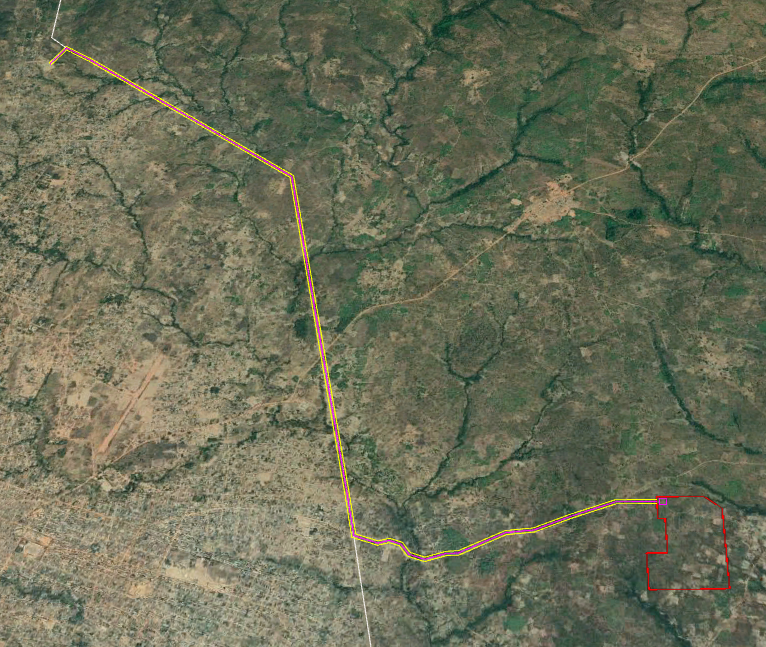 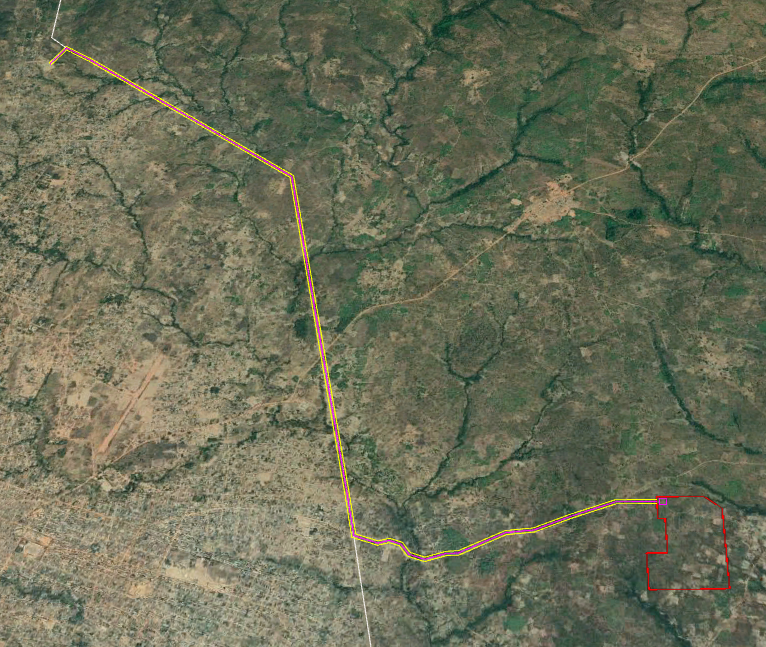 Figure 1/ : Localisation du site d’AwandjeloL’énergie produite sera évacuée par une ligne  de  raccordement  ( deuxième composante du projet)  moyen tension à simple terne nouvellement construite à partir de l'entrée de la centrale, s'étendant sur environ 3 km au nord-ouest pour se raccorder à une ligne haute tension existante de 161 kv , puis par la conversion de la ligne haute tension de 161 kv existante de simples à doubles ternes du point de connexion jusqu’à la sous-station existante de Kara, environ 7,5 km au nord.2.3-Description Générale du projetCaractéristiques des aménagements Les deux composantes du projet à savoir la ligne de raccordement et la centrale, sont caractérisées par  des structures et installations suivantes :Des panneaux solaires ;Des équipements et structures opérationnelles connexes (y compris un forage pour approvisionner  en eau) ; Une piste de contournement de l’ emprise de la centrale, entourant la clôture du périmètre ;L’agrandissement et le reprofilage de la piste d’accès depuis la Nationale N1 ;Une ligne de raccordement  électrique et la sous-station, reliant la centrale à la ligne de haute tension existante ;Le tracée et la construction de la ligne de raccordement  d’une longueur d’environ 3 km et la localisation de la sous-station.La conversion de la ligne haute tension de 161 kv existante de simples à doubles ternes du point de connexion jusqu’à la sous-station existante de Kara. Le reprofilage de la route d’accès à partir de la nationale 1 d’une longueur d’environ 2 km.Consistance des travauxLes activités du projet concernant les phases d’aménagement, de construction et d’exploitation sont ci-dessous décrites.Activités de la phase des aménagementsLes activités suivantes seront exécutées en phase des aménagements:Décapage ;Déblais ; Nettoyage;Remblais.Activités de la phase de constructionLes activités suivantes seront exécutées en phase des constructions:Installation de la plateforme de ravitaillement en matériaux ;Transport des équipements et matériaux;Travaux de génie civil.Installation des lignes de raccordementLes travaux de génie civil seront constitués de :Travaux de maçonnerie pour la clôture de la composante centrale ;Construction de toutes les structures civiles ;Routes, drainage et pavage à l’intérieur de la zone de la centrale ;Fondations ;Installation des panneaux solaires ;Installation des lignes de transport.Activités phase d’exploitationLes activités pendant l’exploitation de la centrale seront essentiellement constituées de :Production de l’électricité ;Evacuation de l’énergie à travers la ligne de raccordementMaintenance. OBJECTIFS ET PRINCIPES DU PAR MÉTHODOLOGIE ET ÉTUDES MENÉES3.1-Principes et Objectifs du Plan d'Action de Réinstallation (PAR)Le présent Plan d'Action de Réinstallation (PAR) reposent sur les principes de justice et d'équité et ce, conformément aux dispositions réglementaires nationales et de la Norme de Performance de la SFI en particulier la NP 5, sur l'acquisition de terres et la réinstallation involontaire, dans les optiques de :Fournir une compensation pour la perte des biens au coût de remplacement intégral ;Veiller à ce que les activités de réinstallation soient mises en œuvre avec une divulgation appropriée des informations, et une consultation et la participation informée des personnes affectées ;Restaurer les moyens de subsistance et les niveaux de vie des personnes déplacées aux niveaux qui prévalaient au moment de la phase précédant le déplacement ou celle de la mise en œuvre du projet, selon la formule la plus avantageuse Accorder une attention particulière aux besoins des groupes vulnérables ;Éviter le besoin d’expropriation par le recours à des accords négociés ;Respecter tous les détenteurs de droits, y compris les droits de propriété, droits légaux et coutumiers/ traditionnels, et droits communaux et individuels ;Atténuer les impacts sociaux et économiques sur les ménages déplacés en :Fournissant une indemnisation pour la perte d’actifs au coût de remplacement intégral et autre assistance pour les aider à améliorer ou rétablir leurs niveaux de vie ou leurs moyens de subsistance ;Garantissant que les activités de réinstallation soient accompagnées d’une communication appropriée des informations, la consultation et la participation éclairées des personnes affectées ;Fournir aux personnes déplacées les opportunités de tirer des bénéfices appropriés de développement du Projet ;Mettre en place un mécanisme de règlement des griefs pour recevoir et traiter les préoccupations spécifiques concernant la compensation et la réinstallation ;Aider les personnes vulnérables aux impacts du déplacement pour participer et partager les bénéfices ;Suivre les personnes affectées après leur déplacement et fournir un soutien additionnel si nécessaire.Bref, sur la base de ces principes su mentionnés, le PAR vise à concevoir et à planifier à partir d'une connaissance approfondie de la situation des personnes affectées par le projet et de façon concertée avec elles, des actions qui puissent améliorer leurs conditions d'existence suite à leur déplacement. Ainsi, l'objectif de la compensation est de réduire considérablement les impacts négatifs du projet sur les personnes affectées.3.4-Méthodologie et études conduites dans le cadre du PAR Méthodologie du PAREn vue d’atteindre les objectifs assignés au PAR, il a été adopté la démarche méthodologique basée sur des approches complémentaires avec un accent particulier sur l’information des parties prenantes et la consultation des personnes affectées par les activités du projet.La méthodologie est scindée en 3 phases à savoir :  (i) la phase préparatoire, (ii) la phase de collecte des données sur le terrain et, (iii) la phase d’analyse et de traitement des données et rapport.La phase préparatoire a porté essentiellement sur une analyse documentaire en matière de réinstallation et de compensations de PAP dans le cadre des projets financés par la SFI, des exigences du CPR et des exigences nationales. Celles-ci se sont poursuivies avec la reconnaissance des emprises des deux composantes du projet pour une meilleure appréciation des emprises, des concertations avec tous les acteurs majeurs concernés (autorités coutumières, responsables communaux, les PAP se trouvant dans les emprises, services techniques, etc.) sur le projet, ses impacts et les objectifs des études socio-économiques à réaliser.Concomitamment à ces rencontres préalables, des supports de collecte de données ont été élaborés et validés pour servir d’outils spécifiques pour les investigations de terrain, notamment les enquêtes PAP, les enquêtes socio-économiques, les inventaires des biens...A l’issue de ces activités préparatoires un programme de collecte de données sur le terrain a été établi et communiqué aux différents acteurs.La phase de collecte des données de terrains : elle a consisté à : Recueillir, sur toute l’étendue de la zone d’intervention du projet, des données socio-économiques nécessaires à travers les enquêtes socio-économiques, les enquêtes PAP, l’inventaire des biens et le recensement des PAP ;Réaliser la consultation des parties prenantes : les consultations avec les PAP et les groupes des femmes et des jeunes ont lieu pendant la phase des enquêtes socio-économiques et ont permis d’expliquer le processus, les droits, les critères d’éligibilité et la date butoir, d’évaluer les biens affectés, de négocier et de conclure des accords de compensation.  Elle a permis également d’expliquer le processus aux parties prenantes et d’avoir leur engagement afin d’élaborer le plan d’engagement des parties prenante.La phase d’analyse et de traitement des données : Elle a permis de faire le dépouillement, le traitement, la synthèse et l’analyse des données en vue de dresser une liste exhaustive des PAP, d’évaluer l’ensemble des pertes et des préjudices sur ces personnes affectées, d’établir leur profil socio-économique et d’identifier parmi les PAP, les personnes vulnérables devant bénéficier d’un soutien spécifique, puis d’élaborer un programme de restauration et de renforcement des moyens de subsistances.Tableau 11: Récapitulatif des étapes de la méthodologieEtudes conduites dans le cadre du PARLes études conduites dans le cadre du présent sont résumées dans le tableau ci-dessous :Tableau 12: Études conduites dans le cadre du PARIMPACTS POTENTIELS DU PROJETLes travaux du projet Scaling solar entraineront des impacts sur le milieu socio-économique. Ces impacts sont : tant positifs que négatifs.4.1-Les impacts positifsLes impacts positifs du projet de construction et d’exploitation des centrales solaires sont entre autres :Création d’emploi pour les populations locales et les entreprises ;Emploi probable pour les populations et les Petites et Moyennes Entreprise locales lors des
travaux ;Intensification des activités économiques et commerciales autour des chantiers ;Création d’emplois avec les travaux ;Renforcement de l’expertise locale ;Amélioration notable de la mobilité et de l’accessibilité à la zone du projet et infrastructures
socio-collectives ;Disponibilité de l’énergie électrique ;Augmentation e la couverture en électrification rurale ;Amélioration du cadre vie et l’environnement ;Appropriation de l’infrastructure par les populations ;Transfert de technologie et de connaissance.4.2-Les impacts négatifsLes activités du projet qui occasionnent les impacts sociaux négatifs concernent essentiellement: (i) l'acquisition des terres pour l'installation des panneaux solaires et de l'équipement de production d'électricité (ii) l’élargissement et/ou l’amélioration des routes existantes reliant les sites à la route nationale (N1), (iii) la construction de routes d'accès entre les sites et la route existante, (iv) la construction de sous-stations et de lignes de raccordement pour permettre la connexion de lignes de transmission des sites au réseau national.Ainsi, la construction des centrales et les infrastructures associées devraient entraîner des restrictions permanentes ou temporaires de l'utilisation des terres. Par conséquent, le développement du Projet entraînera un certain niveau de déplacement économique pour les populations qui utilisent actuellement les zones pour soutenir des activités de subsistance. Le développement du Projet ne devrait entraîner aucun déplacement physique.Une des particularités de ce projet est qu’il ne se déroule pas dans un espace résidentiel. Par contre la réalisation du Projet nécessitera l'acquisition d'un minimum de 47 ha de terrain pour la construction de la centrale solaire. Cette zone doit permettre l'installation de panneaux solaires et d'équipements de production électrique, ainsi qu'une piste de contournement de 2,5 m de large pour minimiser les impacts sur la circulation des populations dans la zone. Chaque site sera accessible via une piste d'accès à construire par le Projet ; étant donné l'emplacement des sites à proximité des routes existantes, la piste d'accès ne devrait pas dépasser 25 m. La route existante entre le site et la route nationale (N1) sera élargie à une largeur minimale de 6 m pour permettre le passage en toute sécurité des camions.D’une façon plus spécifiques ces impacts décrits dans les paragraphes qui suivent :Perte du foncier agricoleL’emprise des deux composantes du projet est en partie occupé par l’agriculture des produits vivriers et de rente ou pérennes, puis de la jachère.  Dans l’emprise de la centrale 39,875 ha de terres agricoles et  environ 8 ha de terres en jachère seront impactésPerte du foncier lotiL’emprise de la ligne de transmission est située dans une zone semi urbaine et les terrains sont lotis dont une partie est cédée aux acquéreurs. Ces parcelles loties sont destinées à la construction des habitats. L’occupation de ces parcelles entraînera une perte définitive de, 331 672,91 m² de terres loties destinées aux futurs habitats.Perte de bâtiSur le site, une personne affectée a érigé un bâtiment en terre stabilisée qui est en ruine. Ce bâtiment bien qu’en ruine sera définitivement perdu par l’occupation du site par le projet.Perte de structure secondaireIl est noté un puit sur une parcelle agricole servant à  l’ eau de consommation en période des activités agricoles. L’acquisition de cette parcelle entrainera la destruction définitive du puit.Perte définitive des cultures et arbres économiquesIl a été inventorié 39,875 ha de cultures et de 5952 pieds d’arbres à valeur économique dans l’emprise des deux composantesCes cultures sur pied si elles ne sont pas récoltées avant le début des travaux ainsi que les arbres à valeur économique situés dans l’emprise seront détruites et les propriétaires perdront définitivement les revenus  y afférents. Cet impact concerne aussi bien les propriétaires fonciers sans droits formels reconnu, les propriétaires fonciers avec droits formels et coutumier ainsi que les occupants des terres sans droits reconnus Restriction d’accès aux activitésLe projet entraînera une restriction des activités de 41 PAP constituées de propriétaires fonciers sans droits formels reconnu, de propriétaires fonciers avec droits formels et coutumier et des occupants des terres sans droits reconnus En dehors de l’agriculture, pratiquée par ces derniers, l’emprise de 39,875 ha des deux composantes servent également à d’autres types d’activités comme le ramassage du bois, le pâturage. On note également des sentiers qui traversent l’emprise et désenclavent les terres et les hameaux de la zone. Bien que l’on retrouve dans les zones certaines de ces activités, l’occupation des sites sera responsable de la restriction d’accès aux activités sus mentionnées.Atteinte aux moyens de subsistance Les activités agricoles pratiquées sur le site servent de subsistance et de commercialisation des 11 occupants des terres sans droits reconnus, 20 propriétaires de cultures. Ces activités agricoles procurent à ces derniers des revenus. Le projet entrainera leur déplacement vers d’autres sites de la communauté en vue de la reprise des activités et se caractérisera par une atteinte à ces moyens.Déplacement économique des occupants Les activités agricoles des 11 occupants sans droits reconnus sur les sites servent de moyens subsistance et de commercialisation. Les noix d’anacarde, les palmiers à huile, les bois de tecks et d’eucalyptus, les fruits de Nérés et de Karité procurent aux occupants des revenus. Le projet entrainera leur déplacement vers d’autres sites en vue de la reprise des activités et se caractérisera par des pertes économiques.  Perte temporaire de revenus20 propriétaires de cultures et 15 propriétaires des arbres à valeur économiques perdront leurs revenus le temps de leur réinstallation sur un autre site pour continuer leurs activités. Cette perte temporaire de revenu touche également 03 ouvriers agricoles.Accroissement de la vulnérabilité des personnes affectées Les enquêtes ont révélé la présence de trois (03) PAP membres de l’ethnie minoritaire Peulhs qui se sont sédentarisés, exploitants agricoles et propriétaires sans droits reconnus.  La dépossession de leurs terres d’exploitation au profit du projet les laissera sans terres ce qui pourrait accroître leur vulnérabilité. Par ailleurs, il a été noté la présence d’une femme chef de ménage verra sa vulnérabilité si jamais elle est dépossédée de ses moyens de subsistance par me projet.Perte de site culturelDans l’emprise, se trouve deux fétiches qu’il sera nécessaire de déplacer en accord avec les exigences des personnes affectées en vue de respecter les traditions en matière de déplacement de bien cultuel.Perte des services écosystémiquesLes deux sites offrent des services écosystémiques suivants aux habitants de la commune de Kozah 3  :Services d’approvisionnementL’alimentation humaine par l’agriculture qui fournit des céréales, fruits et légumes ;La médecine traditionnelle par les plantes médicinales ;L’alimentation du bétail par le pâturage, les résidus de récoltes, les feuilles et le fourrage ;L’énergie par le bois de chauffe et le charbon de bois ;Services de régulationLa qualité de l’air par l’existence des arbres et des autres végétaux dans le milieu qui captent le dioxyde de carbone (CO2) présent dans l’atmosphère et le piège efficacement dans leurs tissus et libère en retour le dioxygène (O2) ;Les puits carbones que constituent les arbres et le sol en jachère ;La qualité des eaux par la présence du couvert végétal sur le site qui favorise l’infiltration des eaux de pluie et ainsi la recharge des nappes ;La lutte contre l’érosion et l’amélioration de la fertilité du sol par le couvert végétal et le processus biologiques naturels tels que la fixation de l’azote et la décomposition des feuilles mortes en matière organique ;L’existence d’habitat pour les pollinisateurs favorise leur présence dans le milieu. Les insectes, les oiseaux et le vent en pollinisant les arbres et les autres végétaux jouent un rôle fondamental dans le développement des fruits, des légumes et des semences ;Les arbres, arbuste et les vielles jachères fournissent des habitats aux probables prédateurs des parasites des cultures. Ces prédateurs contribuent à la lutte contre les populations d’organismes nuisibles et des vecteurs potentiels de maladies.Services socio-culturels (Apport non-matériels)La présence de la flore et de la faune crée un paysage esthétique et de qualité.Impacts sur les femmesLes impacts du projet sur les femmes se feront principalement sentir au cours de la phase de
construction. Ils sont liés au fait que la majorité des femmes affectées exercent la production des cultures, qui constitue la principale activité de subsistance de ces dernières.Les ménages affectés comprennent 26% des femmes. Le projet permettra d’accroître la vulnérabilité des femmes, car les consultations dans la zone du projet ont démontré qu’en général les femmes ne possèdent pas de terre, bien que le droit foncier soutienne que la terre appartient à la famille. Ce contrôle des ressources par les hommes, tels que la terre et d’autres actifs importants, rend la situation des femmes défavorable.En raison de la propriété et de l’accès aux ressources limitées, les femmes jouent un rôle très mineur
dans le processus de prise de décision. Cette situation augmente le risque pour les femmes, alors que
de nombreux exemples démontrent que les hommes ont tendance à utiliser des compensations à des fins autres que celles pour lesquelles elles sont dédiées laissant par la suite leurs familles en difficulté. Cette situation explique l’importance des compensations en nature ou un suivi rigoureux en cas de compensation en numéraires.Autres impacts négatifsLes autres impacts négatifs sur le milieu social sont :Exposition des riverains aux d’accidents de circulation durant les travaux ;Expositions aux nuisances sonores et olfactives ;Conséquences des pollutions des sols et eaux de la zone durant les travaux ;Pression sur les ressources en eau ;Pertes des ressources floristiques, fauniques et de la biodiversité.Les tableaux ci-dessous résument les biens et les catégories de PAP affectées par chaque composante du projet.Tableau : Résumé des biens impactés par catégorie de PAPTableau : récapitulatif des biens impactés par composante du projetTableau : Effectifs  par catégorie de PAPAu total,45 PAP seront impactés par le projet dont 41 PAP individuelles,  01 communauté affectée (commune de Kozah 3) et 03 ouvriers.ETUDE SOCIO-ÉCONOMIQUES RECENSEMENT DES PERSONNES DES BIENS ET DES MOYENS DE SUBSISTANCE5.1-Etude socio-économique 5.1.1-Méthodologie de l’étude socio-économique L’étude socio-économique est basée sur l’enquête à l’aide de questionnaire qui a permis non seulement caractériser le profil socio-économique des localités de résidence des personnes affectées et de localisation du projet, mais également de caractériser le profil socio-économique des PAP, de déterminer leurs moyens de subsistance, leur niveau de vulnérabilité et d’inventorier les pertes. Au total 45 personnes ont été enquêtées dont 24 dans l’emprise de la centrale et 21 dans l’emprise de la ligne de raccordement.Sur la base de ce questionnaire, le recensement et les enquêtes socio-économiques se sont déroulés sur le terrain en deux grandes étapes, à savoir l’étape des enquêtes PAP et inventaires, puis l’étape des enquêtes socioéconomique.La première étape s’est déroulée successivement :du 21 au 23 octobre 2020 pour les enquêtes et inventaire des PAP dans l’ emprise  de la centrale d’ Awandjelo ;Du 20 au 22 janvier 2021 pour les enquêtes et inventaires des PAP du couloir de la ligne de raccordement.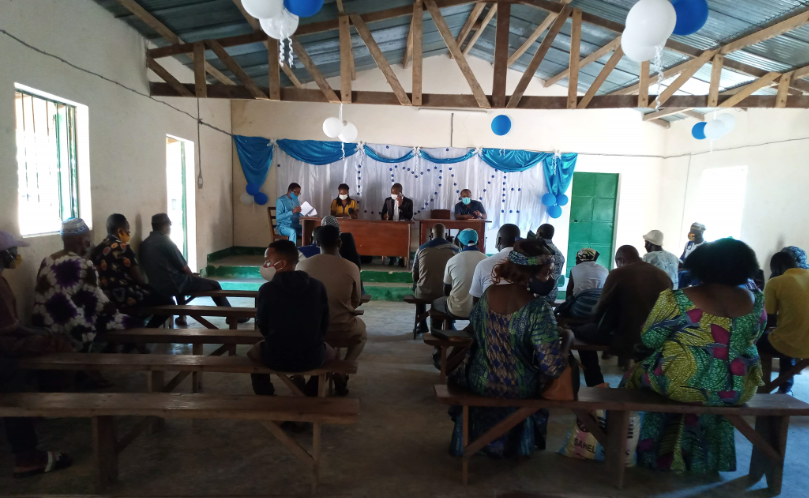 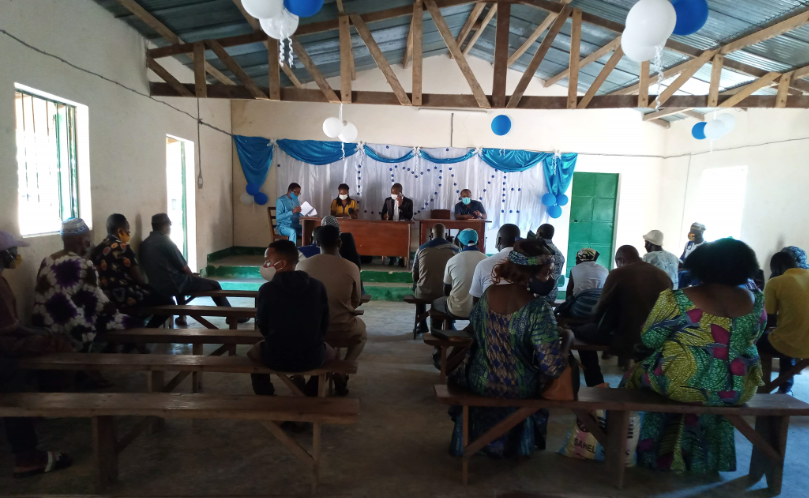 Figure 2: Séance d'information à Awandjelo, source JAT Consulting, Oct 2020Les enquêteurs ont été formés sur l’utilisation du questionnaire et mobilisés par la suite pour administrer le questionnaire et collecter les informations sur les biens affectés et le profil socio-économique des PAP. Ils ont également administré les questionnaires aux ménages et animé les entretiens en focus groupes dans le cadre des enquêtes socio-économiques dans les localités situées dans les zones du projet. Lors de ces enquêtes PAP les options de réinstallation ont été échangées avec les PAP.5.1.2-Méthodologie d’identification et d’information des PAP Une étape d’information préalable a été organisée, le 21 octobre 2020 et 19 janvier 2021 à Awandjelo ; avec l’assistance des autorités locales afin d’identifier les personnes dans les limites des emprises des deux composantes du projet de les informer de la première réunion de consultation et de lancement des activités d’inventaire.Il s‘en est suivi l’étape d’identification physique in situ des PAP qui a débuté par la délimitation de l’emprise, une identification et matérialisation des coordonnées GPS des bornes par l’équipe des topographes sur les 47 ha, puis dans l’emprise de la ligne de raccordement  avec l’assistance contradictoire des PAP.Une fois les limites et les bornes identifiés, les inventaires systématiques et contradictoires des superficies, des parcelles des cultures, des plantations ainsi que celui des arbres et autres biens ont débuté dans les emprises.Les superficies sont relevées par l’équipe des topographes et les comptages des arbres et des autres biens sont réalisés par l’équipe des sociologues.Le recensement a révélé la présence dans l’emprise, l’ensemble des catégories de biens affectées appartenant à des PAP. Il s’agit des :Des parcelle de terre;Une structure précaire (case en banco) Une infrastructure (puit) ;Des cultures vivrières (sorgho, mais, mil, manioc...) ;Des cultures pérennes ; (anacardier, tecks et Eucalyptus) ;Des arbres à valeur économiques (Nérés, Karité, manguier…) ;Deux patrimoines culturels.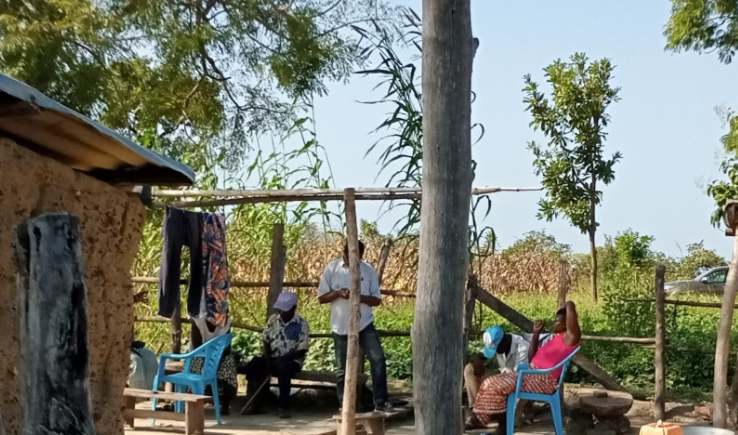 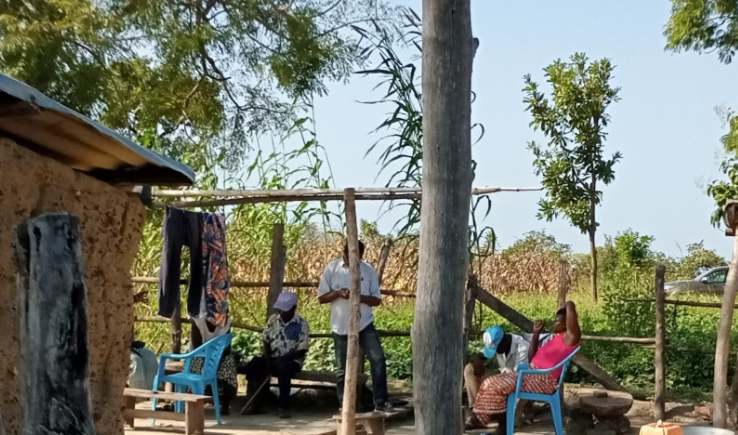  Figure 3: Enquête PAP à Awandjelo, source JAT Consulting, Oct. 2020D’autres réunions  des PAP seront organisées après l’affichage des résultats des inventaires des biens et l’évaluation des coûts afin de compléter ou de corriger les données des enquêtes et inventaires.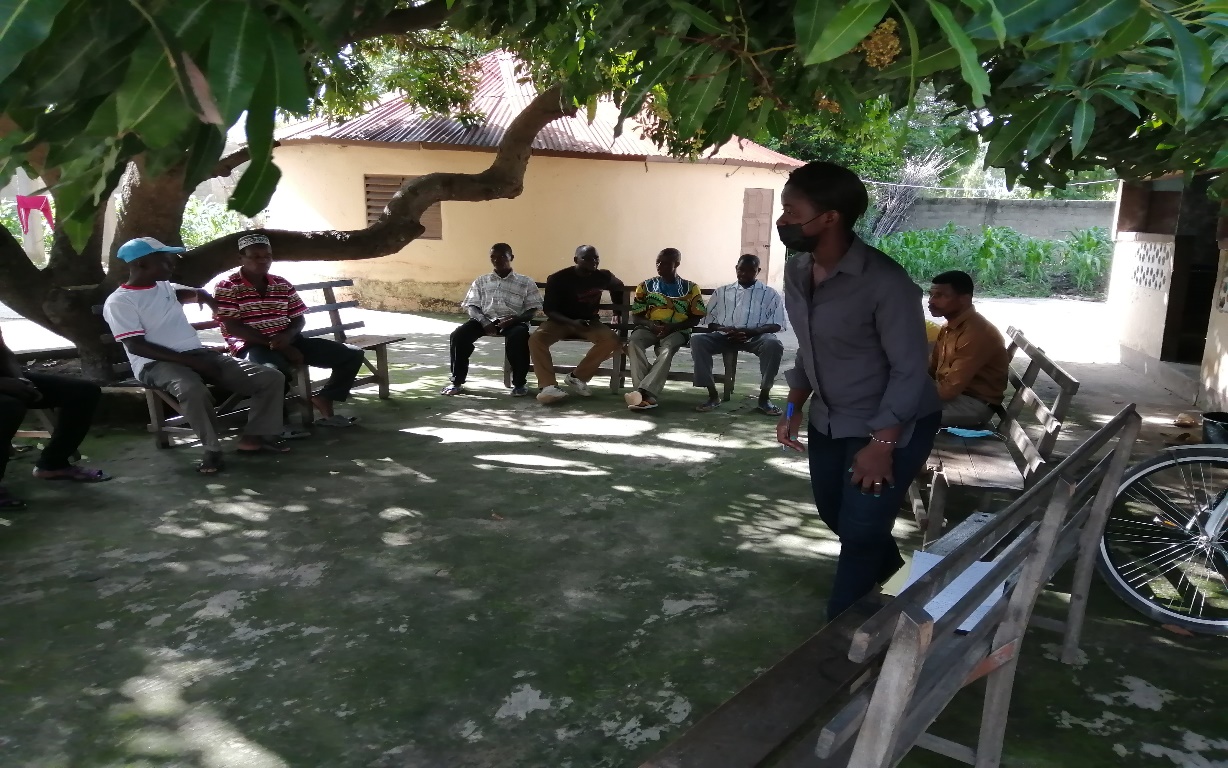 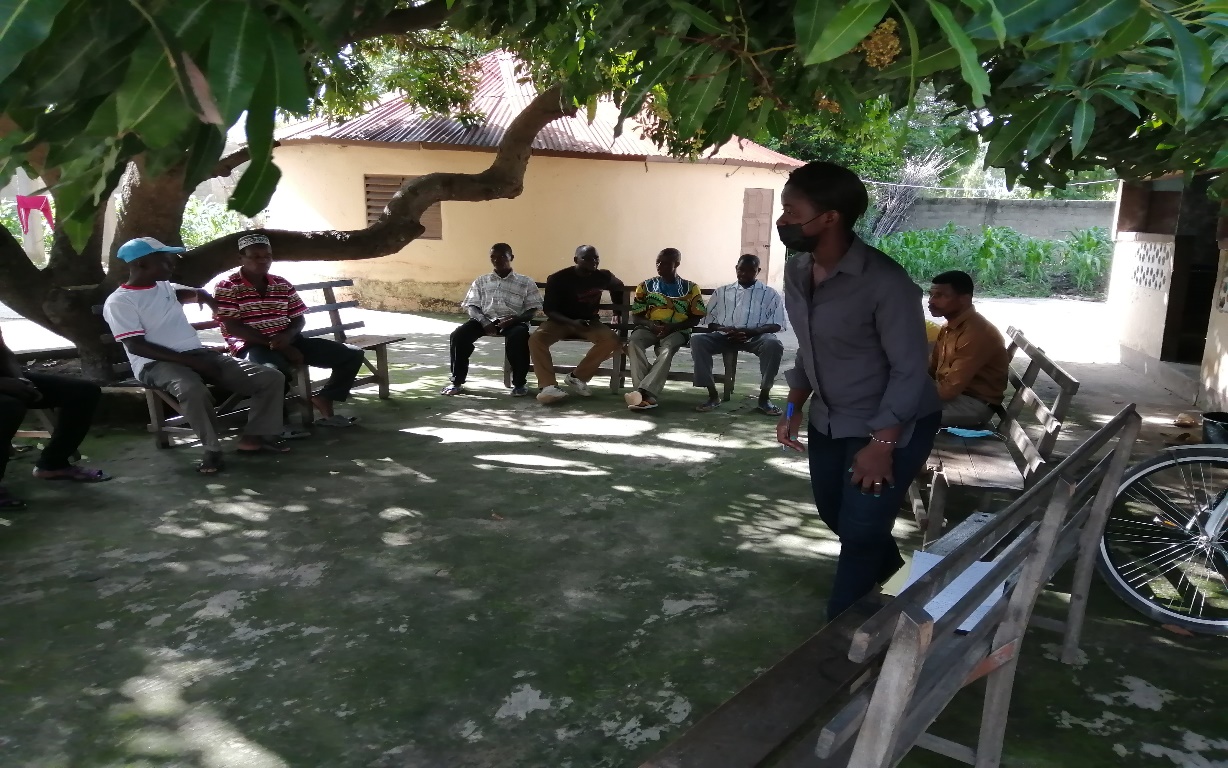 5.1.3-Profile et résultats des enquêtes socio-économiques de références de la zone du projetEvolution démographique de la population de la région de KaraLa région de la Kara est la quatrième des cinq régions administratives du Togo en matière de peuplement avec une population de 769 940 habitants. Les résultats des différents recensements montrent que la population de la zone a pratiquement doublé en une décennie, passant de 237 304 habitants en 1970 à 426 651 habitants en 1981, soit un taux d’accroissement annuel d’environ 6%. La progression de la population de la région sur cette période s’explique par l’effet combiné de l’accroissement naturel et de l’agrandissement du cadre territorial qui a permis à ce terroir d’enregistrer des gains démographiques importants.Le taux de croissance impressionnant de 6% a cependant ralenti du tiers durant les trois décennies qui ont suivi pour se situer à 2% l’an avec une population de 769 940 habitants en 2010. (RGPH,2010).La population de la région est majoritairement rurale depuis sa création (81% en 1981). On observe toutefois, une évolution de la population urbaine depuis les deux dernières décennies, passant de 19,1% (81 519) en 1981 à 24% (184 693) de citadins en 2010. La densité de population de l’ensemble de la région de la Kara est de 66 h/km2 en 2010. Cependant la pression démographique se manifeste plus dans la préfecture de la Kozah qui enregistre une densité de 210 h/km2 et un taux de croissance annuel de plus de 4%. La population de la région de la Kara est légèrement dominée par les femmes dont l’effectif est de 393829 contre 373 111 hommes. (RGPH,2010).Organisation administrativeSur le plan administratif, la région de la Kara est la plus jeune du Togo. Créée en septembre 1965, l’espace régional de la Kara a connu plusieurs évolutions successives, passant de 4 362 km² à sa naissance à 11 630 km² aujourd’hui. Constituée de quatre circonscriptions administratives entièrement détachées de la région centrale et de celle des Savanes, l’espace régional de la Kara a connu une première modification qui s’inscrit dans les réformes administratives du 23 juin 1981. Ce nouveau découpage administratif rattachait les préfectures de Bassar et d’Assoli soustraites à la région centrale, qui voyait son territoire considérablement réduit au profit du territoire de la Kara.Une seconde modification érige la sous-préfecture de Dankpen, qui était rattachée à la préfecture de Bassar, en préfecture en 1991. Si depuis cette date les frontières des préfectures de la région sont restées intactes, c’est le Décret 2017-141/PR du 20/12/2017, fixant le ressort territorial et chef-lieu des communes des régions des plateaux, centrale et de la Kara, qui sert de cadre administratif pour cette contrée. Ainsi la région de la Kara compte à ce jour, sept (7) préfectures, 75 cantons et 21 communes.5.1.4-Situation foncière Dans la zone de Kara les Kabyè, et les Peulhs sont les groupes ethniques les plus représentés, et les terres sont les propriétés des populations autochtones qui appartiennent à la communauté du groupe ethnique des Kabyè.La zone étant péri urbaine, les terrains ont été morcelés et vendus en partie, ce qui explique la présence des propriétés privées acquises par achat, ainsi que des propriétaires sans titre légal, qui se voient attribuer des droits fonciers par le biais d'un système coutumier qui sont généralement des membres des collectivités détentrice coutumière des terres. Il est important de préciser que la collectivité détentrice coutumière des terres dans la zone est composée de quatre grandes familles ou branches dont l’une d’elle est représentée par une femme. La partie concernée par l’emprise du projet est située dans le domaine concédée par voie de conciliation judiciaire à la branche représentée par la femme.Il existe également dans la zone des Peulhs sédentaires qui disposent de terres acquises par donation auprès de la communauté des Kabyè. Ces Peulhs sédentaires ont un droit d’usage sur ces terres depuis des générations mais n’ont pas de droit de disposition sur ces terres. Ils ne sont donc pas propriétaires de ces terres qui continuent appartenir à la communauté Kabyè. Les Peulhs ont donc des droits d’usage informel des terres qui seront pris en compte dans la détermination de l’éligibilité conformément aux exigences de la NP5.Les terres de cette zone sont exploitées pour la culture vivrière, les plantations pérennes directement par les propriétaires fonciers. On note également quelques propriétaires non exploitants dont les terres sont mises en valeur avec leur consentement par d’autres occupants. En dehors des Peulhs qui ont leurs habitats dans le voisinage immédiat on note également certains propriétaires terriens originels qui y vivent aussi. La majorité des ménages propriétaires par achat, des exploitants agricoles et les membres de la collectivité propriétaire vivent en dehors de la zone du projet. Répartition de la population enquêtée selon le genreEn termes de genre, les personnes touchées par l’enquête se répartissent paritairement. Dans l’ensemble de la zone d’étude, ils sont (50%) de femmes et d’hommes touchés comme l’indique le graphique ci-dessus.Graphique : Répartition de la population selon le genreSource : Enquête de terrain JAT, janvier 2021Tranche d’âge des personnes interviewéesAu sein de la population touchée par l’étude, la tranche d’âge comprise entre 29 et 33 ans est la plus représentée. Cette fraction constitue la population la plus active et se remarque plus dans la localité (graphique 38).Graphique : Répartition de la population selon l’âgeSource : Enquête de terrain JAT, janvier 2021La force humaine est la principale source d’énergie pour toute action de développement. Ainsi, il est très satisfaisant de savoir que cette force motrice dont la moyenne d’âge se situe autour de la trentaine est majoritairement disponible dans la zone malgré le vent de l’exode qui sévit dans presque toutes les localités rurales et semi-rurales du Togo. Pratiques religieuses existantes dans la zone de l’étudeS’agissant des pratiques religieuses dans la zone, il se dégage des résultats de l’étude que l’islam pratiqué par les musulmans est la religion la plus prépondérante du milieu. Cette religion dominante du milieu d’étude est représentée par (17%) suivie de l’animisme pratiquée par (17%) et le christianisme (15%) comme le montre le graphique 39 Graphique : Pratiques religieuses existantes dans la zone de l’étude Source : Enquête de terrain JAT, janvier 2021Niveau d’instruction de la population de la zone d’étudeL’analyse du niveau d’instruction des personnes interviewés révèle une proportion élevée d’analphabètes (non scolarisée). Selon les résultats consignés dans la figure ci-après, on note (42%) de non instruits. Parmi les instruits, le niveau primaire est le niveau de scolarisation la plus représentée dans la zone. Les résultats d’investigation indiquent que (30%) des personnes touchées ont atteint le niveau primaire, (23%) n’ont pas franchi le secondaire. Seule une proportion de (5%) qui a atteint le niveau universitaire.Graphique : Répartition des personnes interviewées selon leur niveau d’instructionSource : Enquête de terrain JAT, janvier 2021En général, les résultats de l’étude montrent que même si parmi les instruits, l’on note une diversité dans les niveaux, ils demeurent en majorité la classe sociale alphabète de la population touchée avec un cumul de (58%) contre (42%) de non instruits. Cette proportion de niveau d’instruction que présente la zone d’étude, est un indicateur satisfaisant pouvant favoriser l’appropriation et la pérennisation des actions de développement socio-économiques à entreprendre dans cette localité.   Situation matrimoniale des personnes interviewéesDans une population où moyenne d’âge se situe autour de la trentaine, la majorité des personnes touchées dans la zone d’étude s’est mariée. Celle-ci représentent une proportion de (85%) contre (11%) de célibataires.  Seuls (2%) des interviewés sont des veuf (ve)s (graphique 40).Graphique : répartition des personnes touchées leur situation matrimonialeSource : Enquête de terrain JAT, janvier 2021Statut de résidence de la populationSelon la configuration de la population résidentielle, la zone de l’étude présente un caractère visiblement non homogène.Graphique :Répartition de la population selon leur statut de résidenceSource : Enquête de terrain JAT, janvier 2021L’analyse des données d’enquête que présente le graphique 41 indique une forte dominance de la population autochtone dans la zone de l’étude. L’on aperçoit à travers la lecture de cette figure que (88%) de la population qui y résident sont des allochtones contre (11%) d’allochtone seulement. Cette forte proportion d’autochtone est un trait identitaire de la présence de population-souche d’implantation ancienne dans la localité.Population à charge dans la localité de l’étudeDans la zone de l’étude, l’enquête réalisée révèle que la majorité de la population a un âge moyen se situant autour de 30 ans et (85%) de cette même population s’est mariée. Bien que la moyenne d’âge soit de 30 ans, le nombre d’enfants à charge pour le ¼, soit (25%) de la population est supérieur à sept (7) enfants. Graphique : Répartition de la population selon le nombre d’enfants à chargeSource : Enquête de terrain JAT, janvier 2021Parmi le reste des personnes interviewées, (17%) ont au moins un enfant à charge, (15%) ont à charge deux enfants. Le nombre d’enfants à charge pour (13%) des interviewés est de cinq (5), (12%) ont au moins trois enfants en charge, (10%) d’entre eux seraient des célibataires et n’ont pas d’enfants à charge, (5%) ont quatre enfants à charge et (3%) des personnes touchées ont au moins six (6) enfants à charge dans la localité.Personnes vivant dans le ménage par sexe qui travaillent pour soutenir le ménageDans la zone de l’étude, les résultats de l’enquête réalisée relèvent que la majorité de personnes touchées sont travaillent pour soutenir leur ménage. Parmi elles, les femmes participent aux charges du ménage à hauteur (29%) des besoins du ménage. Selon les résultats, la part des charges du ménage qui ne sont pas couverte par les hommes représentent 23% des charges.Enfin, (4%) des enquêtés soutiennent qu’ils sont plus de cinq (5) personnes dans le ménage et les charges sont supportés aussi bien par  l’ homme  que la femme. Graphique : Répartition par sexe des personnes vivant dans le ménage qui travaillent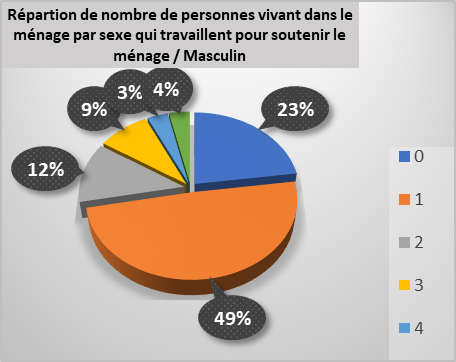 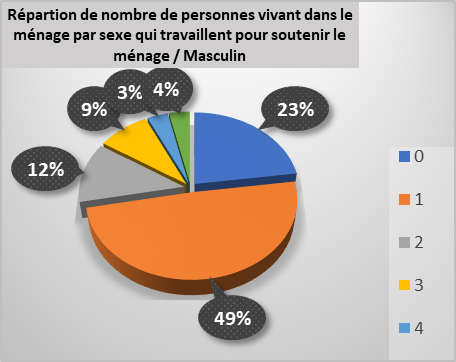 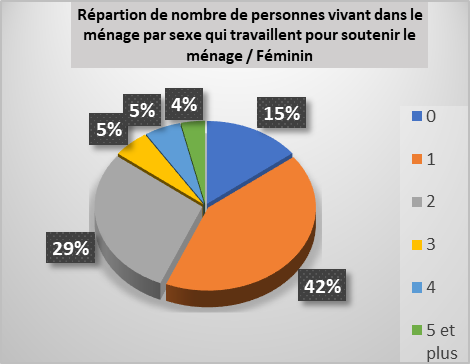 Source : Enquête de terrain JAT, janvier 2021Personnes vulnérables en charge dans la zone de l’étudeLes critères de vulnérabilité des personnes à charge lors des enquêtes ont été  définit par rapport au sexe, l’appartenance à une ethnie minoritaire historiquement défavorisée, notamment les peulhs, l’âge et la situaiton d’handicap.Sur la base de ces critères les résultats révelent que la majorité des personnes enquêtées , soit 95% n’ont  de personnes vulnérables à charges.Mais faut-il souligner par contre qu’une frange de (5%) des enquêtés ont au moins une personne vulnérable à charge dans la zone de l’étude.Graphique : Réparation de la population selon le nombre des personnes vulnérables à chargeSource : Enquête de terrain JAT, janvier 2021Activités principales des ménages Les résultats montrent que diverses activités sont pratiquées dans la zone d’étude. En général parmi les activités qui y sont pratiquées, l’agriculture représente la principale source de revenu des ménages dans la zone d’étude et prend une proportion de (65%) (graphique 46). Le commerce est une préoccupation pour (17%) des personnes interviewées et l’élevage est pratiqué par (15%) des enquêtés. L’artisanat (1%) et les métiers de bureau (2%) sont les moins pratiqués dans la localité. Graphique : Répartition de la population selon le type d’activité pratiqué dans le ménageSource : Enquête de terrain JAT, janvier 2021L’activité agricole étant la principale activité en milieux semi-rural et rural, le graphique 46 confirme que la dominance au niveau des acteurs de la zone du projet est bien les producteurs agricoles. La répartition des producteurs agricoles selon la superficie des terres cultivées annuellement, révèle que la majorité (54%) cultive sur une superficie dépassant de plus d’un hectare. Ils sont (46%) à cultiver sur des terres d’une dimension d’au moins un (1) hectare par an. (Graphique 47 ci-dessous)Graphique : Répartition des producteurs agricoles selon la superficie des terres cultivées par anSource : Enquête de terrain JAT, janvier 2021Par rapport aux dépenses relatives l’exploitation de la superficie cultivée, les résultats montrent que la grande partie des producteurs agricoles, soit (74%) investissent annuellement une somme de 51 000F CFA et plus. Parmi les producteurs agricoles, (23%) dépensent un montant global qui varie entre 10 000 et 20 000 FCFA/an pour l’exploitation de la superficie qu’ils cultivent. Une frange de (3%) des interviewées mettent chaque année une somme se situant entre 21 000 et 50 000 FCFA dans l’exploitation de la surface des terres cultivéesGraphique :Répartition des dépenses des producteurs agricolesSource : Enquête de terrain JAT, janvier 2021S’agissant des principales activités exercées dans la zone d’étude, il ressort comme l’indiquent les données du graphique 48 ci-après que, la majorité (85%) d’elles connaissent une pratique vielle dont la durée est au-delà de cinq (5) ans. Par ailleurs, le reste des principales activités soit (15%) qui occupent les enquêtés sont dans leur jeune âge de pratique dans le milieu avec des durées variant entre 1 et 4 ans.Graphique :Répartition de la population selon le nombre d'années d'activitéSource : Enquête de terrain JAT, janvier 2021Exploitation de la main d’œuvre pour les principales activités pratiquéesL’utilisation d’ouvriers comme main d’œuvre dans la production agricole n’est aussi répandue dans la zone d’étude. Graphique :Répartition des producteurs agricoles qui ont acquis des ouvriersSource : Enquête de terrain JAT, janvier 2021L’analyse des résultats d’investigation indiquent que (77%) des producteurs agricoles de la zone d’étude ne font pas recours aux ouvriers. Par contre, (23%) emploient des ouvriers au cours de la production agricole. Cette situation témoigne d’une production agricole basée sur des pratiques de solidarité comme le travail en coopérative, l’entraide... dans le milieu. Répartition des producteurs agricoles selon le nombre d'ouvriersSelon les résultats d’enquête réalisée, parmi les producteurs qui font appel à la main d’œuvre, la majorité, soit (65%) d’entre eux emploient cinq (5) ouvriers et plus au cours de la production et (14%) emploient au moins deux (2) ouvriers. (7%) emploient respectivement un (1), trois (3) et quatre (4) ouvriers.  Graphique :Répartition des producteurs agricoles selon le nombre d'ouvriersSource : Enquête de terrain JAT, janvier 2021En termes de rémunération, comme l’indique le graphique ci-après, seulement (7%) des ouvriers employés par les producteurs agricoles sont payés soit journalièrement ou mensuellement. Toutefois il est noté que la main d’ œuvre d’œuvre familiale est plus répandue dans la zone et constitue les (93%)  qui travaillent sans rémunération.Graphique : Répartition des ouvriers selon leur rémunérationSource : Enquête de terrain JAT, janvier 2021S’agissant de la fréquence de rémunération des ouvriers, ils sont (93%) à être payé journalièrement. A propos des revenus journaliers des ouvriers, (77%) parmi eux gagnent   au moins 2000 FCFA au quotidien et (23%) ont 5000 FCFA et plus. A travers l’analyse de ces revenus journaliers, il transparait que le coût de la main d’œuvre parait un peu cher par rapport aux réalités socio-économiques du milieu.Situation de l’élevage dans la zoneConcernant l’élevage, il se révèle comme troisième principale activité pratiquée dans la zone d’étude.Les données de répartition des éleveurs par rapport à la production indiquent que (34%) parmi eux produisent entre 10 à 20 têtes de bête annuellement et (33%) ont 50 têtes de bête et plus par an. Une frange (22%) d’entre eux sort chaque année avec 20 à 30 têtes de bête et (11%) dispose moins de 10 têtes de bête par an. En termes d’investissement, la répartition des dépenses annuelles par éleveurs sont les suivantes comme l’indique le graphique 53 ci-après  Graphique : Répartition des dépenses selon les éleveursSource : Enquête de terrain JAT, janvier 2021Les résultats montrent donc que (78%) de ceux qui pratiquent l’élevage investissent dans cette activité, un montant de 51000 FCFA et plus chaque année et (22%) dépensent des sommes allant de 21000 à 50 000 FACF par an.Dans la zone d’étude, l’enquête réalisée a montré que, le commerce est la deuxième activité principale qui occupe la population de cette zone. Le commerce dans la zoneLes données d’investigation mentionnent que (60%) de ceux là qui évoluent dans le commerce, investissent 51000 FCFA et plus dans la réalisation de leur activité, (30%) dépensent entre 10 000 et 20 000FCFA et (21%) utilisent entre 21 000 et 50 000FCFA pour réalisation de leur lieu ou atelier commercial. (Graphique 54). Dans l’exercice de l’activité commerciale, (60%) de ceux qui la pratiquent, emploient des ouvriers. Au contraire, (40%) exerceraient seuls cette activité sans l’aide d’un ouvrier. Graphique :Répartition de la population selon la dépense liée à la réalisation de leur commerceSource : Enquête de terrain JAT, janvier 2021Parmi les commerçants qui emploient des ouvriers, (67%) d’entre eux emploient deux ouvriers et plus et (33%) emploient au moins un ouvrier dans leur atelier commercial. Secteur tertiaire Dans la zone d’étude, les résultats d’investigation relatifs aux principales activités présentés plus haut, ont mis en exergue que l’emploi de bureau est faiblement représenté. Il est exercé par (2%) à peine des interviewés. Les résultats de la répartition des employés de bureau (fonctionnaires) présents dans la localité par rapport à leur revenu mensuel montrent qu’eux tous ont un gain mensuel variant de 76 000 à 100 000FCFA. Satisfaction des populations des activités exercéesEn termes de satisfaction des activités exercées, l’appréciation n’est pas unanime chez les personnes interviewées.Graphique : Répartition de la population selon leur niveau de satisfactionSource : Enquête de terrain JAT, janvier 2021Il est ressorti des données de l’enquête réalisée comme le montre le graphique 55 que (87%) des personnes rencontrées approuvent une satisfaction des activités exercées. Le reste des enquêtés, soit une frange de (13%) par contre, a signalé leur insatisfaction des activités qu’il exerce. Pour ceux qui ne sont pas satisfaits de leur activité, (50%) parmi eux ont avancé comme raison pour se justifier est que le revenu généré par l’activité est insuffisant et (50%) aussi ont évoqué que le revenu produit par l’activité exercée est maigre et ne leur permet pas de couvrir les principales charges du ménage. Par conséquent, les activités menées ne leur servent que de gagne-pain. (Graphique 56)Maladies fréquentes dans le milieu d’étudeLa présence des maladies dans l’environnement de l’étude n’est pas à exclure. Les maladies font partie intégrante des réalités qui y existent. Les résultats de l’investigation menée ont révélé l’existence de maladies qui sont souvent fréquentes dans la localité. Il s’agit donc, pour (85%) des personnes interviewées, du paludisme, suivi des maladies hydriques selon l’opinion de (10%) des enquêtés et des maladies diarrhéiques évoquées par (5%) des personnes touchées au cours de l’enquête réalisée.   Graphique : Répartition de la population par rapport à la fréquence des maladies dans le milieuSource : Enquête de terrain JAT, janvier 2021Disponibilité de terres cultivable dans le milieuLa terre est une rente non renouvelable qui sert de support pour l’environnement. Elle est exploitée pour satisfaire d’innombrables besoins de l’homme. Par conséquent, la disponibilité des terres un facteur déterminant non excluable dans toute activités ou action de développement socio-économique que l’on veut entreprendre. D’après les données issues de l’enquête réalisée, il est ressorti que la population de la zone d’étude ne se confronte pas encore aux réalités de la raréfaction des terres cultivables. La disponibilité des terres dans le milieu pour faire les champs est confirmée par toutes les personnes interrogées à ce sujet. Cette disponibilité de terres cultivables confirme donc la prédominance de la production agricole exercée par (65%) de la population. En outre, cela témoigne que la zone d’étude est fortement rurale et que la marchandisation des terres est encore limitée dans le milieu.Mode d'acquisition des terres dans le milieuTraditionnellement, l’acquisition de la terre est régie par des modes établis pour des raisons d’une gestion rationnelle de ce bien non renouvelable. En effet, il est à souligner que la zone d’étude n’est pas en marge de ces modes traditionnels. Selon l’enquête menée, les personnes interviewées ont signalé l’existence de deux modes d’acquisition des terres dans la localité. Ainsi, les données du graphique 58 ci-après, indiquent que (50%) des enquêtés ont indexé l’héritage comme principal mode d’acquisition de la terre dans le milieu, l’ achat est le deuxième lode d’ acquisition (35%) et la donation est le troisièeme mode d’acquisition de la terre signalé par (15%) des interviewés..Graphique : Répartition de la population par rapport au mode d'acquisition des terresSource : Enquête de terrain JAT, janvier 2021Accessibilité des femmes à la terreLa terre, cette denrée rare, constitue aujourd’hui un enjeu de taille en milieu rural comme en milieu urbain au Togo car, elle devient un produit de spéculation dont la valeur vénale est permanemment en hausse. L’investigation menée révèle que les hommes tout comme les femmes, ils ont accès à la terre à travers les deux modes coutumiers ou traditionnels (héritage et donation) qui existent dans le milieu. Selon les résultats d’enquête, la majorité, soit (82%) des personnes interrogées à ce sujet ont signalé que les femmes ont accès à la terre dans la localité. Contrairement à l’opinion de cette frange majoritaire, le reste des enquêtés (18%) estime que théoriquement, les femmes n’ont pas droit à la terre par la voie de l’héritage ni par la voie de donation dans la zone. (Graphique 59) Graphique :Répartition de la population par rapport à l'accès des terres aux femmesSource : Enquête de terrain JAT, janvier 2021Il existe dans la communauté, selon ces derniers, c’est-à-dire ceux-là qui affirment que les femmes n’ont pas accès à la terre, des facteurs qui les limitent. Parmi les facteurs limitants, figure en ligne de front le manque de moyen évoqué par (55%) des répondants, les facteurs liés au genre relevés par (27%) et d’autres facteurs encore.Sécurisation du foncier dans la communauté cible de l’étudeEn matière foncière, l’enquête réalisée a permis de mettre en exergue quelques contraintes liées à la sécurisation de la terre dans la zone d’étude.Graphique :Répartition de la population par rapport aux contraintes liées à la sécurisation foncièreSource : Enquête de terrain JAT, janvier 2021La contrainte majeure ressortie des entretiens avec les personnes touchées est relative au manque de moyen doigté par (43%) et la seconde est tributaire à la distanciation signalée par (22%). Par ailleurs, (35%) de la population ont mentionné qu’à l’heure actuelle, la zone ne connait pas encore de contraintes liées à la sécurisation de ses terres. S’agissant de la viabilisation de l’espace agricole dans le milieu, c’est-à-dire la mise en valeur des terres agricoles, les contraintes sont liées au manque de moyen signalé par (53%) des interviewés, à la pauvreté du sol évoquée par (30%) et (17%) d’entre eux l’attribuent à l’irrégularité des pluies.Graphique :Répartition de la population par rapport aux contraintes liées à la viabilisation de l'espace agricoleSource : Enquête de terrain JAT, janvier 2021Approvisionnement des biens de première nécessité dans le milieuSont considérés comme biens de première nécessité, les produits manufacturés et alimentaires mais aussi les produits primaires destinés à satisfaire en permanence, la demande de la population. Ainsi, en matière d’approvisionnement des produits de première nécessité dans la zone d’étude, l’investigation menée a permis de relever certaines contraintes liées à cette activité auxquelles sont confrontées la population. Il s’agit entre autres, du manque de moyen, l’inaccessibilité géographique (distanciation) et du mauvais état des voies. Les résultats d’enquête indiquent que (63%) de la population ont doigté le manque de moyen comme contrainte principale à s’approvisionner en biens de première nécessité dans la zone d’étude, (22%) ont évoqué la difficulté d’accès en termes de distanciation et (15%) ont mentionné les mauvais états des voies d’acheminement des biens.Conservation et commercialisation des produits locaux dans le milieuLe bassin d’étude est une zone à forte production agricole et occupe (65%) de la population active. Au terme de la campagne agricole, les récoltes sont stockées dont une partie est réservée pour la consommation familiale et une autre destinée à la commercialisation. A ce propos, les producteurs agricoles, pour s’acquérir des biens de première nécessité (denrées importées) et de satisfaire les besoins de premières mains au quotidien, ces producteurs font recours aux commerçantes du milieu ou à celles des marchés environnants afin d’opérer des échanges de produits locaux contre le numéraire. Cependant, dans la chaîne de production, les producteurs agricoles sont confrontés aux difficultés de conservation et de commercialisation. L’enquête auprès de la population de la zone a mis en exergue quelques contraintes liées au manque de moyen et à l’absence de magasins. Selon les résultats obtenus, (48%) des interviewés ont cas du manque de moyen et (42%) ont signalé l’absence de magasin pour conserver les produits récoltés. Ces contraintes évoquées n’augurent pas de bons signes à la sécurisation alimentaire dans la zone à dominance agricole.   Les producteurs agricoles, dans l’exercice de leur activité sont confrontés à des difficultés liées l’initiative agronomique et aux connaissances techniques. Selon les résultats d’investigation, (35%) ont soulevé le manque de moyen, (25%) ont mentionné le déficit d’informations, c’est à-dire le manque d’informations et pour (40%) d’entre eux, il n’y a pas de contraintes qui limitent leurs accès aux producteurs agricoles dans le milieu. Organisation et fonctionnement des dynamiques locales (CCD, CVD, CDQ, Chefferie…) de la localitéDans la zone de l’étude, tout comme dans les autres localités du Togo, la structure de base organisationnelle coutumière est la cellule familiale atomisée. Partant de cette considération, les familles se confondent dans ce cas de figure, aux ménages qui ne sont que des segments de lignages déplacés et résidants sur un territoire donné. Elles constituent naturellement les quartiers qui sont dirigés par un chef de quartier et des notables qui sont des sages ayant des expériences de la vie pratique pour aider le chef du quartier dans les règlements des conflits et au cours des délibérations. L’ensemble des quartiers est dirigé par un chef du village et le Comité Villageois de Développement (CVD). Les villages sont regroupés selon certains critères pour constituer le canton. Le choix des chef quartiers et village est fait par des notables dans la lignée royale ou par élection dans certains cas de figure.  Graphique :Répartition de la population par rapport aux contraintes rencontrées dans l'organisation de dynamiques localesSource : Enquête de terrain JAT, janvier 2021En matière de développement, les dynamiques locales, en l’occurrence le Comité de Développement à la Base (CDB) sont les acteurs-porteurs et promoteurs d’actions de développement dans une communauté. Dans l’organisation de ces entités, il arrive parfois que des contraintes font surface dans les communautés.Cependant, la lecture des résultats que portent le graphique 62 indiquent que la majorité, soit (88%) de la population se sont accordés pour dire que l’organisation des dynamiques locales dans la zone d’étude ne rencontre pas de contraintes. Au contraire, (12%) parmi eux ont souligné des contraintes liées au manque d’informations dans le milieu.Fonctionnel du Comité de Développement à la Base (CDB)Considéré comme premier acteur de développement au bas de l’échelle, toute action de développement par lui et leur réussite repose inéluctablement sur la fonctionnalité et le dynamisme de cette entité. En effet, dans la communauté où cette étude a été menée, les résultats d’enquête présentés dans le graphique 63 indiquent selon l’opinion de la majorité, soit (92%) de la population interrogée sur la question qu’elle dispose d’un CVD fonctionnel. Mais le reste des enquêtés représenté par (8%), a mentionné que le CVD qui existe dans la communauté n’est pas fonctionnel. Graphique : Répartition de la population disposant d'un CVD fonctionnelSource : Enquête de terrain JAT, janvier 2021Représentions de la terreLes résultats d’investigation menée dans la communauté cible de l’étude, indiquent comme le montre le graphique 64 ci-après, que (66%) personnes interrogées perçoivent la terre comme un bien privé à exploiter selon son vouloir et ses croyances. Une frange des interviewés, soit (20%) considèrent la terre comme la source de vie, (8%) la représentent par bien privé et pour (6%) des enquêtés, c’est la représentation de la déesse.Graphique : Répartition de la population par rapport à ce qui justifie leur attachement aux terres Source : Enquête de terrain JAT, janvier 2021Les pratiques religieuses attachées à la terreDans la communauté cible de l’étude, au moins quatre formes de pratiques religieuses liées à la terre sont recensées sur la base de l’enquête réalisée. De l’analyse ses résultats d’investigation réalisée, il se dégage que « le sacrifice » évoqué par (66%) des personnes interviewées est la forme de pratiques religieuses liées aux terres qui est plus observée dans le milieu et (15%) ont indexé « l’adoration ». La protection de la terre énumérée par (11%) et le respect des interdits par (5%) sont les autres formes de pratiques religieuses recensées dans la communauté en rapport avec la terre.Acteurs impliqués dans la gestion des problèmes fonciersS’agissant de la gestion des problèmes fonciers dans le milieu d’étude, trois principales catégories d’acteurs interviennent dans la zone. Il d’agit du chef du village ;  du  chef des terres et  des  autorité judiciaire. Les fréquences d’intervention de ces acteurs sont présentées dans les graphes ci-après.Selon les résultats d’enquête de terrain, il existe différents niveaux de règlement de des conflits fonciers. La sollicitation et l’intervention des acteurs dans le règlement des problèmes dépend de la gravité du problème, de l’acte ou de l’humeurs et des relations de la victime. Les résultats d’enquête indiquent que (83%) des personnes interrogées ont révélé que le chef de village est l’acteur qui intervient au premier plan dans le règlement des conflits fonciers dans la localité. Cet acteur de plan connait et maitrise mieux les réalités liées au foncier dans la zone. L’acteur judiciaire se positionne en deuxième place selon l’opinion de (15%) des enquêtés et enfin intervient le chef de terre signalé par (2%) des interviewés.Infrastructures scolaires de la zone d’étudeLes investigations menées ont permis d’établir une cartographie de la situation en matière d’éducation dans le milieu. Cette cartographie a permis d’avoir une vue d’ensemble sur la situation et de distinguer l’existence de trois niveaux ou degré dans la filière enseignement général. Il a été retenu l’existence dans la communauté d’une école primaire, d’un Collège et d’un Lycée d’Enseignement Général qui offrent aux enfants et jeunes, leur cadre de scolarisation. La disponibilité de ces trois niveaux de scolarisation est confirmée unanimement par l’ensemble des personnes enquêtée.Accessibilité des enfants et jeunes aux établissements scolaires En termes d’accessibilité des élèves aux établissements scolaires fréquentés, il se dégage que la majorité, soit (77%) des élèves du cours primaire ont leur lieu d’habitation se situant entre 500 mètres et 1km par rapport l’école. Le parcours de cette distance quatre fois par jour à pied constitue une véritable corvée pour les jeunes enfants dont l’âge se situe entre 6 et 12 ans. Dans la catégorie des élèves du cours primaire, (22%) parmi eux sont situés à plus de 1km de l’école et (1%) des élèves sont à moins de 500m de l’école qu’il fréquente. (Graphique 65) Graphique : Répartition de la population selon la distance qui sépare l'école primaire et la maisonSource : Enquête de terrain JAT, janvier 2021Chez les élèves du Secondaire 1, c’est-à-dire les élèves du Collège d’Enseignement Général, la (77%) des interviewées ont fait savoir que le lieu d’habitation d’une frange importante d’élèves du collège se situe entre (500m à 1km) de l’établissement scolaire. Selon les propos de la population interrogée sur la question, (22%) des collégiens sont à plus de 1km de leur établissement scolaire et (1%) est à moins de 500 mètres de l’établissement scolaire de la localité. Le graphique ci-après traduit ces résultats qui sont exposés. Graphique : Répartition de la population selon la distance qui sépare le CEG et la maisonSource : Enquête de terrain JAT, janvier 2021Par rapport à l’accessibilité des élèves du secondaire 2 à l’établissement de la place, les résultats d’enquête qu’affiche le graphique 66 ci-après, indiquent que la plus grande partie soit une proportion de (85%) des lycéens habite à une distance qui se situe entre 500m à 1km du lycée. Les lycéens les plus proches de l’établissement ont leur maison située à moins de 500 mètres et représente une proportion de (2%). Mais les lycéens les plus éloignés du lycée de la localité sont à plus d’un kilomètre (1km) de marche aller et occupent une proportion de (13%). Disponibilité de points d’eau potables dans le milieuEn matière d’accès à l’eau potable dans la communauté, l’investigation a permis de noter l’existence de points d’eau potables qui leur permet de satisfaire les besoins en eau. Les résultats montrent que la disponibilité de points d’eau potable dans la communauté est confirmée par (98%) des personnes rencontrées en entretien individuel. Il est à souligner qu’une faible proportion, soit (2%) des enquêtés n’a pas confirmé la disponibilité de points d’eau au sein de la communauté permettant à la population de répondre à ses besoins en eau potable.   Disponibilité de formations sanitaires dans la zone d’étudeEn matière de disponibilité et d’accessibilité aux infrastructures sanitaires dans la zone d’étude, les résultats établis par l’enquête réalisée sont assez évocateurs en ce sens que presque tous les interviewés, soit (98%) ont attesté la disponibilité de centres de santé dans le milieu. De plus, il est à mentionner que cette réalité a été observée par l’équipe de collecte sur le terrain où elle a pu constater de visu la présence de centre de santé. Mais il faut (2%) des personnes interrogées qui se sont prononcées sur la question, n’ont pas reconnu l’existence d’un centre de santé dans la localité qui offre des soins en santé à la population. Disponibilité de terrain de jeux dans la communautéS’agissant de la disponibilité de terrain de jeux, la quasi-totalité des personnes enquêtées (92%) ont avoué qu’hormis les terrains de jeux dont disposent les établissements scolaires de la localité, leur communauté ne dispose pas encore son propre terrain de jeux. Pour les circonstances d’activités sportives, la communauté se replie sur les terrains de jeux des établissements scolaires. Toutefois, une proportion de (8%) des enquêtés ont signalé l’existence de terrain de jeux dans la communauté. Concernant les lieux de loisir et de récréation, presque la totalité des enquêtés, soit (95%) reconnaissent l’inexistence dans leur communauté, ces infrastructures qui devraient favoriser l’épanouissement de la population. Par contre, (5%) des enquêtés estiment que des lieux de loisir et de récréation sont disponibles. Le graphique ci-après présente la répartition des enquêtés par rapport à la disponibilité de lieux de loisir et de récréation dans la communauté.Projets porteurs de création d’emplois aux femmes et aux jeunes dans le milieuLa zone étudiée est un milieu à forte potentialité agricole. Elle présente des facteurs qui, naturellement peuvent favoriser le développement des projets socio-économiques.Graphique : Répartition de la population selon les projets porteurs de création d’emploisSource : Enquête de terrain JAT, janvier 2021En effet, le développement des projets de type socio-économique servira de source de création et multiplication d’emplois aux femmes et aux jeunes pour l’amélioration de leurs conditions de vie dans la zone d’étude. C’est dans cette perspective que les personnes rencontrées sont amenées à identifier des projets porteurs de création d’emploi aux femmes et aux jeunes. Ainsi, les résultats affichés selon la répartition de la population par rapport aux projets porteurs qui peuvent être développés dans le milieu sont évocateurs dans la mesure où trois principaux domaines sont ciblés par la population. L’élevage, en première position est identifié par (41%) interviewés, l’agriculture (32%) et le maraichage par (27%) des interviewés. (Graphique 67).Possibilité d’organiser les femmes et les jeunes en groupements/coopératives autour des projets porteurs L’entraide, l’assistance mutuelle, la solidarité autour des travaux communautaires sont l’une des marques de ruralité qui caractérisent une zone rurale. Ces pratiques qui constituent des forces agissantes sont toujours conservées dans les esprits en milieu rural et n’ont pas encore cédé le pas à l’individualisme visiblement observable en milieu urbain. En matière d’organisation communautaire, ces pratiques constituent des leviers sur lesquels on peut s’appuyer pour mettre en place des groupes structurés comme les groupements, les coopératives, les associations, …Partant de ces considérations, la possibilité d’organiser les femmes et les jeunes en groupements ou en coopératives autour des projets porteurs de création d’emploi dans le milieu d’étude n’est pas à douter. Les résultats d’enquête qu’affiche le graphique ci-après indiquent que (98%) presque tous les interviewés, reconnaissent qu’il existe des possibilités pour organiser les femmes et les jeunes du milieu en groupements ou en coopératives autours des projets porteurs de création d’emploi. Seuls (2%) des personnes rencontrées en doutent d’une possible organisation des femmes et des jeunes du milieu en groupement ou coopérative autour desquels pourront se greffer les actions porteuses. (Graphique 50). Appuis aux initiatives entreprises par les femmes et jeunes du milieuDans le milieu d’étude, des initiatives sont entreprises par les femmes et les jeunes. Mais la rentabilité et l’accroissement des performances en termes de résultats des initiatives nécessite des appuis. En effet, l’investigation menée fait ressortir quatre types d’appuis à apporter aux femmes et jeunes initiateurs d’entreprises. Selon les résultats comme la montre graphique ci-après, (47%) des enquêtés ont évoqué la nécessité d’appui technique à l’endroit des femmes et jeunes, (45%) ont fait cas du renforcement de capacité en organisation et enfin, pour (8%) des interviewés, il s’agira d’appui financier et logistique à leur apporter. Graphique : Répartition des personnes touchées selon les types d'appuis à apporter aux femmes et auxSource : Enquête de terrain JAT, janvier 2021S’agissant des défis et obstacles à surmonter pour mener à bien le projet dans le milieu, les résultats d’enquête révèlent qu’il s’agit de la sorcellerie doigtée par (47%) des personnes interviewées, la sensibilisation évoquée par (35%) et les moyens financiers signalés par (18%). (Graphique 70).Graphique :Répartition des personnes rencontrées selon les défis et obstacles à surmonterSource : Enquête de terrain JAT, janvier 2021Pour mener à bien les projets porteurs de création d’emploi dans le milieu, des suggestions sont émises par la population touchée. D’après les résultats d’enquête, il s’agit de la construction des infrastructures proposée par (60%) des enquêtés, la formation et la sensibilisation suggérées par (28%) et enfin l’apport de l’aide aux femmes à avoir accès aux terres et entreprendre des initiatives. Graphique :Répartition des enquêtés selon les suggestions faites pour mener à bien le projetSource : Enquête de terrain JAT, janvier 20215.2-Classification et dénombrement des PAPLes travaux du projet affecteront 24 personnes dans l’emprise  de la centrale et 21 personnes dans l’emprise de la ligne de raccordement  .. On peut classer ces personnes affectées par le projet en neuf grandes catégories : Les propriétaires fonciers coutumiers Les propriétaires avec des droits formels Les propriétaires sans droits formels reconnus (ménages Peulhs) ;Les occupants sans droits reconnus ;Un propriétaire de structure précaire ;Un dépositaire de patrimoine culturel ;Les propriétaires des cultures ;Les propriétaires des arbres à valeur économique ;Les ouvriers agricoles saisonniers ; ; Deux communautés L’analyse socioéconomique est réalisée sur l’ensemble de la zone d’exécution du projet. La répartition des personnes affectées selon les emprises des deux composantes du projet donne les résultats suivants :Tableau 16: Personnes affectées par composante du projet5.3-Profils des PAP de la composante centrale Répartition des PAP par catégories Les données recueillies permettent de constater : 42%, soit (10 personnes) affirment être des propriétaires fonciers avec des droits formels des parcelles affectées acquises auprès des collectivités détentrice du droit de propriété coutumier ; 14%, soit ( 3 personnes) ont affirmés être des propriétaires sans droits formels reconnus car installés et vivant sur les parcelles depuis des générations ( cas des ménages Peuls)23%, soit (06 personnes) affirment être des occupants sans droits reconnus ;4% soit (01 personne) affirme  être propriétaire foncier coutumier;% soit 1 collectivité locale de Kozah 3. Parmi les exploitants, une personne a affirmé faire recours périodiquement à trois (03) ouvriers agricoles qui représentent 13% des personnes affectées. En définitif selon les données des enquêtes, 24   PAP individuelles, 1 communauté  sont impactées dans l’ emprise de la centrale  pour un  total de 24 PAPTableau 17: Catégories et effectifs des PAP affectéesTableau 18: Répartition des PAP par noms et par catégories Répartition des PAP acquéreurs par titre de propriété Parmi les dix personnes affectées qui affirment avoir acquis les terrains chez la collectivité propriétaire coutumière, aucune d’elles n’a présenté de titre foncier. Toutefois, elles affirment tous disposer d’un acte translatif de droit de propriété, en occurrence les reçus ou contrat de vente.Répartition par genreParmi les personnes affectées et recensées dans l’emprise de la centrale, la majorité, 79% sont du sexe masculin, soit (19 personnes) et 21 % du sexe féminin soit (5 personnes).Graphique 2: répartition par genre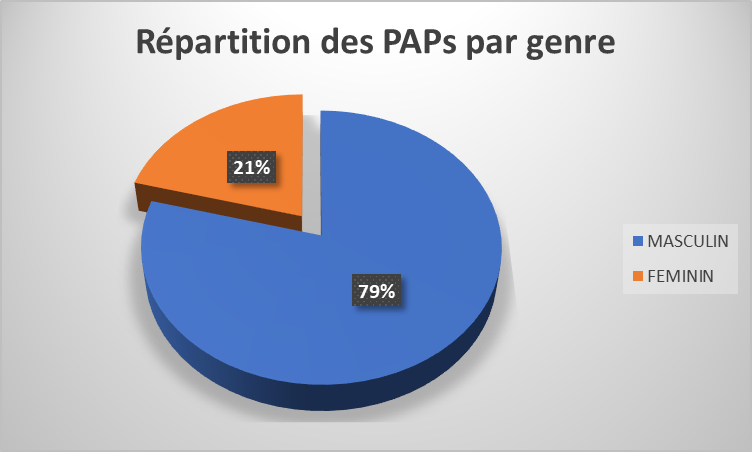 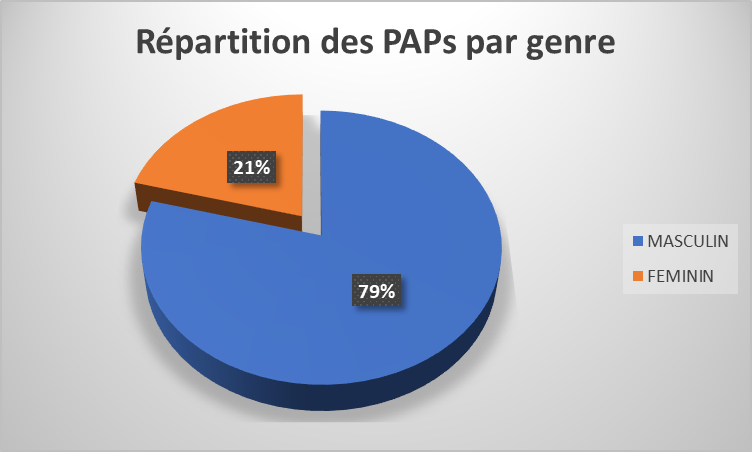 Répartition par statut matrimonialLes personnes affectées affirment majoritairement être mariées et polygames à 42 %, soit (10 personnes). Les célibataires et mariées monogames viennent en deuxième position avec respectivement 21% chacun soit (5 personnes pour chaque catégorie), 12% affirme être divorcé, soit (3 personnes) et enfin, 4% affirme être de veuf, soit (1 personne).Graphique 3 : Répartition par statut matrimonial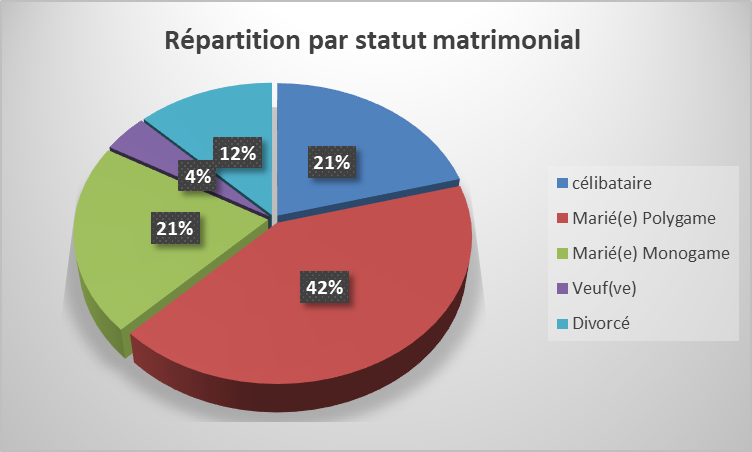 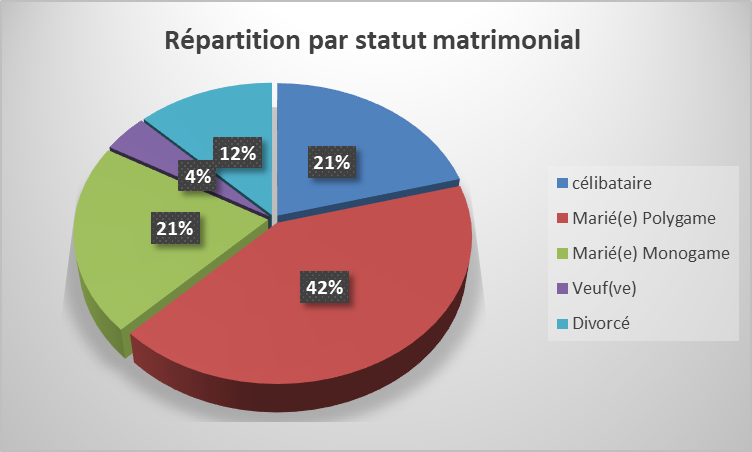 Répartition par religionLa majorité des personnes affectées affirment majoritairement être des chrétiens et représentent 54%, soit (13 personnes), suivi des animistes qui représentent 25 %, soit (6 personnes) et enfin les musulmans 21%, soit (5 personnes).Graphique 4: Répartition par religion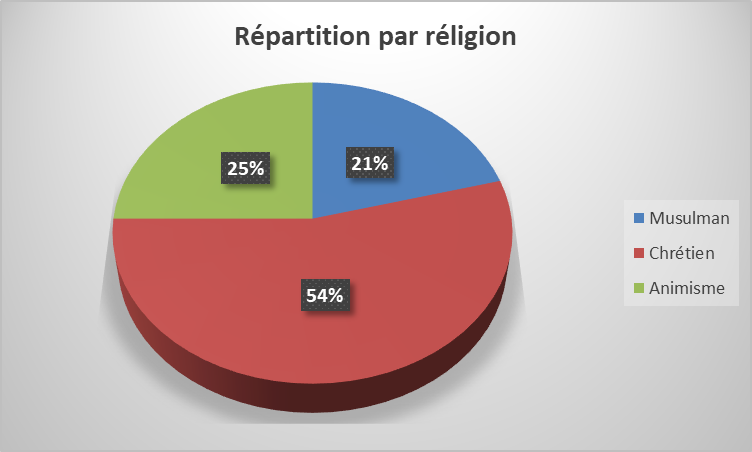 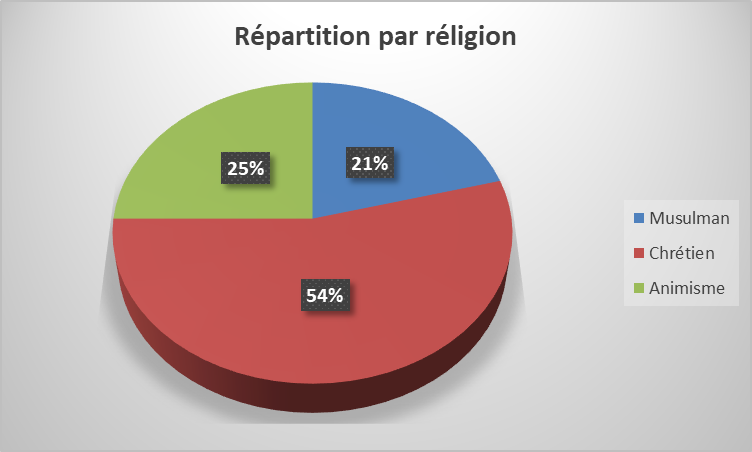 Répartition par EthnieLes personnes affectées sont en majorité de l’ethnie Kabyé dominante de la localité, elles représentent 77%, suivi des Peulhs 14%, puis des Kotokoli et des Ewé qui représentent 4% chacun.Graphique 5: répartition par ethnies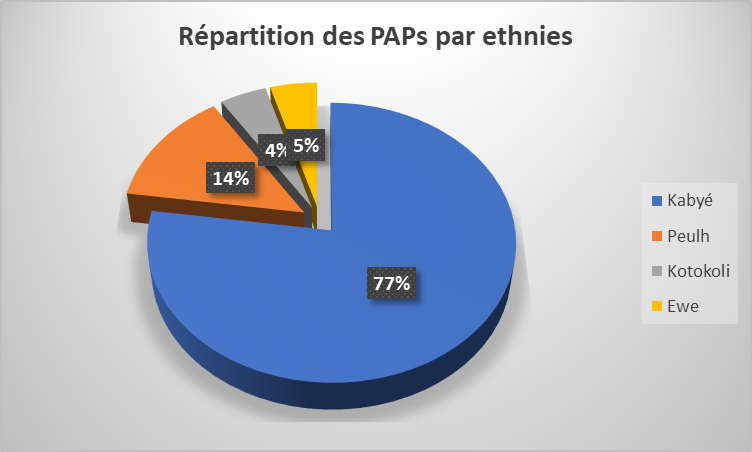 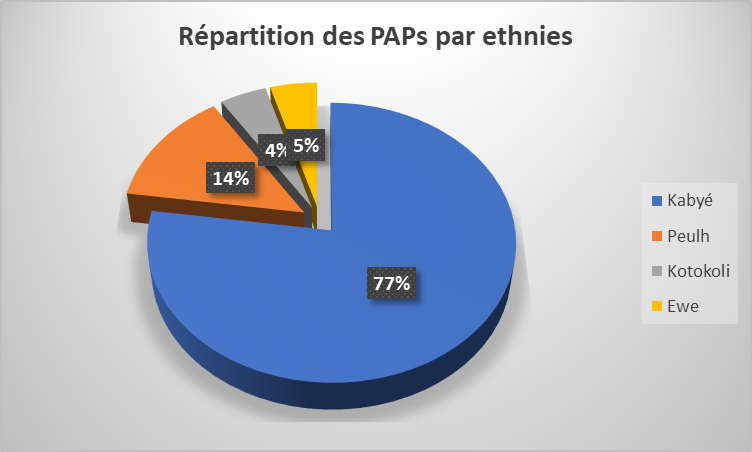 Répartition par tranche d’âgeParmi les personnes affectées recensées dans l’emprise de la centrale, 42% sont dans la tranche d’âge comprise entre 38 et 48 ans, soit (13 personnes), 23 % entre 28 et 38 ans, soit (7personnes et 23% entre 48 et 58 ans, soit (7 personnes), 6% entre 18 et 23 ans, soit (2 personnes) et enfin 6% entre 58 ans plus, soit (2 personnes). Graphique 6: répartition par âge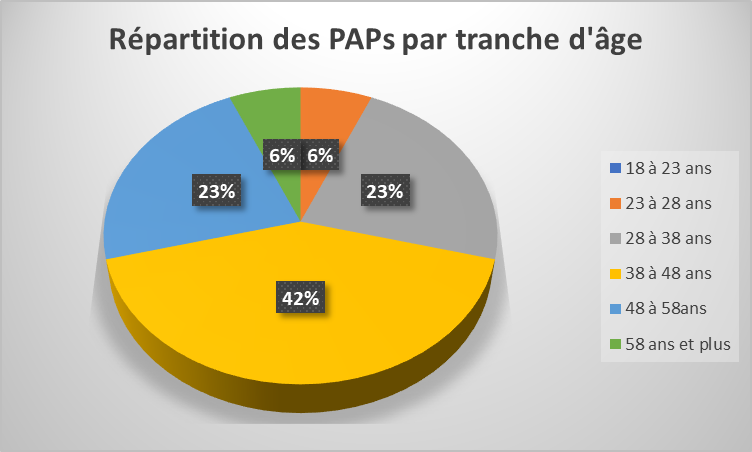 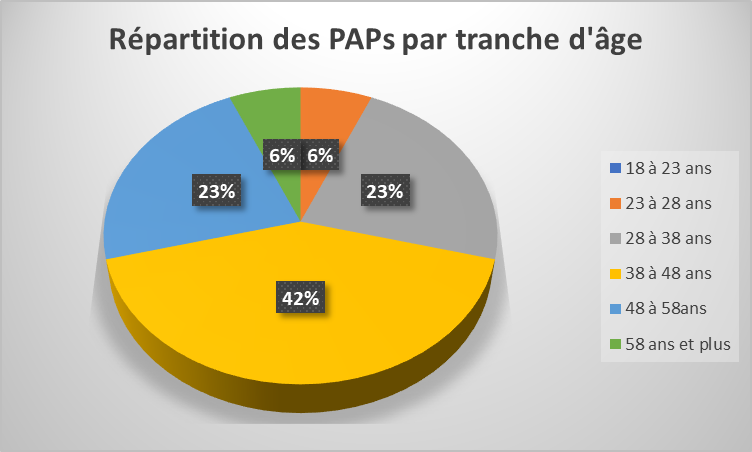 Répartition par niveau d’instructionLes enquêtes PAP ont permis de relever le niveau d’instruction des personnes affectées  dans l’emprise de la centrale. Selon les différentes affirmations, 29% n’ont aucun niveau d’instruction, soit (7 personnes), 29% ont un niveau secondaire 1 , soit ( 7 personnes ) ,  25 % ont un niveau  universitaire, soit (  6 personnes ), 9%  ont reçu une formation technique, soit  ( 2 personnes),4%  ont respectivement un niveau secondaire 2 et niveau primaire, soit ( 2 personnes).Graphique 7: Répartition niveau d'instruction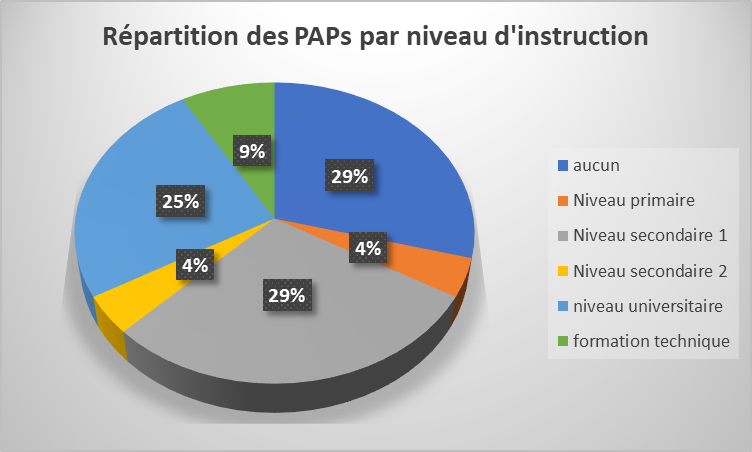 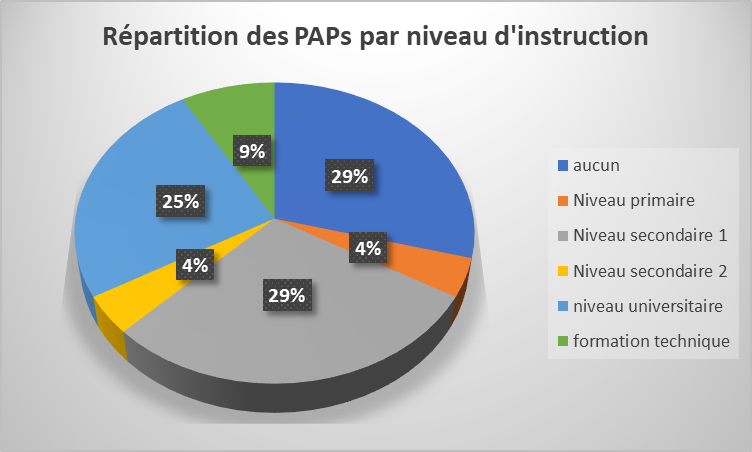 Répartition des PAP par activitésLes PAP enquêtées ont affirmé à 35% exercer comme activité principale le métier d’agriculteur, soit (8 personnes) ; 29% sont autonomes ou privés, soit (7 personnes). 13% sont des ouvriers, soit (3 personnes), 8% sont commerçants, soit (2 personnes) et 4% sont respectivement éleveur, ouvrier, autres et sans emplois, soit (1 personne par catégorie).Parmi eux, 55 %, soit (16 personnes) ont affirmé avoir une seconde activité d’agriculteur, 17% respectivement éleveur et commerçants, soit (3 personnes par catégories) et 11% ont autres emplois, soit (2 personnes).Graphique 8: Répartition par activité principale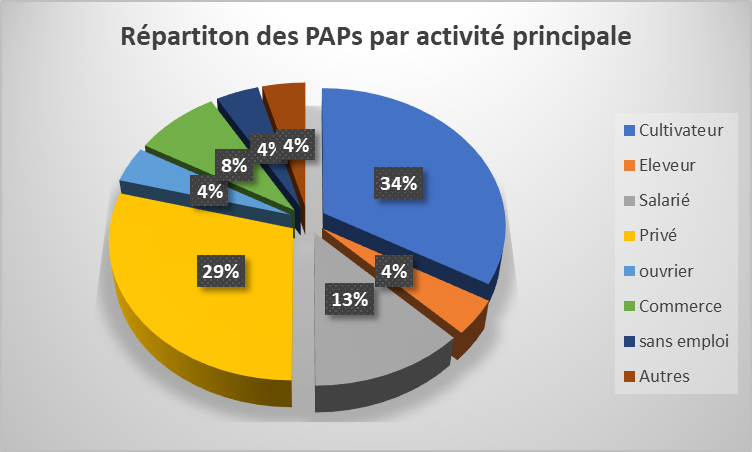 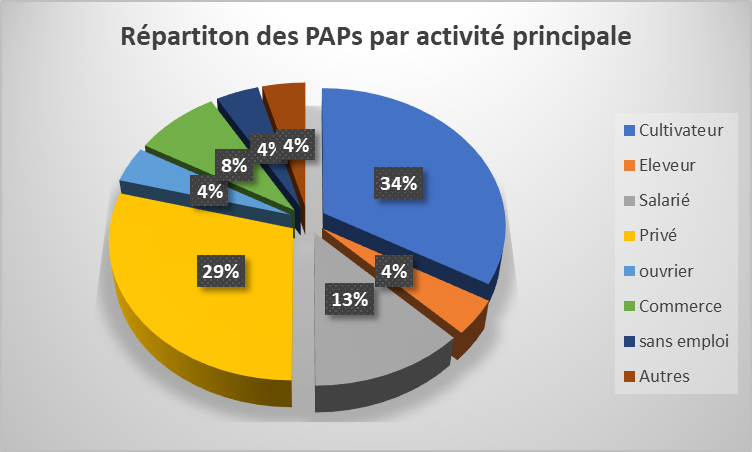 Graphique 9: Répartition par activités secondaire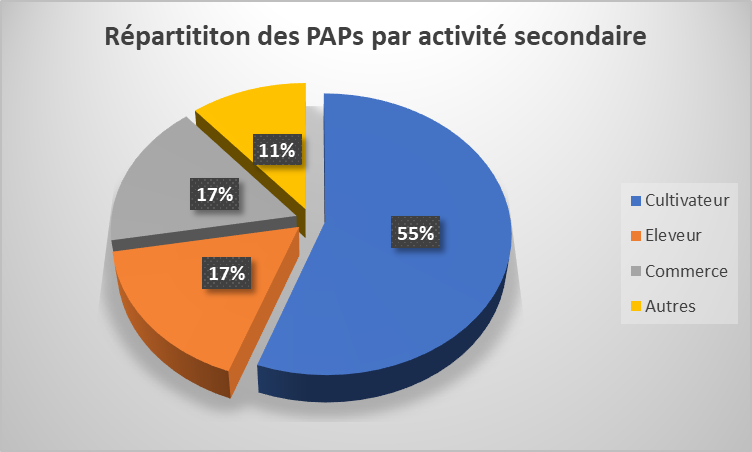 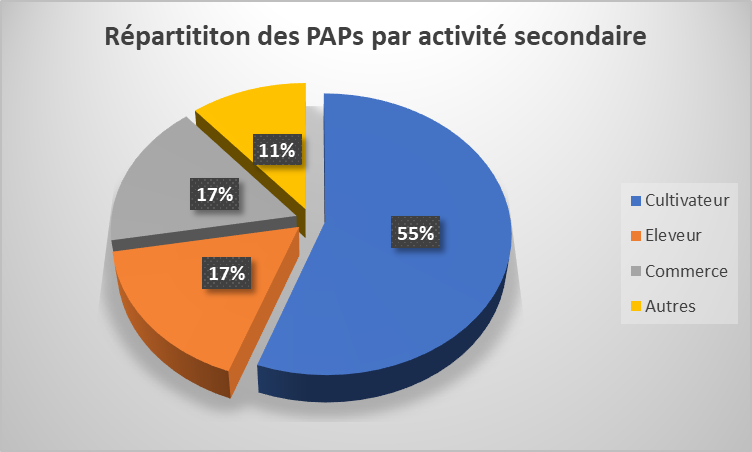 Répartition des PAP par chef de ménage et nombre de personnes à chargeLes PAP ont affirmé à 36 % avoir entre 1 à 5 personnes à charge ; 23% ont entre 10 à15 personnes à charge ; 18 % ont entre 5 à 10 personnes à charge, 14 % ont plus de 15 personnes à charge et 9% n’ont aucune personne à charge. Parmi les PAP ayant des personnes à charge, 77 % sont chefs de ménage et parmi les chefs de ménage, 14% sont des femmes. Graphique 10: Répartition par nombre de personnes à charge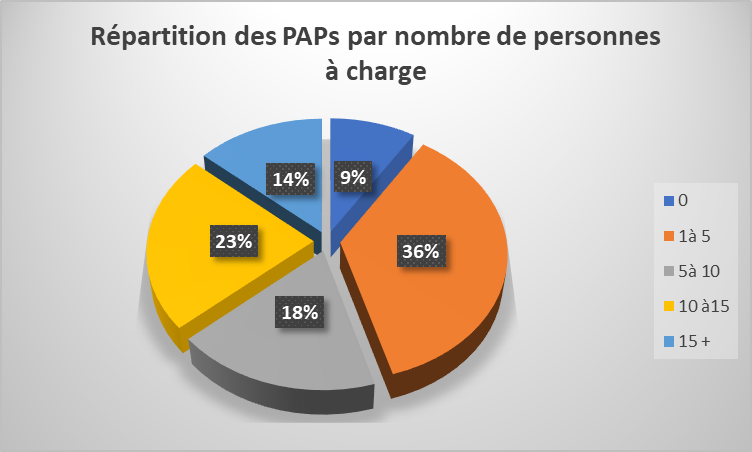 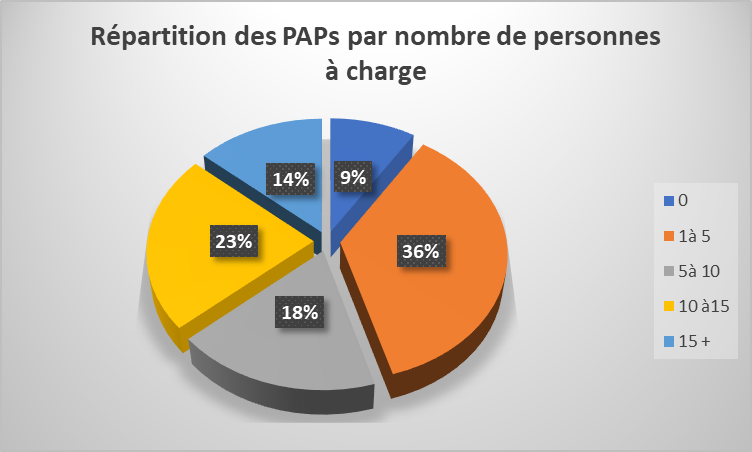 Graphique 11: Répartition par chef de ménage et par genre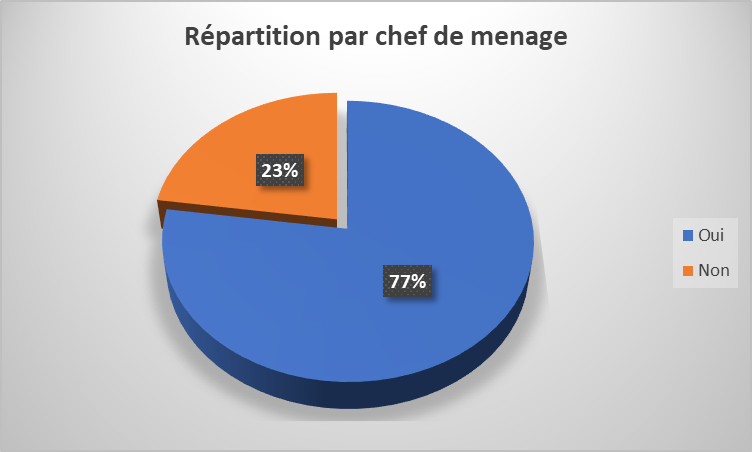 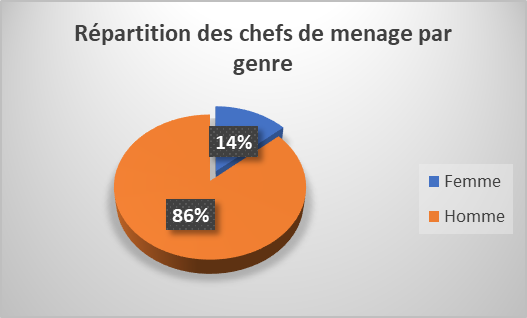 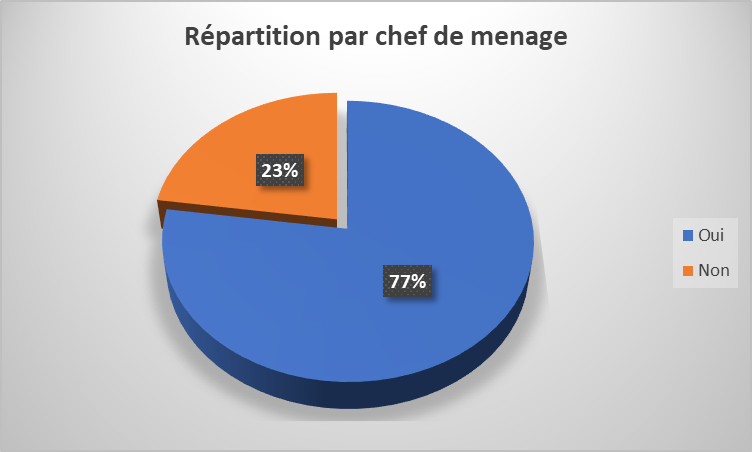 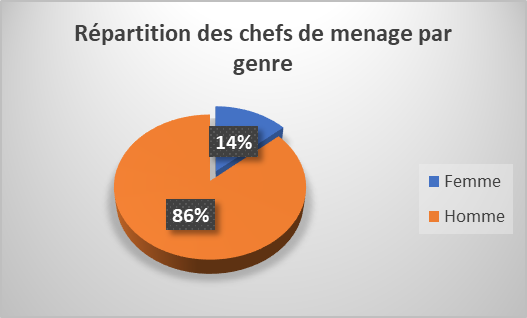 Répartition des PAP par revenu moyen mensuelLa majorité des PAP ont affirmé avoir un revenu moyen mensuel compris entre 50 000 et 75 000 FCFA soit 42% des personnes affectées. 26% ont affirmé que leur revenu moyen mensuel est inférieur à 50 000 FCFA. Les PAP, qui ont affirmé avoir un revenu moyen mensuel compris entre 101 000 et 150 000, puis supérieur à 201 000 FCFA représentent 11%.  Quant à ceux qui ont affirmé avoir un revenu compris entre 76 000 et 100 000 FCFA puis entre 151 000 et 200 000 FCFA, ils représentent respectivement 5% par catégorie.Graphique 12: Répartition par revenu moyen mensuel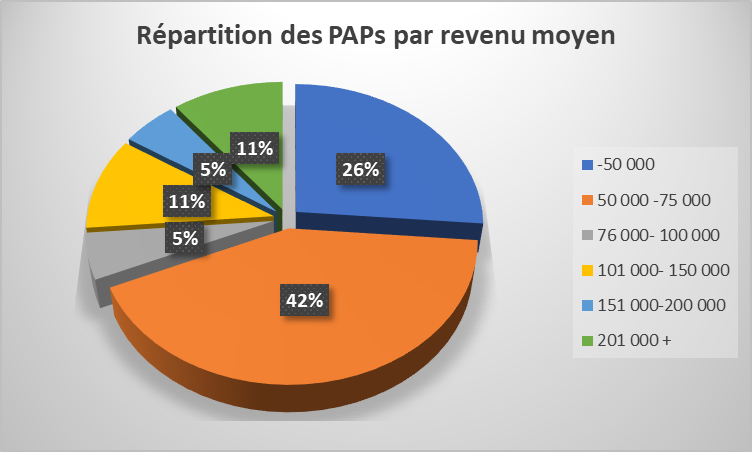 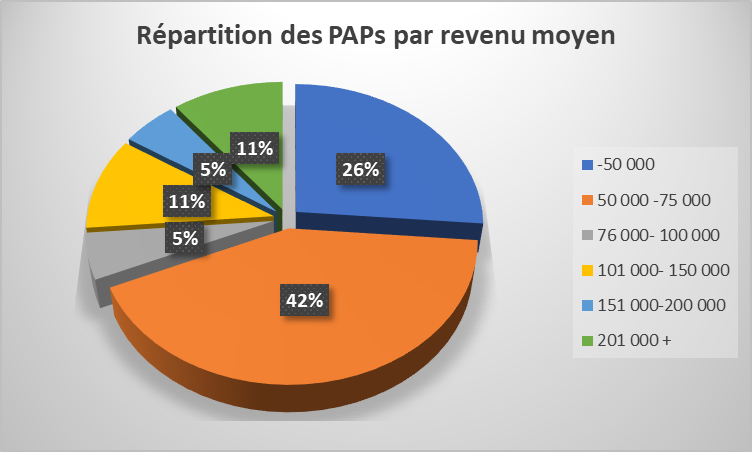 Occupation du sol et biens impactés  dans l’ emprise de la centraleDans l’emprise de la centrale  52%  sont des cultures 33% est constitué de jachère  et 15% sont des arbres à valeur économique  Graphique 13: Occupation du sol et biens impactés Les biens des PAP inventoriés sont résumés dans un tableau, afin de garantir la confidentialité des données des PAP, il a été attribué une lettre à chaque PAP. La liste avec les noms correspondant aux codes sera remis à l’ AT2R aux fins des indemnisations.Le code de chaque PAP lui sera également communiqué pour des fins de vérifications des données collectées.Tableau 19: Tableau récapitulatif des biens PAP dans l’emprise de la centraleLes types de biens inventoriés par PAP de la composante de la centrale sont résumés dans le tableau ci-dessous :Tableau  : Totaux par types de biens et par catégories de PAP de la composante de la centraleTableau : Types de cultures et d'arbres impactés dans l'emprise de la composante ligne de raccordementAutres caractéristiques des PAPLes personnes affectées ont affirmé à 100% ne bénéficier de services d’aucun programme d’institution de micro finance, ni ne sont membres d’une coopérative agricole pouvant bénéficier des appuis techniques, matériels et des conseils pour leurs activités agricoles.Par ailleurs, excepté la collectivité propriétaire coutumière des terres qui a affirmé disposer d’autres terres dans la zone dont une partie peut être encore vendue, les autres PAP aussi bien les propriétaires acquéreurs, les occupants exploitants, le locataire que les Peulhs ont affirmé ne pas disposer de terres pour leurs activités. Enfin, aucune des personnes affectées, ni membres de famille ne présente de situation d’handicap ou est handicapé, excepté une personne à charge d’une PAP qui est à mobilité réduite. Les PAP ont toutes affirmé ne pas souffrir de maladie chronique.Tableau 22 : Récapitulatif des caractéristiques des PAP ’dans l’emprise de la centraleSituation de vulnérabilité des PAPLes enquêtes ont révélé des groupes vulnérables constitués des femmes chefs de ménage, et des membres du groupe ethnique minoritaire PeulhLes femmesParmi les femmes PAP enquêtées une répond aux critères de vulnérabilité. Elle est chef de ménage et  pratique des activités l’agriculture afin de subvenir aux besoins du ménage. Elle a des personnes à charge. Les PeulhsIls représentent 12 % des personnes affétées, soit (03 personnes). Ils sont résidents de la localité depuis plusieurs générations et exercent l’élevage comme activité principale et l’agriculture comme activité secondaire. Bien qu’ils se soient sédentarisés, ils sont propriétaires des propriétaires sans droits reconnus sur les terres. Ils sont installés par les communautés propriétaires coutumières sans loyers ni contrepartie d’aucune sorte et. 5.4-Profilst des PAP de l’emprise de la ligne de raccordement Répartition des PAP par catégories Les données d’enquête PAP permettent de constater que 57% soit douze (12) des personnes affectées affirment être des propriétaires avec des droits formels  24 %, soit cinq  (05), propriétaires  coutumiers et 19%, soit quatre (04) personnes des occupants sans droits reconnus. Graphique  :répartition des PAP par catégorie de la ligne de raccordementEn définitif selon les données des enquêtes, 22   PAP individuelles, sont impactées, parmi elle, une est propriétaire d’un patrimoine culturel et une autre propriétaire de structure.Tableau : Effectif des catégories de PAP dans l’emprise de la ligne de raccordementTableau : Classification des PAP par catégorie de raccordementRépartition par genre et religionDans l’emprise de la ligne de raccordement 52% des PAP, soit onze (11) personnes ont affirmé être des chrétiens, 43%, soit neuf (09) personnes être des musulmans et enfin une (01) personne a affirmé être animiste, soit 4%.Graphique : Répartition des PAP de l'emprise de la ligne de raccordement par religionRépartition par statut matrimonialLes personnes affectées affirment majoritairement être mariées et monogames à 79 % , soit seize (16) personnes. Les mariés monogames viennent en deuxième position avec 11% , soit trois  (03) personnes. Parmi les PAP, une (01) personne a déclaré être célibataire et une (01) autre veuve, soit respectivement 5% Graphique 17 : Répartition  des PAP de l’emprise ligne de raccordement par statut matrimonialRépartition par ethnieLes PAP enquêtées ont déclaré majoritairement être de l’ethnie Kabyé à 67%, soit quatorze (14) personnes, suivi les autres constitués des Lamba, Konkomba et Nawda qui représentent 14% , soit  trois (03) personnes, puis  des Peulhs à 10 % , soit deux (02) personnes, les Kotokoli 09%, soit deux  (02) personnes.Graphique : Répartition des PAP de l'emprise de la ligne de raccordement par ethniesRépartition par tranche d’âgeParmi les personnes affectées recensées dans l’emprise de ligne de raccordement, 39% sont dans la tranche d’âge comprise entre 28 et 38 ans, soit neuf (09) personnes ; 22%  sont dans la tranche d’âge comprise entre 28 et 38 soit quatre (04) personnes  et entre 48 et 58 ans,  soit quatre (04) personne. Enfin, 17% des PAP, soit trois (03) personnes (ont plus de 58 ansGraphique 19: répartition par âge emprise ligne de raccordementRépartition par genreSelon les résultats des enquêtes, les personnes affectées sont majoritairement du sexe masculin, 76% des PAP, soit seize(16) personnes et cinq (05) de sexe féminin soit 24%..Répartition par niveau d’instructionLes résultats des enquêtes PAP, révèlent que les personnes affectées ont respectivement affirmé à 45% avoir un niveau d’instruction de cours secondaire, soit neuf (09) personnes, 20 % a affirmé complété les cours primaires, soit quatre (04) personnes ; 15 % ont affirmé avoir le niveau universitaire, soit trois (03) personnes. 10%, ont affirmé avoir fait une formation technique et 10% n’ont aucun niveau d’instruction, soit  deux (02) personnes pour chaque catégorie. Graphique 20: Répartition par niveau d’instruction, emprise ligne de raccordementRépartition des PAP par activitésLes PAP enquêtées ont affirmé à 30% être des agriculteurs, soit six (06) personnes, 25% ont déclaré exercer le commerce, soit cinq (05) personnes et 20% autres activités soit cinq (05) personnes. 10% ont déclaré être des fonctionnaires, soit deux (02) personnes et enfin une personne a déclaré être éleveur (5%) et un autre artisan, soit 5%. 30% des PAP ont déclaré avoir un second revenu, soit six (06) personnes, dont trois agriculteurs.Graphique 21: Répartition par activités emprise ligne de raccordementRépartition des PAP par chef de ménage et nombre de personnes en chargeLes PAP ont affirmé à 81 % être chef de ménage, soit dix-sept (17) personnes avec des personnes à charge réparties comme suit :50%, soit onze (11 personnes) ont entre 01 et 05 personnes à charge ;27%, soit six (06) personnes ont entre 11 et 15 personnes à charge ;23 % soit quatre  (04 personnes) ont entre 01 et 05 personnes à charge ;Graphique 22: Répartition par nombre de personnes à charge dans l’emprise de la ligne de raccordementRépartition des PAP par revenu moyen mensuelLa majorité des PAP 53%, soit (09) personnes ont affirmé avoir un revenu moyen mensuel comprise entre 50 000 et 75 000  FCFA. 23%, soit quatre (04) ont affirmé que leurs revenus moyens mensuels sont compris entre 151 000 et 200 000 FCFA, 18 %, soit trois (03) personnes ont déclaré un revenu entre 76 000 et 100 000 FCFA, et une personne a affirmé gagner moins de 50 000 FCFA par mois.Graphique 23: Répartition par revenu moyen mensuel Autres caractéristiques des PAP emprise ligne  de raccordementLes personnes affectées propriétaires par achat des terrains lotis sous l’emprise de la ligne ont affirmé ne pas disposer de nouvelles parcelles loties. Parmi les exploitants agricoles affectés occupant l’emprise de ligne, 52% , soit onze (11) des PAP ont déclaré avoir accès au service d’un micro crédit et 62%, soit (13) personnes ont affirmé avois accès à un système d’entraide. Elles ont affirmé tous ne pas être membre d’une coopérative agricole bénéficiant des appuis techniques, matériels et des conseils pour leurs activités agricoles.Enfin, aucune des personnes affectées, ni membre de famille ne présente de situation d’handicap ou est handicapé et ne souffre de maladie chronique selon les affirmations.Tableau 25: récapitulatif des PAP sous l'emprise de la ligne de raccordementTableau : Totaux par types de biens et par catégories de PAP de la composante de la ligne de raccordementTableau : Récapitulatif des biens impactés dans l’emprise de la ligne de raccordementTableau 28: Récapitulatifs des caractéristiques des PAP sous l’emprise de la ligne de raccordementCADRE POLITIQUE JURIDIQUE ET INSTITUTIONNEL DU PAR6.1-Cadre politiqueLe Togo dispose de plusieurs documents stratégiques de gestion de l’environnement et des ressources naturelles. Ces documents sont élaborés et validés par le gouvernement avec l’implication des différentes catégories d’acteurs du développement. Ces documents comportent des recommandations et exigences intéressantes pour la gestion de l’environnement et l’amélioration du cadre de vie des populations dans le cadre du programme Scaling solar.6.1.1-Plan national de développementValidé pour une période 2018 à 2022 ; le Plan National de Développement (PND) tire ses fondements des défis dégagés dans le diagnostic, entre autres, de l’Agenda 2030 de développement durable, de la Vision 2020 de la Communauté Économique Des États de l’Afrique de l’Ouest et de l’Agenda 2063 de l’Union Africaine. Il a pour objectif global de transformer structurellement l'économie, pour une croissance forte, durable, résiliente, inclusive, créatrice d'emplois décents pour tous et induisant l'amélioration du bien-être social. Le développement de la centrale solaire photovoltaïque pour l’utilisation de l’énergie sobre constitue l'un des projets phares du Plan national de développement, qui vise à consolider le développement social et à renforcer les mécanismes d'inclusion.L’acquisition des terres pour la réalisation de ce projet doit se fait dans le respect de la gestion durable des ressources naturelles, la lutte contre les changements climatiques et les catastrophes, l’amélioration du cadre de vie de la population et la prise en compte du genre.6.1.2-Politique nationale de l’environnementLa Politique Nationale de l’Environnement (PNE) adoptée le 23 décembre 1998, met à la disposition des différents acteurs nationaux et internationaux du développement, un cadre d’orientation globale pour promouvoir une gestion rationnelle de l’environnement dans une optique de développement durable dans tous les secteurs d’activités. Pour promouvoir une gestion saine de l’environnement et des ressources naturelles, stimuler la viabilité économique, écologique et sociale des actions de développement, les orientations de la politique du gouvernement sont, entre autres, axées sur : La prise en compte des préoccupations environnementales dans le plan de développement national ; La suppression et/ou la réduction des impacts négatifs sur l’environnement des programmes et projets de développement publics ou privés ; L’amélioration des conditions et du cadre de vie des populations. Concernant le secteur de l’énergie, elle stipule que la stratégie du gouvernement reposera sur une satisfaction de la demande en énergie compatible avec les nécessités de la préservation de l’environnement. C’est pour se conformer aux directives de cette politique que le promoteur réalise ce plan de réinstallation des populations pour les personnes affectées par le projet.6.1.3-Politique nationale de l’aménagement du territoireLa Politique Nationale d’Aménagement du Territoire (PONAT), adoptée en mai 2009, vise entre autres défis, à planifier le territoire pour toute intervention. La gestion de l’environnement est l’une des orientations fondamentales de cette politique. Il s’agit, entre autres, de: (i) améliorer la gouvernance nationale de gestion de l’environnement ; (ii) promouvoir une éthique environnementale par la conscientisation des populations en particulier les communautés à la base sur les problèmes environnementaux ; (iii) protéger les ressources naturelles ; (iv) réhabiliter les ressources naturelles dégradées (aires protégées et des zones d’exploitation minière) ; et (v) restaurer les ressources naturelles fortement compromises. Le promoteur doit collaborer avec les autorités locales et se conformer à la PONAT dans la gestion des ressources naturelles. Il doit veiller pendant la mise en œuvre du projet, à limiter considérablement l’atteinte à des ressources naturelles.6.2-Cadre juridique Le cadre juridique de la réinstallation du projet fait référence en particulier à la législation togolaise applicable dans le domaine et la Norme de performance 5 (NP) de la SFI. 6.2.1-Normes de performance de la SFILa SFI prévoit huit (08) Normes de Performance (NP) qui définissent les critères de durabilité à l'environnement, le social, la santé et la sécurité qui devraient être respectées pendant toute la durée de vie des investissements. La note d'orientation 5 qui correspond à la norme de performance 5 fournit des détails et des références sur la planification, les questions clés à prendre en compte, dans le cadre de la réinstallation menée soit par le secteur privé ou par le gouvernement.Les objectifs de cette norme est de :Éviter, et chaque fois que cela n’est pas possible, limiter la réinstallation involontaire en envisageant des conceptions alternatives aux projets ;Éviter l’expulsion forcée ; Anticiper et éviter, ou lorsqu’il n’est pas possible d’éviter, elle demande de limiter les impacts sociaux et économiques négatifs résultant de l’acquisition de terres ou de restrictions de leur utilisation en fournissant une indemnisation pour la perte d’actifs au prix de remplacement et en veillant à ce que les activités de réinstallation soient accompagnées d’une communication appropriée des informations, d’une consultation et de la participation éclairées des personnes affectées ;Améliorer ou tout au moins rétablir les moyens d’existence et les conditions de vie des personnes déplacées ; Améliorer les conditions de vie des personnes physiquement déplacées par la fourniture de logements adéquats avec sécurité d’occupation dans les sites de réinstallation.Ceci exige que la politique de réinstallation involontaire de manière systématique et dans sa mise en œuvre doit être faite en sorte que la base socio-économique des populations déplacées soit améliorée ou tout au moins restaurée à travers une stratégie élaborée à cette fin.6.2.2-Cadre juridique TogolaisLe projet est soumis aux lois et réglementations togolaises sur lesquelles repose le régime de la propriété foncière de l’Etat encadrant la réinstallation et des particuliers sont assez disparates.Les principaux textes constituant l’ensemble des moyens d’action ou arsenal juridique au plan national sont : La loi N° 2008-005 du 30 mai 2008 portant loi-cadre sur l’environnement ; Loi N° 2016-002 portant loi-cadre sur l’aménagement du territoire ; Loi N° 005-2018 du 05 juin 2018 portant code foncier et domanial, et son article 359 concernant l’expropriation pour cause d’utilité publique ; Loi nº90-24 du 23 novembre 1990 relative à la protection du patrimoine culturel national ;Loi n°2018-003 du 31 janvier 2018 portant modification de la loi n°2007-011 du 13 mars 2007 relative à la décentralisation et aux libertés locales La Constitution togolaise du 14 octobre 1992, art. 27 dans son alinéa déclare que « le droit de propriété est garanti par la loi. Il ne peut y être porté atteinte que pour cause d’utilité publique légalement constatée et après une juste et préalable indemnisation.Loi-cadre sur l’environnementLe cadre législatif de la gestion globale de l’environnement est défini par la loi N°2008-005 du 30 mai 2008 portant Loi-cadre sur l’environnement. La Loi-cadre dans son article 1er fixe le cadre juridique général de gestion de l’environnement au Togo. A cet effet, les dispositions de la loi normalisent la préservation de l’environnement ainsi que les pénalités encourues en cas d’infractions, et présentent les institutions de protection et de gestion de l’environnement.  Dans le cadre spécifique du PAR, les dispositions les plus importantes sont contenues dans les articles 31 et 38. L’Article 31 fait obligation au promoteur de projet de sensibiliser et d’informer les populations sur les problèmes de l’environnement liés aux actions à développer.L’article 38 oblige tout promoteur dont les activités et projets qui, par l’importance de leurs dimensions ou leurs incidences sur les milieux naturel et humain, sont susceptibles de porter atteinte à l’environnement à obtenir une autorisation préalable du ministre chargé de l’environnement. Cette autorisation est accordée sur la base d’une étude d’impact environnemental appréciant les conséquences négatives ou positives que peuvent générer les activités, projets, programmes et plans envisagés sur l’environnement. Loi N° 2016-002 portant loi-cadre sur l’aménagement du territoire Cette loi fixe le cadre juridique de toutes les interventions de l’Etat et des autres acteurs ayant pour effet la structuration, l’occupation, l’utilisation du territoire national et de ses ressources. Elle détermine les règles et les institutions de l’aménagement du territoire à différentes échelles et s’applique à l’ensemble du territoire national.Elle précise en son article 11 que l'Etat procède à la restructuration de l'armature urbaine en vue d'asseoir un développement harmonieux et équilibré du territoire national. Les villes sont, dans ce contexte, appelées à jouer un rôle fondamental et à son article 12 que l'Etat définit une politique urbaine claire et appropriée. Cette politique précise la hiérarchisation des agglomérations et les fonctions qui leur sont dévolues. Loi N° 005-2018 du 05 juin 2018 portant code foncier et domanial, et son article 359 et 389 concernant l’expropriation pour cause d’utilité publique ; Elle a pour objectif de déterminer les règles et les principes fondamentaux applicables en matière foncière et domaniale et de régir l’organisation et le fonctionnement du régime foncier et domanial au Togo. En son article 4, le code précise que les dispositions prévues sont applicables aux différents droits réels immobiliers. Elles sont en outre applicables : 1‐ aux domaines public et privé de l’Etat et des collectivités territoriales ; 2‐ au domaine foncier national dans sa consistance à la date de la publication au Journal officiel de la République togolaise du présent Code ; 3‐ aux biens immobiliers des personnes privées, à l’organisation et au fonctionnement du régime foncier et domanial en République Togolaise.La même loi stipule en son article 5 : « le régime foncier en République Togolaise est celui de l’immatriculation des immeubles, déterminé par les dispositions du titre 3 du présent code. Il régit l’ensemble des terres rurales, périurbaines et urbaines et repose sur la publication sur les livres fonciers ».L’article 151 stipule que « Sans préjudicier aux droits de propriété acquis du premier occupant, la propriété s’acquiert et se transmet par succession, par voie de testament ou par donation entre vifs et par l’effet de la vente ou de l’échange ou tout autre mode de mutation à titre gratuit.Il garantit le droit de propriété et dispose en son article 646 que « nul ne peut être contraint de céder un fonds immeuble de tenure foncière coutumière, si ce n’est pour la mise en œuvre des politiques de développement ou pour cause d’utilité publique, et moyennant dans tous les cas une juste et préalable indemnité ». L’article 647 stipule que à superficie égale, l’indemnité due conformément à l’article précèdent est égale à celle due en cas d’expropriation d’un immeuble immatriculé aux livres fonciers, sauf à déduire les frais d’immatriculation ». Elle mentionne à son article 359 que « l’expropriation pour cause d’utilité publique est prononcée à défaut d’accord amiable, par les tribunaux, moyennant le paiement d’une juste et préalable indemnité ».L’article 387 précise que l’Eta met tout en œuvre pour fixer de manière amiable le montant e l’indemnité et en cas d’échec, l’article 389 donne la possibilité à la personne affectée de saisir le tribunal et de déclarer la somme dont elle demande une consignation, suite à cette consignation l’expropriant peut prendre possession du bien.Loi nº90-24 du 23 novembre 1990 relative à la protection du patrimoine culturel national ;L’article 1 de la loi susmentionnée stipule que l'Etat assure la protection, et la sauvegarde du patrimoine culturel national. Il en favorise la mise en valeur et l'exploitation. En son Art. 4, il est mentionné que les dispositions et règles juridiques contenues dans la présente loi visent à assurer la protection.et la sauvegarde des biens culturels, mobiliers et immobiliers" contre la destruction, la mutilation, la transformation, les fouilles, l'aliénation, l‘exploitation ou l’exportation illicites.La loi stipule en son Art. 13 que l'exportation d'un bien propose au classement est interdite. Le déplacement, le transfert de propriété des biens proposés et tous travaux autres que ceux d'entretien normal ou d'exploitation courante doivent faire l'objet d'un préavis de trois mois.Loi n°2018-003 du 31 janvier 2018 portant modification de la loi n°2007-011 du 13 mars 2007 relative à la décentralisation et aux libertés locales Cette loi organise en son article 2, le territoire togolais en collectivités territoriales qui sont : la région, la préfecture et la commune. L’article 34 stipule que la commune est urbaine ou rurale et que la commune rurale a pour assise territoriale le canton. L’article 40 déclare que l’État transfère aux collectivités territoriales, dans leur ressort territorial respectif, les compétences dans les matières suivantes : (i) développement local et aménagement du territoire ; (ii) urbanisme et habitat ; (iii) infrastructures, équipements, transports et communications ; (iv) gestion des ressources naturelles et protection de l’environnement ; (v) santé, population, action sociale et protection civile etc. Le promoteur est tenu de collaborer avec les autorités préfectorales et locales dans la mise en œuvre du projet.Décret N°2017-040/PR fixant la procédure des études d’impact environnemental et social.Ce décret précise la procédure, la méthodologie et le contenu des études d’impact environnemental et social (EIES) en application de l’article 39 de la loi n°2008-005 du 30 mai 2008 portant loi-cadre sur l’environnent. Il fixe également la liste des projets qui doivent être soumis aux EIES, lesquelles études permettent d’apprécier leurs conséquences sur l’environnement, préalablement à toute décision d’autorisation ou d’approbation d’une autorité publique (Article 1). L’Article 3 du décret stipule que « Les projets à caractère public ou privé susceptibles de porter atteinte à l'environnement, doivent faire l'objet d'une EIES, préalablement à toute décision, approbation ou autorisation de l'autorité compétente ». L’article 31, précise que le rapport d'étude d'impact environnemental et social,  conformément au(x) guide(s) élaboré appropriés fait apparaître le coût d’investissement estimé du projet, les impacts directs ou indirects à court, moyen et long termes, cumulatifs du projet sur l'environnement, les risques liés au projet et propose des mesures pour éviter, supprimer, atténue ou compenser les impacts négatifs et prévenir et gérer les risques d'une part, et améliorer les impacts positifs du projet, d’autre part. C’est pour se conformer à cette réglementation que le promoteur a entrepris la réalisation de la présente étude d’impact environnemental et social de son projet.Arrêté n°0150 / MERF/CAB/ANGE fixant les modalités de participation du public aux études d’impact environnemental et social Cet Arrêté, signé le 23 décembre 2017, fixe les modalités de participation du public aux études d’impact environnemental et social (EIES) conformément aux dispositions du Décret n°2017-040/PR du 23 mars 2017 fixant la procédure des études d’impact environnemental et social. Cet arrêté stipule en son article 2 que la participation du public aux études d’impact environnemental et social est définie comme l’implication du public au processus d’étude d’impact environnemental et social visant à recueillir son avis sur le projet afin de fournir les éléments nécessaires à la prise de décision. Elle a pour objet d’informer le public sur l’existence du projet et de recueillir son avis sur les différents aspects de la perception et de l’exécution dudit projet. L’Article 4 stipule que la participation du public au processus d’étude d’impact environnemental et social se fait sous deux formes : (i) la consultation de la population concernée ou de ses représentants sur le projet ; et (ii) la consultation par audience publique. Dans le cadre de la présente étude, la première forme de participation a été optée. Cette forme de participation du public se déroule en deux étapes conformément à l’article 6 du décret. Une première phase lors de l’étude et une deuxième lors de la validation du rapport provisoire de l’étude.  C’est dans ce sens que la première phase de consultation a été organisée et a permis de rencontrer les autorités administratives locales, les propriétaires terriens et les représentants des populations locales. Arrêté n° 0151 / MERF/CAB/ANGE fixant la liste des activités et projets soumis à étude d’impact environnemental et social Cet Arrêté, signé le 23 décembre 2017, fixe la liste des activités et projets soumis étude d’impact environnemental et social (EIES). L’article 3 présente une liste de projets soumis à étude d’impact environnement et social simplifiée ou approfondie suivant les secteurs de développement. Le présent projet fait partie des projets du secteur énergétique et est soumis à une étude d’impact environnemental et social.6.2.3-Comparaison entre le cadre juridique national et la NP5 de la SFI.Le tableau suivant présente un état des lieux de la législation nationale et ses écarts principaux avec les Normes de performance de la SFI concernant l’acquisition des terres et la réinstallation involontaire, ainsi que les recommandations pour combler les écarts identifiés.Le cadre juridique togolais est conforme en grande partie avec les exigences de la SFI mais les écarts principaux résident dans :La promotion d'un processus de consultation et de participation informée ;L’élaboration d'un mécanisme de règlement des griefs ;L’octroi d'une compensation en nature ;L’élaboration et la mise en œuvre de mesures de restauration des moyens de subsistance ;La conception et la mise en œuvre d'un programme formel de soutien aux personnes vulnérables ;  Le suivi et à l'évaluation continus jusqu'à un audit d'achèvement.Il est à noter que, bien que ces écarts puissent exister dans la législation et les exigences des Normes de performance la COMEX prend des mesures informelles qui s'alignent avec les exigences de la NP 5 telle que la restauration des moyens de subsistance et le soutien aux personnes vulnérables.Tableau 29 : Comparaison entre la législation nationale et la NP 5 de la SFI en matière de réinstallation6.3-Cadre institutionnel du PARDispositions institutionnelles La gestion foncière est une question transversale qui intéresse plusieurs structures. Mais les acteurs étatiques principaux sont le Ministère de l’économie et des finances, le ministère de l’urbanisme et le ministère de l’agriculture. Au La COMEX est l’entité légal chargé de la mise œuvre et du suivi du PAR. Elle est créée par DECRET N° 2019-189 /PR du 05/12/2019 portant attributions, organisation et fonctionnement de la commission d’expropriation (COMEX) ;La Comex associe les communes dans le cadre de la mise en œuvre du PAR. Dans le cadre de ce projet afin de se conformer aux exigences de la SFI il est proposé que la  COMEX associe l’ AT2ER le maître d’ouvrage du projet commes des personnes ressources et un comité local constitué des autorités coutumières  des localités affectées et quelques ONG de développement afin de servir de relais de l’information et la collecte des griefs. Sa composition et ses prérogatives sont résumées dans le tableau ci-après :Tableau : Disposition institutionnelle du PAR Aussi le cadre institutionnel de la réinstallation concernera-t-il les acteurs suivants :Le niveau CentralLa Comex devra prendre les dispositions avec l’assistance de l’ AT2ER  pour assurer la mise en œuvre des indemnisations prévus dans le présent document PAR.Niveau Local La collectivité locale (Commune)Les autorités coutumières (chefferie)Les ONG Les représentants des femmes, des jeunes, des agriculteurs, des éleveurs6.4-Dispositif d’exécution du PARLe dispositif d’exécution du PAR est présenté à travers l’organigramme ci-dessous :ELIGIBILITE7.1-Critères d'éligibilité7.1.1-Recensement des personnes affectées par le projetLe recensement permet d’établir les critères d’éligibilité. Les personnes et les biens situés dans l'emprise du projet ont été identifiés lors de l'enquête socio-économique. Cette identification a permis connaître les caractéristiques ou profil socio-économique des populations affectées par le projet. Il nous a surtout permis de déterminer les catégories éligibles au PAR conformément aux dispositions de NP 5 de la SFI et le CPR.Le CPR élaboré dans la phase de préparation du projet a donné des orientations sur le cadre législatif pour l'acquisition de terres, la réinstallation et la restauration des moyens de subsistance suite à une analyse combinée des procédures et exigences nationales et les Normes de Performance de la SFI. Sur cette base, et suite à l’étude de terrain, les critères d’éligibilité ont permis de retenir les catégories de personnes affectées par le projet suivant :Les personnes qui ont des droits formels ou coutumier sur la terre , reconnus par les lois du pays (catégorie 1) ;Les personnes n’ayant pas de droits formels reconnus sur la terre au moment du recensement, mais qui peuvent prouver leurs droits au regard des lois coutumières du pays (catégorie 2) ;Les personnes qui sont des occupants des terres sans droits, susceptibles d’être reconnues sur les terres qu’elles occupent, et qui ne sont pas incluses dans les deux catégories décrites ci-dessus (catégorie 3) ;Les personnes propriétaires des cultures sur pieds qui sont soit propriétaires des terres ayant un droit formel ou coutumier, ou n’ayant pas de droits formels reconnus, ou occupants des terres sans droits reconnus (catégorie 4)Les personnes propriétaires des arbres à valeurs économiques qui sont soit propriétaires des terres ayant un droit formel ou coutumier, ou soit des propriétaires n’ayant pas de droits formels reconnus (catégorie 5)Les personnes propriétaires des structures aménagés dans l’emprise des composantes du projet (catégorie 6) ;Les utilisateurs des ressources communales (catégorie 7).Les propriétaires ou dépositaires des patrimoines culturels (catégorie 8)Les personnes constituant les catégories (1), (2), (6) et (8) ci-dessus reçoivent une pleine compensation pour la terre, les structures, patrimoine culturel et autres biens qu’elles perdent. Dans le cas des autres catégories (3,4 et 5), soit les ayants droits qui sont des occupants de la terre, mais qui n’ont pas de titres ou droits reconnus, ces personnes sont éligibles à l’indemnisations de tous les biens immobiliers, (excepté la terre), des cultures, arbres à valeurs économiques et ont droit à une aide à la réinstallation pour leur permettre d’améliorer leurs conditions de vie, à condition qu’elles aient occupé le site du projet avant la date limite fixée par le projet.Enfin la catégorie 7, c’est-à-dire les utilisateurs des ressources communales, dont  des ressources collectives sont touchées, ont droit collectivement  aux indemnisations et avantages liés aux restrictions d’accès aux ressources naturelles; et s’il est démontré que des terres ou des ressources de remplacement  aux finalités initiales ne sont pas disponibles, ils auront droits à d’autres options  telles que des investissements alternatifs de nature communautaire.   7.1.2-Les catégories de personnes éligibles au PARTableau 22 : Matrice récapitulative des droits de compensation potentiels en cas d’expropriation7.2-Date limite d’éligibilitéConcernant la date limite d'éligibilité à la compensation, conformément aux NP 5, selon laquelle, une date limite est déterminée sur base du calendrier d’exécution du projet. Cette date est celle :de démarrage des opérations de recensement destinées à déterminer les personnes et les biens éligibles à une compensation,à laquelle les personnes et les biens observés dans les emprises  sujets à des déplacements sont éligibles à une compensation,après laquelle les personnes qui arriveraient pour occuper les emprises ne seront pas éligibles.Dans le cadre du présent projet, la date limite d'éligibilité ou date butoir d'éligibilité au PAR correspond à la date de début et de fin de l'opération d'identification des populations affectées par le projet, pour l’ensemble des personnes affectées, y compris les propriétaires des terres. Les opérations de recensements des biens ont pris fin le 22 janvier 2021.Toutefois, une ouverture est faite pour les personnes identifiées comme absentes et dûment constatées par l'équipe socio-économique. Ces personnes absentes intègrent la liste des populations affectées par le projet, une fois que leur identité est connue.EVALUATION DES PERTES ET DES INDEMNISATIONS 8.1- Etude des coûts de déménagementLes évaluations des coûts des catégories de PAP ci-dessus mentionnées concernentCoûts de compensation des terres agricoles Coûts des indemnisations des cultures;Coûts d’indemnisation des arbres à valeur économique y compris  les arbres naturels et fruitiers sources de revenus;Indemnités de transition ;Aide à la réinstallation.8.2-Méthodologie d'évaluation des biens et des indemnisationsEn conformité avec la norme de performance 5 de la SFI, les méthodes de calcul des compensations reposent sur les principes de l’évaluation des pertes au coût intégral de remplacement sur le marché. Dans la législation togolaise, il est prévu que la valeur de chaque bien soit estimée par des représentants qualifiés du Ministère chargé de l’Habitat (bâti), du Ministère chargé de l’agriculture (terres agricoles) ou du Ministère chargé de l’Environnement (arbres). Tous ces barèmes sont comparés avec ceux du COMEX l’institution nationale chargée de la mise en œuvre des PAR.Cependant, on constate des écarts entre certains coûts issus des barèmes nationaux et les coûts basés sur les modes de calcul conseillé par ma SFI. Pour cette raison, des méthodes d’évaluation complémentaires ou mieux adaptées aux exigences de la NP 5 ont été utilisées dans le cadre de la présente étude. Les bases méthodologiques de calcul des indemnités et de détermination des coûts de réinstallation se réfèrent aux réalités locales (coût local de remplacement) qui ont été appréhendées à travers des enquêtes PAP, des enquêtes de prix, les bonnes pratiques usitées par la Comex et des barèmes de l’Etat.8.2.1-Étude des prix de compensations Méthodologie de détermination des coûts Terre agricoles et parcelles lotiesLa détermination du coût de remplacement par hectare de terres agricoles a été faite sur base d’une étude demarché. Cette étude a été réalisée auprès des agences immobilières qui ont eu à réaliser récemment des transactions immobilières dans les zones du projet. Des données sur la valeur du foncier ont été également collectées auprès des chefs cantons d’ Awandjelo, de Kpezindé et  auprès du service de topographie des communes.Ces informations ont été complétées par les résultats des enquêtes auprès du service du cadastre et de la conservation foncière de la région.Ces enquêtes ont concerné le coût de vente d’une parcelle lotie et d’un hectare de terre agricole.Enfin, les prix issus des résultats des enquêtes ont été analysés et croisés avec les coûts récemment pratiqués par la COMEX  dans la région afin de proposer une moyenne acceptable par toutes les parties.Afin de proposer le coût nécessaire à la sécurisation des parcelles loties et le coût d’élaboration des documents administratifs une enquête a été menées auprès des services du cadastre et des topographes des localités. Cette enquête a permis d’obtenir le coût inhérent à l’établissement d’un plan, d’un contrat et de l’immatriculation d’une parcelle lotie. Il est important de noter que les enquêté ont révélé que la quasi-totalité des terres et parcelles n’a pas été immatriculé. Une fois établie, la formule pour calculer le coût de remplacement intégral de la parcelle agricole sera la suivante :A = Valeur de marché des terres agricoles par hectare B = Nombre total d'hectares perdusC = Coûts de rétablissement des activités par hectareD = Coûts de transaction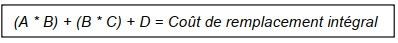 Pour la parcelle lotie, la formule pour calculer le coût de remplacement intégral sera la suivante :A = Valeur de marché de la parcelle lotie B = Nombre total de parcelles loties  perduesD = Coûts de transaction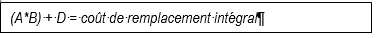 Cultures vivrièresLe processus d'enquête a permis de recueillir des informations sur le type de culture et la surface totale de chaque type de culture, ainsi que sur la valeur de marché de chaque type de culture au kilogramme ou à l’hectare.S’agissant du calcul des coûts de rétablissement des activités agricoles sur les terres de remplacement (par exemple, défrichement, amélioration de la fertilité des sols, plantation, accès à l'eau), l’enquête auprès de l’ ICAT a permis d’obtenir les comptes d’ exploitation d’un hectare de chaque catégorie de culture basé les éléments suivants :Valeur de marché de la récolte par kilogramme ;Nombre total de kilogrammes produits par hectare ;Superficie totale des cultures affectées ;Coût du rétablissement de la culture sur des terres de remplacement.Ces montants ont été comparés avec les coûts d’exploitation déterminés par la Comex et ceux fournies par les PAP enquêtées. Ces comparaisons ont permis d’actualiser les coûts et de proposer une moyenne acceptable par toutes les parties.Arbres à valeur économiquesOn distingue les arbres à valeur économique aménagés en plantation tels que les tecks, les anacardiers et les arbres non aménagés en plantation mais sources de revenus tels que les fruitiers, certains arbres naturels (néré, karité, Boabab..)Les arbres à valeur économique aménagé en plantation, leurs comptes d’exploitation par hectare ont été déterminé à partir des données collectées sur le terrain.Le compte prend en compte : Le coût du semi ;Les coûts d’entretien jusqu’ à maturation (c'est-à-dire les coûts des intrants et de la main-d'œuvre pour entretenir ;
un nouvel arbre jusqu'au même niveau de maturité) ;Les revenus qui seront perdus entre la plantation d'un nouveau semis et le moment où il atteint un
niveau de productivité équivalent à celui de l'arbre affecté ;Le coût de la maturation de l'arbre ;Quant aux arbres naturels et des fruitiers non aménagés en plantation, mais qui ont poussés d’eux-mêmes sur les terres mais dont les fruits servent de sources de revenus aux propriétaires, étant donné qu’ils sont épars et qu’il n’existe pas de barèmes officiels, nous avons comparés les prix forfaitaires qui sont pratiqués sur d’autres projets au Togo et les prix pratiqués par la Comex. Indemnité de transition des exploitants agricolesElle sera accordée aux exploitants agricoles pour la période comprise entre a période de destruction des biens   et la prochaine saison agricole, soit une moyenne de trois mois d’inactivité. Elle est équivalente à la perte de revenu agricole ou de bénéfice d’exploitation par hectare sur une saison d’inactivité agricole.Elle a été déterminée à partir de la moyenne des revenus mensuels déclarés par les PAP qui exercent l’agriculture comme activités principalesA Awandjelo, la majorité, 42 % ont déclaré avoir un revenu moyen mensuel compris en 50 000 et 75 000 F CFA, Un bénéfice d’exploitation a été calculé par la somme des bénéfices d’exploitation à l’hectare des différentes cultures inventoriées sur la majorité des parcelles.Indemnités de transition des ouvriers agricolesLes ouvriers agricoles sont payés à la tache pendant la saison agricole. Ils perdront un revenu équivalent à une saison agricole le temps que l’exploitant agricole n’aménage pour la prochaine saison. Un forfait leur sera proposé par perte de revenu mensuel qui sera l’équivalent au revenu mensuel moyen de la majorité des ouvriers enquêtés.Aide à la réinstallationUne aide à la réinstallation aux occupants exerçant une activité agricole est déterminée sur la base du coût du bail d’un hectare de parcelle agricole sur une période de trois ans.Barèmes des coûts Parcelles lotiesEvaluation du coût intégral d’un lot ou 600 m² à Awandjelo Tableau  : Coûts de compensation intégrale d'une parcelle lotieFrais de transaction Immatriculation d’une parcelle de 1 lot ou 600 m²Terres agricolesCultures vivrièresArbres à valeur économique ( plantation)Arbres économiques (naturels et fruitiers)Indemnités et aidesLes indemnités de transitions seront versées une seule fois et correspondent à la moyenne de revenus cumulés sur 3 mois calculée sur la base des résultats des enquêtes sur les revenus mensuels des PAP. Elles correspondent au manque à gagner sur une saison d'inactivité agricole, le temps pour les PAP de replanter, de récolter et de vendre.L’aide à la réinstallation correspondant à 3 ans de loyer d’un hectare dans la zone qui sera versé une fois pour assister les occupants des terres sans droits reconnus à déménager ou à aménager de nouvelles terres.Patrimoine culturel Ils seront évalués sur la base des coûts liés aux cérémonies et autres modalités de déplacement qui seront fournit par les gardiens ou dépositaires de ces patrimoines.Autres biensIls seront compensés sur forfait.8.3- Mesures de compensation 8.3.1-Mesures de compensation des parcelles agricoles et lotiesParmi les PAP dans l’emprise de la centrale et dans l’emprise de ligne de raccordement on distingue ceux  disposant ou ayant acquis des parcelles loties  sans plans topographiques visés avec des plans topographiques et ceux qui ont acquis des terres agricole en hectares  et qui n’ont pas encore loti leur terrain mais disposent  des plans topographiques. Ces terrains en hectares dont une zone dont la majorité des terres sont loties sont susceptibles de l’être dans un futur proche. Ces terres en hectares ont été évaluées comme des parcelles loties après déduction des surfaces de servitudes publiques selon les exigences des services de cadastres et de topographie. Cette catégorie de PAP à Awandjelo est compensée pour la perte de leurs parcelles par le coût du mètre carré sur la base   de la méthodologie d’évaluation des parcelles loties citée dans la section 8.2.18.3.2-Mesures de compensation des utilisateurs des ressources communalesL’indemnité monétaire est rarement un moyen efficace de compenser la perte d'accès aux ressources communales tous les efforts doivent être déployés pour fournir ou faciliter l'accès à des ressources équivalentes dans un autre emplacement pour éviter ou réduire le besoin d’indemnisation en nature, ou s’il est démontré que des terres ou des ressources de remplacement aux finalités initiales ne sont pas disponibles prévoir des investissements en nature compensatoire communautaire. Tableau  : Evaluation des coûts de compensation intégrales du foncier dans  l’ emprise  de la centrale * valeur vénale OTR 600 000/6 aresTableau :Evaluation des coûts de compensation intégrales du foncier dans l’emprise ligne de raccordement* valeur vénale OTR 600 000/6 ares 8.3.3-Mesures de compensation des cultures plantations et arbres Les PAP, occupants ou propriétaires qui exploitent les terres ou les parcelles à des fins agricoles seront indemnisés pour les cultures vivrières saisonnier sur pied en raison de la superficie en hectare du type de culture et suivant les coûts par hectare déterminés sur la base de la méthodologie d’évaluation citée dans la section 8.2.1. Ceux qui ont aménagé les plantations le seront également sur la base des coûts par hectare de type de plantation.S’agissant des arbres économiques seuls les propriétaires des fonds qui les supportent seront indemnisés.8.3.4-Autres mesures relatives aux PAPIndemnités de transitionElles seront versées à tous les exploitants agricoles afin de compenser leur perte en revenu agricole pendant a période comprise entre l’arrêt de leurs activités agricoles et le début de la nouvelle exploitation sur les nouvelles terres.Soutien transitoire aux ouvriers agricolesUn soutien transitoire sera accordé aux ouvriers agricoles, le temps que leurs employeurs aménagent de nouvelles parcelles agricoles et puissent faire recours à ces derniers. Ce soutien de transition sera équivalent à la moyenne de leur revenu mensuel déclaré. Ce soutien couvrira une période de trois mois indispensables pour la reprise d’une nouvelle activité agricole à partir de la date de libération des emprises.Aide à la réinstallationElle sera versée aux occupants afin de les aider à se réinstaller.Tableau : Evaluation des coût des cultures, plantations et arbres des PAP dans l’ emprise  de la centrale Tableau : Evaluation des coûts des cultures, arbres et plantations des PAP  dans l’ emprise de  ligne de raccordement8.3.5-Récapitulatif des coûts par PAPCe récapitulatif est la somme des compensations des cultures, des plantations, des arbres économiques, des indemnités de transition pour les exploitants agricoles, les aides à la réinstallation des occupants et le foncier.Récapitulatif des coûts de compensation pour les PAP  dans l’emprise de la centraleLes coûts sont calculés à partir des couts des terrains non immatriculés car dans la zone la majorité des personnes affectées n’ont pas de titre sur leur terrain. Lors des règlements le coût intégral sera considéré pour ceux qui justifierons d’un titre sur leur terrainTableau :Récapitulatif des coûts de compensation pour les PAP dans l’ emprise  de la centrale dRécapitulatif des coûts de compensation pour les PAP dans l’emprise de la ligne  de raccordementLes coûts sont calculés à partir des couts des terrains non immatriculés car dans la la zone la majorité des personnes affectées n’ont pas de titre sur leur terrain. Lors des règlements le coût intégral sera considéré pour ceux qui justifierons d’un titre sur leur terrain.Tableau :Récapitulatif des coûts de compensation pour les PAP dans l’emprise de la ligne de raccordement8.3.6-Mesures patrimoine culturel et autres biensIl a été recensé dans l’ emprise  de la centrale un fétiche appartenant à un propriétaire terrien et dans l’ emprise de la ligne  de raccordement un sanctuaire. Les propriétaires ont promis fournir les dépenses nécessaires pour leur déplacement.Par ailleurs, il a été recensé un puit et sur celui de Sokodé une case en banco décoiffée. Une provision forfaitaire de 2 000 000 FCFA est proposée pour faire face aux dépenses de déplacement des fétiches et  un forfait de 200 000 FCFA pour compenser la perte du puit  et de la cas en banco.Il est à noter que ces coûts sont proposés à titre fictif uniquement et que les PAP seront indemnisés conformément à la matrice des droits une fois les montants corrects confirmés.8.3.7-Récapitulatif des coûts par composantesCe récapitulatif est la somme des compensations des cultures, des plantations, des arbres économiques, des indemnités de transition pour les exploitants agricoles, les aides à la réinstallation des occupants et le foncier sur les deux composantes du projet à savoir la centrale et la  ligne de de raccordement. Ce coût constitue le montant total de compensation du PAR.Tableau : récapitulatif et coût du PARA ce coût s’ajoutera après un supplément forfaitaire  de 2 millions de FCFA  pour le déplacement du fétiche et de 200 000 FCFA la compensation de la case en banco et du puit, soit  un total de 359 119 848 FCFAPLAN DE RESTAURATION DES MOYENS DE SUBISTANCE Le plan de restauration des moyens de subsistance se donne pour objectif d’apporter des mesures complémentaires pour permettre aux PAP concernés par les déplacements économiques de pouvoir reprendre leurs activités dans les meilleures conditions et d’améliorer en conséquence leurs situations socio-économiques. La présente stratégie constitue dès lors un engagement formel pris par le Projet Scaling Solar à l’égard des tierces parties, en particulier des populations affectées économiquement et les bailleurs de fonds qui appuient le financement du Projet pour se conformer aux standards internationaux en matière de réinstallation involontaire. Il a pour objectif de permettre, dans les cas des déplacements économiques inévitables, d’ apporter  des appuis complémentaires et une assistance en vue de compenser de manière adéquate les impacts sur les moyens d’existence, et de permettre aux personnes affectées au minimum de maintenir, et si possible d’améliorer, leurs moyens de subsistance et leur qualité de vie.Le Projet affecte pour l’essentiel des terrains à usage agricole qui sont pour la plupart des terres appartenant aux acquéreurs privés et collectivités. Il affecte également des activités agricoles et des arbres à valeurs économiques.Cette stratégie fournit un cadre pour le rétablissement des moyens de subsistance pour les Personnes Affectées par le Projet (PAP) dans un cadre légal et réglementaire conforme avec les exigences des bailleurs de fonds. Elle traitera également de l’organisation prévue pour sa mise en œuvre, son budget et son calendrier9.1-Objectifs de la stratégieL’objectif de cette stratégie est de restaurer les moyens de subsistance des personnes déplacées économiquement par le projet Scaling Solar à un niveau supérieur ou au moins égal à leur niveau d’avant le projet.L’atteinte de cet objectif passe par la réalisation des objectifs spécifiques suivants : Identification et recensement des personnes affectées par les déplacements économiques du projet ; Inventaire des pertes économiques occasionnées par le projet pour les personnes affectées ;Définition des mesures de restauration des moyens de subsistance à même de permettre l’atteinte de l’objectif général du Plan ;Définition des critères d’éligibilité aux mesures de restauration des moyens de subsistance et établissement de la matrice d’éligibilité ; Consultation des PAP sur les options de restauration des moyens de subsistance qui leur sont proposés.La stratégie de restauration des moyens de subsistance est conçue pour atteindre les objectifs des standards internationaux applicables en la matière, à savoir que les personnes affectées qui subissent une perte d’activité temporaire, soient compensées équitablement et pleinement pour ce qu’elles perdent et que les personnes qui subissent un déplacement permanent voient leurs moyens de subsistance améliorés ou au moins rétablis à leur niveau d’avant le projet. 9.2-Mesures de restauration des moyens de subsistancesDifférentes options de restauration seront nécessaires pour chacune des catégories de PAP en fonction de l’ampleur de la perte, de leurs niveaux de vulnérabilité, de leurs préférences associées à leurs caractéristiques familiales et d’autres circonstances.Il est important de noter que cette section présente des plans préliminaires ; des plans de mise en œuvre détaillés seront élaborés une fois que les mesures de restauration seront finalisées.9.2.1-PAP ayant subis des pertes de terres de culturesAu total 39,875 ha servant de terres de culture aux PAP seront affectés temporairement ou permanentent.  Parmi quarante-cinq (45) personnes affectées, 20 (vingt) exercent des activités agricoles sur leurs parcelles.. Les PAP occupants des terres sans droits reconnus dans l’emprise de la centrale verront leurs cultures être affectées d’une façon permanente, tandis que celles dans l’emprise de la ligne de raccordement auront les leurs affectées de façon temporaire. Les PAP sous l’emprise de la ligne de raccordement pourraient revenir reprendre les activités agricoles après les travaux. Le seul impact permanent sur ces derniers est le dégagement de l’emprise (destruction d’arbres, restriction sur la construction) et bien sûr la mise en place d’un pylône.Aux fins du remplacement de leurs cultures, tous les PAP ayant comme activité l’agriculture et dont les cultures subiront un impact négatif seront sensibilisés aux meilleures pratiques agricoles.Par ailleurs, une assistance technique devrait être fournie pour une période d’au moins deux (2) ans afin d’aider les ménages affectés à améliorer leur situation. À cette fin,  le projet devrait recruter un agronome expérimenté. Ce spécialiste assurera la coordination avec l’  ICAT et les services techniques du ministère en charge de l’agriculture. Ainsi, il évaluera les préoccupations, besoins et aspects les plus intéressants en ce qui concerne l’amélioration des moyens de subsistance avec les PAP et l’administration locale et proposera des activités d’amélioration et de soutien. Cette assistance comprendra des sessions de formations pratiques par l’ICAT  sur les techniques agricoles améliorées telles queDes sessions de formations pratiques sur les techniques agricoles améliorées;Les variétés améliorées de culture; La fertilisation; L’irrigation à petite échelle; La traction animale et le matériel connexe; La conservation du grain après la récolte; L’agroforesterie, Les techniques de transformation des produits agricoles et d’élevage, etc.Aussi l’ AT2ER pourrait équiper les PAP qui font de l’ irrigation ,  de pompes solaires et coordonner avec l’ ICAT l’organisation des PAP ayant l’ agriculture comme activité principale en coopérative agricole.Si possible, les sessions de formation et de vulgarisation pourraient être organisées en collaboration avec les services techniques ou organisations locales assurant une présence permanente dans la région.Les artisans doivent bénéficier d’un programme de renforcement de capacité avec l’assistance des centres locaux de formation et de perfectionnement professionnel.9.2.2-PAP ayant subis des pertes d’arbres économiquesAu total, 5952 arbres à valeurs économiques, fruitiers plantés et naturels sources de revenus aux PAP ont été relevés sur dans l’emprise des deux composantes du projet. Tous seront détruits lors de la construction et aucun arbre de plus de 4 m à maturité ne sera toléré dans l’emprise de la ligne de raccordement. L’ensemble de ces arbres sera compensé conformément aux taux fixés. L’expert agronome qui sera recruté dans le cadre de la mise en œuvre du plan de restauration des moyens de subsistance fournira une aide aux PAP concernées pour la plantation de ces arbres pérennes afin de restaurer leur source de revenu et moyen d’existence.Par ailleurs l’AT2ER pourrait s’appuyer sur l’office togolais   d’exploitation des forêts qui fournira des pépinières et de l’assistance technique pour le reboisement des arbres naturels et fruitiers qui constituent des moyens de subsistance supplémentaire des PAP.9.2.3-Responsabilités, budget et calendrier A cette étape du processus, il est encore tôt de déterminer un budget et un calendrier. L’AT2ER étant le principal responsable de la mise en œuvre, il devra élaborer un plan de mise en œuvre du plan de restauration des moyens de subsistance.Ce plan donnera les détails sur les acteurs   au niveau décentralisé, gouvernemental, de la société civile et du secteur privé, les experts ainsi que leurs responsabilités. Ce plan intégrera le calendrier de réalisation sur la période de deux ans ainsi qu’un budget.Le coût et la responsabilité de la restauration des moyens de subsistance seront assurés par l’ AT2ER ANALYSE DE LA VULNERABILITELes groupes vulnérables sont des groupes de population affectés par la discrimination ou un accès inégalitaire aux ressources ou aux opportunités de développement. Ils peuvent se trouver mal intégrés dans l’économie formelle, souffrir d’un accès insuffisant aux biens et services publics, être exclus des processus politiques de prise de décision, et se trouver confrontés à des risques élevés d’appauvrissement et d’exclusion sociale. Le plus souvent, le niveau de résilience de ces groupes à des impacts négatifs est bas. Ils peuvent comprendre des minorités ethniques, religieuses, culturelles, des minorités linguistiques, des populations autochtones, des ménages dirigés par des femmes, des enfants et adolescents, des personnes handicapées, et les pauvres.La vulnérabilité peut être appréhendée comme un manque de résilience aux changements qui menacent le bien-être, ces changements pouvant être environnementaux, économiques, sociaux et politiques, y compris ceux qui sont liés aux impacts d’un projet. Ces changements amènent habituellement des risques et des incertitudes. La pauvreté, l’isolement, l’insécurité, les attitudes sociales admises, la répartition des rôles entre les genres, la discrimination et les barrières linguistiques constituent, entre autres, des causes possibles de l’apparition ou de l’aggravation de la vulnérabilité.Les principes de base applicables à l’identification et à l’assistance aux groupes vulnérables dans le cadre de la présente stratégie sont issus des standards internationaux en matière de réinstallation pour les groupes vulnérables. Les critères de vulnérabilités retenus dans le cadre de l’enquête sont :Les veuves sans autres sources de revenu, les femmes chef de ménage, les personnes souffrant de maladie chronique, les malades à charge, les personnes vivant dans les habitats précaires, lles personnes handicapées, les minorités ethniques.Les critères ci-dessus énumérés sont déterminés à partir des résultats des enquêtes socio-économiques des ménages de la zone et des concertations qui ont été effectuées avec les PAP.Les enquêtes ont révélé que quatre (04) PAP sont vulnérables conformément aux critères à savoir une (01) femme chef de ménage et trois (03) hommes de l’ethnie minoritaire Peulh.10.1-Mesures de soutien aux personnes vulnérablesUne attention particulière doit être portée à l’amélioration des moyens de subsistance des personnes vulnérables avant la construction du projet. Sur la base des enquêtes ménages et de la concertation avec les PAP, une attention doit être portée aux membres des ménages qui affichent certaines particularités, à savoir : Les femmes chefs de ménage;Les personnes souffrant de maladie chronique, Les veuves sans autres sources de revenu;Les personnes vivant dans les habitats précaires;Les ethnies minoritairesTous membres du ménage avec handicap ou maladie chronique.Afin de soutenir le revenu des PAP vulnérables lors des opérations et discussions au cours des consultations entourant les soutiens en vue d’améliorer leurs conditions de vie.Dans ce cadre de ce projet, les mesures de soutien seront destinées à la femme chef de ménage et aux deux Peulhs10.1.1- Cas de la femme chef de ménageUne PAP femme est chef de ménage. Elle a déclaré un revenu moyen mensuel de 50 000 FCFA issu des activités agricoles et a 10 personnes à charge. Il ressort des échanges qu’elle aura besoin d’un soutien financier pour développer le commerce en plus des activités agricoles saisonnières.Elle a souhaité avoir une aide d’accès à la micro finance afin de développer une activité de commerce. Il est proposé une caution de 100 000 FCFA auprès d’une institution de micro finance afin de lui permettre d’avoir un micro crédit remboursable pour financer son commerce. Elle pourra profiter d’une aide pour l’ouverture d’un compte bancaire.10.1.2-Cas des trois ménages peulhsLes trois (03) ménages peulhs sont installés sur les terres de la centrale depuis des décennies  mais ne disposent pas d’un droit reconnu sur ces terres. Ils sont des propriétaires sans droits reconnus sur ces terres.  Deux parmi eux exercent comme activité principale l’agriculture et l’ élevage en activité secondaire et le dernier est éleveur et pratique l’ agriculture comme activité secondaire. Lors des consultations leurs préoccupations et craintes sont de se voir dépossédés  de terres cultivables et se retrouver démunis et vulnérables. Ils ont souhaité avoir d’autres terres afin de continuer à exercer leurs activités agricoles et éventuellement faire paître leurs animaux.Après échange avec l’AT2ER, il a été proposé de leur acquérir une parcelle d’un ha  et demie sécurisé (avec droit formel), en raison d’un demi-hectare pour chacun et de les accompagner par les mesures de restauration des moyens de subsistance proposées en plus de l’indemnité de transition.10.1.3-Autres mesures de soutienLes membres des ménages des PAP vulnérables devraient également bénéficier des programmes de formation proposés et les membres actifs et « valides » de ces ménages devraient être prioritaires dans l’obtention des emplois liés au projet et les autres bénéfices lorsque c'est possible.. ENGAGEMENT DES PARTIES PRENANTES11.1-Définition des parties prenantesLa norme de performance N°1 de la SFI, intitulée « évaluation et gestion des risques et des impacts environnementaux et sociaux », inclut des prescriptions spécifiques en matière d’engagement des parties prenantes dans les Projets, notamment la communication externe et la gestion des griefs (paragraphes 25 à 36). Cette norme N°1 met ainsi l’accent sur les aspects suivants :S’assurer que les personnes susceptibles d’être affectées par les Projets ou pouvant y avoir un intérêt, soient impliquées comme parties prenantes, avec une attention particulière pour les groupes vulnérables et/ou défavorisés ;Gérer la communication externe de manière à atteindre les parties prenantes concernées et faciliter le dialogue entre les projets et ces parties prenantes ;Adapter l’engagement des parties prenantes aux spécificités des Projets et à celles des communautés affectées, en s’assurant qu’une approche d’information et de consultation ajustée au contexte local et efficace soit mise en œuvre ;Diffuser les informations pertinentes relatives aux Projets pour aider les parties prenantes à appréhender les risques, impacts et opportunités y afférant (il s’agit notamment des enjeux relatifs à l’objectif, la nature, l’échelle, la durée des Projet, les potentiels impacts environnementaux et sociaux associés ainsi que les mesures d’atténuation proposées, le processus d’engagement des parties prenantes et le mécanisme de gestion des plaintes et griefs des Projets) ;En règle générale les parties prenantes du projet sont classées en deux catégories principales :-les parties affectées (personnes ou institutions qui vont subir un impact négatif : celles directement impactées et celles affectées par les impacts environnementaux potentiellement négatifs)-les parties intéressées par le projet (agences publiques, bénéficiaires, entreprises, ONG, société civile intéressée, presse et media etc).Parmi les personnes affectées par le projet, se trouvent les personnes économiquement déplacées, ou institutions susceptibles d’être affectés positivement ou négativement par certains aspects du projet, les personnes utilisant les ressources naturelles ainsi que les migrants attirés par les opportunités économiques qu’offre la mise en œuvre du projet.Les parties intéressées par le projet sont des personnes ou institutions qui ont une influence sur le déroulement du projet ou un intérêt à ce que le projet se réalise/ou pas. Ces parties peuvent être des institutions ; des personnes physiques ou morales issues de la société civile ou du secteur économique ou des médias.  11.2-Objectif de la participation communautaireLa participation communautaire a pour objectif d'informer, de sensibiliser et de consulter les parties prenantes du projet, notamment les PAP, afin de les impliquer à tous les niveaux de la mise en œuvre du projet. Ce processus de consultation de la population en amont est nécessaire afin de recueillir leurs doutes, interrogations et obtenir leur adhésion au processus. Pour réussir cette étape à laquelle ont pris part différentes familles d’acteurs, un outil de communication en termes d’éléments de langage a été mis au point et utilisé au cours des diverses réunions et séances de travail organisées à ce sujet.11.3-Processus de consultation communautaireLa participation communautaire est essentielle pour assurer le succès de l’élaboration et de la mise en œuvre du plan de réinstallation. Elle a consisté en des rencontres avec les populations de la zone du projet à savoir :Le Représentant des Chefs canton ;Les membres du CVD ;Les réorientant des PAP .11.3.1-Consultation des autorités administratives et les services techniques Dans le cadre de la consultation des autorités administratives et des responsables des services techniques déconcentrés, JAT Consulting a initié plusieurs rencontres avec les responsables de la Préfecture de la Kozah, et de la commune de Kozah 3, l’AT2R, la Direction Générale de l’Énergie (DGE) ainsi que l’Agence Nationale de Gestion de l’Environnement (ANGE), tous impliqués dans le projet. Ces différentes rencontres avaient pour but d'informer et d'associer les autorités locales en vue de leur implication dans le projet.11.3.2-Indentification des parties prenantesIl s’agit essentiellement des parties prenantes suivantes :Services de l’Etat au niveau central ayant un rôle dans l’approbation et la réalisation du Projet ;Services décentralisés de l’Etat ayant un rôle dans les procédures d’expropriation et de compensation, ou dans le suivi environnemental du Projet, particulièrement au niveau des régions concernées par le projet ; Les communes de localisation du projet ;Divers organismes étatiques ou paraétatiques jouant un rôle dans la gestion des travailleurs, la protection sociale ; Les représentants de l’administration décentraliséeLes organismes de gestion des eaux et forêts ; Les autorités coutumières locales ; Les autorités religieuses locales ;Les organisations de base communautaire dont l’aire d’intérêt est environnementale et/ou sociale ; Les organes de presse.Les personnes directement affectéesLes membres des ménages des personnes directement affectées ;Les résidents des communautés affectées ;Une description détaillée de ces parties prenantes est donnée dans le tableau qui suit : Description des parties prenantes intéressées par le projet11.3.3-Parties prenantes consultéesLes différentes parties prenantes du processus au niveau   de la Préfecture de la Kozah ont été consultées afin de leur présenter le projet, les étapes du processus du PAR, leur rôle attendu. Au cours des consultations, leurs préoccupations, avis et recommandations sur le processus et le projet ont été recueillis. Enfin, leurs engagements ont été obtenus bar le biais des signatures apposées en bas du formulaire d’engagement des parties prenantes. Les résultats des échanges ont permis d’élaborer le plan d’engagement des parties prenantes.Les parties prenantes consultées sont présentées dans le tableau ci-dessous.Tableau : Récapitulatif des parties prenantes consultées11.3.4-Identification et information des personnes affectées par le projetL’identification et l’information des populations affectées par le projet ont été réalisées à partir d’enquêtes de terrain au moyen de recensement à partir de fiches d'enquête élaborées à cet effet.À la suite de la délimitation des emprises des deux composantes du projet par l’équipe de topographe, l'ensemble des personnes affectées et biens situés dans les emprises ont été identifiées et recensés. Il en ressort que 24 personnes dans l’emprise de la centrale, et 22 personnes dans l’emprise de la ligne de raccordement 11.3.5-Réunions publiques d’information et de consultation des populations affectéesOutre les entretiens individuels et/ou collectifs, JAT consulting a organisé dans le cadre de cette étude, plusieurs réunions publiques d'information et de consultation des populations en présence des responsables de la Préfecture, de la commune et des autorités coutumières.Ces réunions avaient pour objectif d'informer suffisamment les PAP sur le processus du PAR, sur leurs droits, les critères d’éligibilité, la date butoir, le mécanisme de gestion des plaintes, la restauration des moyens de subsistance et le soutien aux personnes vulnérables.  Ces réunions ont permis aussi de recueillir leurs préoccupations afin de les impliquer activement dans la mise en œuvre du projet.  Les procès-verbaux de ces réunions sont annexés au présent rapport. Les points saillants des résultats de consultations des différents acteurs sont résumés dans le tableau ci-dessous.11.3.6-Programme d’engagement des parties prenantesLe tableau ci-après présente un résumé du plan d’engagement de parties prenantes. Il décline les principales activités d’engagement à prendre par phase du cycle de vie du projet et par étape ou activités de chaque phase. De même qu’il identifie pour chaque activité d’engagement, les acteurs impliqués et les dates clé de réalisation. 11.4-Mécanisme de gestion des plaintes11.4.1-Acteurs du mécanismeLes principaux acteurs du mécanisme de gestion des plaintes sont composés des usagers et des organes du dispositif organisationnel de gestion des plaintes.Les usagers du mécanisme de gestion des plaintes du projet sont ceux qui vont déposer une plainte ou une doléance en vue d’obtenir réparation du préjudice ou satisfaction de la doléance. Ces usagers sont les Personnes Affectées par le Projet (PAP), les propriétaires terriens, les membres des communautés d’accueil et autres entités ayant des intérêts à défendre. Ces usagers doivent comprendre le fonctionnement du MGP et respecter ses principes dans leurs soumissions de plaintes éventuelles. Ils doivent se rendre disponibles aux séances de règlement des plaintes en donnant des compléments d’éléments au besoin tout en respectant la dignité des autres protagonistes.Les autres acteurs sont l’AT2R, la COMEX, l’ANGE et les organes locaux de gestion des plaintes. L’AT2ER apportera son appui et  sera chargée de la gestion des questions techniques et administratives durant tout le processus de mise en œuvre du projet.  Elle veillera à la diffusion du mécanisme auprès de tous les acteurs, et assurera la coordination de sa mise en œuvre. La Commission d’Expropriation (COMEX) qui assumera la responsabilité de la gestion des griefs liés à la réinstallation, tout comme la base de données sur la réinstallation (portant sur l’évaluation des biens impactés, l’application des critères d’éligibilité des PAP, l’indemnisation des biens,).l’Agence Nationale de Gestion de l’Environnement (ANGE) s’occupera des plaintes relatives au processus d’évaluation environnementale et sociale et à l’application ou non d’une mesure sociale prévue ou non dans le PAR. La COMEX et l’ANGE sont les acteurs qui ne font pas partie intégrante du dispositif organisationnel de gestion des plaintes mais qui peuvent être sollicités dans la mise en œuvre du MGP au besoin selon les responsabilités qui sont les leurs. Les organes locaux de gestion des plaintes, (villages et cantons concernés par le projet) et les communes. Ces organes de gestion des plaintes ont essentiellement pour rôle, de veiller chacun à une gestion efficace des plaintes à son niveau et ce, dans le respect des principes du présent MGP. En définitive, tous les acteurs doivent avoir le même niveau d’informations sur les objectifs du mécanisme, son organisation et fonctionnement ainsi que ses principes directeurs. Le mécanisme, une fois validé, doit être diffusé auprès de ces acteurs afin de s’assurer de l’harmonisation des niveaux de compréhension. 11.4.2-Catégories de plaintes Quatre (04) catégories de plaintes sont identifiées pour ce projet. Les plaintes peuvent se rapporter à la gestion (liée aux engagements pris notamment les responsabilités des parties prenantes, les critères d’éligibilité des PAP, les mesures de compensation), aux désagréments liés aux travaux du projet, aux pesanteurs socioculturelles et aux conflits liés aux conditions de travail.Tableau : Catégories des plaintes et leurs manifestations11.4.3-Cadre organisationnel du MGPLe présent MGP est basé sur deux voies de règlement à savoir la voie du règlement à l’amiable et la voie judiciaire. Cependant le règlement à l’amiable est privilégiée.  Le dispositif organisationnel de gestion des plaintes à l’amiable du projet est décliné dans une procédure à trois (03) niveaux successifs composés chacun d’un comité de gestion. Le niveau 1 sera le canton, le niveau 2  est la commune, le niveau 3 est prévu à l’UGP. Le niveau de l’UGP est le dernier de la procédure de règlement des plaintes à l’amiable. En cas d’insatisfaction, le plaignant peut utiliser la voie judiciaire.Ce dispositif organisationnel est proposé pour rendre le mécanisme plus flexible en prenant en compte les principes définis plus haut en l’occurrence, la mise en contexte culturel, la légitimité du mécanisme, son accessibilité et la prévisibilité.11.4.4-Le premier niveau (canton)Le premier niveau de gestion des plaintes est le canton abritant le projet. Le comité local de gestion est logé au palais du chef du canton et composé de cinq (05) membres représentant trois entités et réparti comme suit :Un (01) représentant de la Chefferie du village/quartier, Un (01) représentant de la Chefferie cantonale, Un (01) représentant du CVD/CDQ,Un (01) représentant du CCD et Un (01) représentant des associations de femmes.Ce comité est chargé de recevoir les plaintes ou toutes les préoccupations des parties prenantes au niveau local. Il apporte des solutions idoines pour celles qui sont à sa portée en procédant à la conciliation. Un représentant du Projet responsable des relations avec les parties prenantes participe aux séances de conciliation. Il doit remonter au niveau cantonal les plaintes/préoccupations qui ne peuvent pas trouver de solutions sur place ou après les tentatives de résolution.11.4.5-Le deuxième niveau (commune)Le deuxième niveau est celui de la commune dont le ressort territorial abrite le projet. Ce niveau de règlement est sollicité pour des plaintes n’ayant pas trouvé de solutions au premier niveau. Le comité local chargé est également composé de sept (07) membres représentant trois entités à savoir :Deux (02) représentants du village/quartier (chefferie et CVD/CDQ) ; Deux (02) représentants du canton (chefferie et CCD);Un (01) représentant des associations de femmes au niveau cantonal ;Deux (02) représentants de l’administration de la commune.Ce deuxième niveau est chargé de statuer sur les plaintes qui n’ont pas trouvé de solutions au premier niveau ou d’enregistrer de nouvelles plaintes relevant de son territoire de compétence où la recherche de solutions nécessite des dispositions administratives relevant de la compétence de la Commune. Il procède également à la recherche des solutions idoines pour celles qui sont à sa portée. Les préoccupations/plaintes nécessitant des approches de solutions techniques approfondies relevant exclusivement de la compétence de l’AT2R sont remontées au troisième niveau. 11.4.6-Le niveau de l’unité de gestion du projetLe comité de gestion des plaintes au sein de l’unité de gestion du projet est composé de cinq (05) membres à savoir :Le Directeur général de l’ AT2ER, La responsable de sauvegarde environnementale et sociale,Le responsable en gestion financière, et ;Le spécialiste de suivi-évaluation Ce comité est chargé de superviser le fonctionnement du mécanisme de gestion des plaintes et d’apporter des solutions aux plaintes portées à son niveau. Il accuse réception et traite les plaintes qui n’ont pas trouvé de solutions aux deux premiers niveaux ou des plaintes qui nécessitent des solutions techniques relevant exclusivement de sa compétence . Il est le dernier de la procédure de règlement des plaintes à l’amiable. En cas d’insatisfaction, le plaignant peut utiliser la voie judiciaire.Il faut noter que la Commission d’Expropriation (COMEX) et l’ANGE, sont des structures consultatives qui ne sont pas représentées au sein des organes des trois (03) niveaux mais qui sont sollicitées chacune dans son domaine de compétence selon le contexte du présent projet. La Commission d’Expropriation (COMEX) est étroitement associée à la gestion des griefs liés à la réinstallation, tout comme la base de données sur la réinstallation (l’évaluation des biens impactés, l’application des critères d’éligibilité des PAP, l’indemnisation des biens,). L’Agence Nationale de Gestion de l’Environnement (ANGE) s’occupera des plaintes relatives au processus d’évaluation environnementale et sociale et à l’application ou non d’une mesure sociale prévue ou non.11.4.7-Les différentes étapes de gestion des plaintesEn lien avec les principes de transparence d’accessibilité, d’équité et pour faciliter l’archivage des dossiers gérés au niveau du MGP, la procédure débute par l’enregistrement des plaintes au premier niveau et le règlement se fait par niveau. C’est au cas où la solution n’est pas trouvée au premier niveau que la plainte est envoyée au niveau suivant. Toute plainte non résolue est transférée au niveau supérieur par le président du niveau ayant reçu la plainte. Le PV de transmission doit comporter l’objet de la plainte, les résultats du traitement de la plainte et au besoin les pièces jointes (voir l’annexe xxx : modèle type de résolution des plaintes).Le processus de gestion des plaintes se déroule en dix (10) étapes à savoir :Réception/ enregistrement des plaintesSelon les niveaux de gestion, les plaintes sont recevables aux palais des chefs de cantons, aux secrétariats de la Commune et à la coordination du Projet.Chaque comité s’organise pour avoir à son sein au moins un président et un rapporteur. Le président coordonne toutes les activités du comité et est le responsable de la notification des décisions prises par le comité aux parties prenantes. Le rapporteur se charge des enregistrements des plaintes, la gestion de la documentation et l’établissement des PV de séance de traitement des plaintes. Les autres membres participent à la recherche des solutions aux plaintes. Les plaines sont reçues tous les jours ouvrables (lundi à samedi) de 7h 30 mn à 12h et de 14h 30 mn à 17h 30 mn.Un registre sera mis à disposition à chaque niveau de saisine et les agents responsables désignés formellement par chaque comité auront leurs capacités renforcées. L’enregistrement peut se faire par (i) une déposition orale rédigée par le réceptionniste et signée par le plaignant, (ii) une requête envoyée par mail, (iii) une correspondance écrite signée par le plaignant et déposée au lieu indiqué.Les lieux de dépôt de plaintes ainsi que les horaires d’ouvertures de bureaux/services d’enregistrement et les différents canaux d’enregistrement feront l’objet d’une diffusion dans les différentes localités par l’intermédiaire des radios communautaires, des crieurs publics, des affichages, des séances de diffusions prévues dans le cadre du PAR et du MGP, et par l’intermédiaire des différents organes et associations de développement au niveau de ces localités concernées.Accusé de réception Un accusé de réception sera donné au plaignant après la réception formelle de la plainte par l’organe en charge. L’accusé de réception renseignera le destinataire sur la date de traitement de sa plainte, le cas échéant, des éclaircissements ou des informations complémentaires seront demandés pour la meilleure compréhension du problème. L’accusé de réception devra s’adapter à la forme utilisée pour le dépôt de la plainte. Il pourra se faire par (i) un appel téléphonique, (ii) par mail, (iii) une correspondance écrite.Traitement des plaintes Toute plainte doit se rapporter aux activités du Projet et faire partie des catégories de plaintes. Une fois que les plaintes sont enregistrées et jugées recevables, elles sont traitées par le comité de gestion. L’examen préliminaire et le traitement débutera au niveau du canton quarante-huit (48) heures au plus tard, et devra être achevé dans un délai maximum de 15 jours ouvrés. Le traitement des plaintes aboutira à cinq (05) réponses possibles notifiées aux parties : Action directe visant à résoudre le problème (réponse directe du comité local pour résoudre la plainte) ;Le référé au niveau supérieur,Évaluation supplémentaire (une vérification large et approfondie pouvant requérir l’extension de délai de traitement ou enquête conjointe, ou engagement d’un dialogue, de négociations pour une résolution conséquente de la plainte) ; Engagement avec le plaignant et les autres parties prenantes pour déterminer conjointement la meilleure solution ;Référé à une autre structure habilitée (police, gendarmerie ou justice).Pour les cas sensibles, les organes de gestion des plaintes peuvent recourir à une enquête indépendante pour une résolution appropriée basée sur les avis des experts.Communication de la réponse au plaignant et recherche d’un accordUne fois que la plainte est traitée, le président du comité doit communiquer la décision au plaignant ainsi qu’à l’accusé ou à l’entité incriminée et ce, dans les délais précisés. Les termes de la réponse adressée à chaque plaignant devront être adaptés à son niveau intellectuel, social et culturel. Cette réponse pourra inclure :Les explications sur le choix de traitement,Les procédures qui s’en suivront,Le dialogue nécessaire pour plus d’éclaircissements,Les structures habilitées proposées pour les cas qui dépassent les compétences du niveau concerné.Mise en œuvre des mesures proposéesSi le plaignant marque son accord, le comité passe à la mise en œuvre de la mesure proposée, à savoir soit une action directe, soit un examen approfondi, soit le transfert du dossier à d’autres structures plus appropriées.Si le plaignant ne croit pas à l’inéligibilité de sa plainte ou rejette la résolution proposée, le comité doit (i) relever les raisons de son refus qu’il enregistre, (ii) fournir les informations complémentaires, (iii) si possible revoir l’approche proposée.Si le désaccord persiste, il faudra indiquer au plaignant les autres voies de recours du MGP et celles en dehors du MGP en tenant toutefois l’UGP informée. Au cas où l’intervention de l’UGP est infructueuse, celle-ci doit informer la Banque mondiale afin de prévenir par avance une éventuelle saisine par le plaignant et de communiquer le dossier de la plainte ainsi que et les voies et moyens utilisés pour résoudre en vain la plainte.Extinction de la procédure de résolution des plaintes Lorsqu’une plainte a reçu une solution à l’un des trois (03) niveaux de gestion des plaintes, un procès-verbal sera dressé et signé par les parties et l’organe de résolution. En effet, par la gestion des plaintes, les organes instaurés aux trois (03) niveaux procèdent à une médiation entre les parties concernées pour en dégager une solution. Le procès-verbal ainsi dressé constitue la preuve de résolution de la plainte et sera opposable aux parties signataires.Clôture de la plainteLa procédure sera clôturée si le traitement de la plainte aboutit à un résultat positif et satisfaisant pour les parties ayant conduit à une entente. A tous les niveaux du processus, toutes les étapes doivent être documentées et il en est de même pour les résultats.La résolution et la clôture du dossier devront intervenir dans les 15 jours ouvrés (délai maximal) à compter de la date de réception de la plainte à chaque niveau de résolution. Ce délai peut être repoussé de moitié au double en cas de complexité.Chaque organe de résolution des plaintes proposera, à défaut d’entente entre les parties, la possibilité de recours. Quelle que soit l’issue, toutes les pièces justificatives des réunions qui auront été nécessaires pour aboutir à la résolution devront être consignées dans le dossier de la plainte. Il est nécessaire de documenter la leçon tirée lorsque la situation a été particulièrement complexe ou inhabituelle. Les originaux de tous les dossiers de plainte sont envoyés à la Coordination du projet pour archivage.Suivi de la mise en œuvre de la solutionLe suivi permet de surveiller la mise en œuvre effective des différentes mesures proposées. Ce suivi est assuré par l’organe ayant géré la plainte. La documentation du processus est régulièrement produite et transmise à la coordination du Projet pour les dispositions à prendre au besoin, et l’archivage. Lorsque la mise en œuvre effective et satisfaisante de la mesure est constatée, on passe à l’étape de clôture de la plainte.Rapportage La Coordination du Projet enregistrera toutes les plaintes directement reçues et celles dont les dossiers lui sont transmis par les autres organes du MGP dans un registre conçu à cet effet. La coordination fera un suivi pour vérifier entre autres indicateurs suivants :Le nombre de plaintes reçues ;Le nombre et le pourcentage de plaintes qui ont abouti à un accord ou qui ont été résolues ;Le nombre et le pourcentage de plaintes présentées par des parties prenantes considérées vulnérables ;Le nombre et le pourcentage de plaintes qui ont été référées à d’autres structures hors le MGP ;Le nombre et le pourcentage des plaintes qui n’ont pas abouti à un accord. Ce système de reportage permettra d’alimenter les rapports de suivi-évaluation.Archivage Il sera mis en place un système d’archivage physique pour le classement des plaintes à tous les niveaux. Ce système donnera accès aux informations sur : (i) les plaintes reçues (ii) les solutions trouvées et (iii) les plaintes non résolues nécessitant d’autres interventions.Au niveau de la coordination du Projet en plus de l’archivage physique, il y aura un archivage électronique qui sera composé de trois modules : un module sur les plaintes reçues, un autre sur les plaintes traitées et résolues et les plaintes n’ayant pas abouti à un accord.11.4.8-Recours à la voie judiciaire Toute plainte qui n’aurait pas trouvé résolution aux trois (03) niveaux du MGP et portée devant la juridiction compétente par le plaignant, sera régie par les dispositions juridictionnelles en vigueur au TOGO. Les plaignants non satisfaits dans le cadre des termes et conditions du présent MGP ont donc la liberté de saisir les juridictions compétentes en vertu des dispositions nationales en vigueur. Tout contre fait, une action portée par un plaignant aux dispositions du présent MGP suivra son cours et ne sera éteinte que par une radiation ou une décision rendue ayant acquis force exécutoire.Il faut souligner que le droit d’accès à la justice ne peut être refusé à un justiciable. Ainsi après la fin du projet, tant que n’est pas prescrit le délai d’action, qui diffère selon les matières, une PAP peut exercer une action en justice pour faire entendre ses prétentions et un juge peut recevoir sa requête pour en examiner le bien-fondé.11.4.9-Gestion des doléancesLes doléances ne seront pas enregistrées dans les registres de plaintes et ne suivront pas le même processus.Des registres seront déposés à tous les niveaux de règlement des plaintes pour l’enregistrement des doléances. Ces doléances sont transmises à l’UGP pour analyse et suite à donner. Le traitement des doléances envoyées à l’UGP permettra de sélectionner celles qui pourront être traitées dans le cadre du Projet de reverser celles qui entrent dans les activités ordinaires de l’administration. Dans tous les cas, les auteurs des doléances devront être informés de la suite donnée ou à donner à leurs demandes dans un délai de quinze (15) jours ouvrés. Les canaux d’informations envisagés pour la gestion des plaintes seront utilisés pour la réponse aux doléances.11.4.10-Dispositions de diffusion du MGPUne stratégie de diffusion et de communication du MGP entre les différentes parties prenantes est proposée pour assurer une mise en œuvre efficace du projet et particulièrement faciliter la maîtrise des plaintes éventuelles dans la mise en œuvre du Projet. L’opinion publique et principalement les personnes ou communautés affétées potentielles seront bien informées du contenu du MGP, des règles et des procédures de gestion des plaintes et des voies de recours. Ces informations seront diffusées à toutes les parties prenantes et à tous les niveaux (par le biais du plan d’action de mise en œuvre pour permettre aux plaignants de bien les connaitre en vue de les utiliser en cas de besoin. Il sera également mis à disposition des parties prenantes (comités locaux de gestion des plaintes, les communes, les entreprises et autre entité ayant un rôle à jouer dans le processus de mise en œuvre du projet) des informations indiquant au public des données sur le projet (nature, lieux des travaux, lieux d’enregistrement des plaintes, etc...), les adresses : localisation, numéros de téléphone,  adresse mail, etc. de l'entité à laquelle il peut s'adresser pour déposer la plainte ainsi que de la démarche à suivre dans le processus de gestion des plaintes. Une large diffusion au niveau local notamment dans le village et cantos couverts par le projet est requise, et ce à travers des concertations avec les organes de développement à la base (CVD, CCD, associations des femmes et des jeunes), les radios communautaires, les crieurs publics ou tous autres moyens selon les localités. Par ailleurs, pour la communication sur le processus de règlement des plaintes dans la phase de mise en œuvre, les canaux prévus pour le dépôt des plaintes et la communication des résultats seront pleinement exploités.11.4.11-Suivi-évaluation du MGPLe système de suivi-évaluation du présent mécanisme de gestion des plaintes permettra de tenir les statistiques sur le fonctionnement du mécanisme (les plaintes reçues, les mesures prises et les résultats obtenus, les délais de réponse et de clôture).Le volet du suivi permettra d’améliorer la performance du MGP et de fournir des informations utiles pour l’efficacité du projet. Il permettra à l’UGP de disposer d’informations sur : Le nombre de plaintes reçues au total ;La répartition des plaintes par catégorie ;L’état de traitement des plaintes reçues (plaintes réorientées, traitées, en cours de traitement, les actions proposées, l'action mise en œuvre ; etc.) ;Le délai moyen de traitement ;L’efficacité du MGP au regard des objectifs fixés et les mesures prises pour améliorer son fonctionnement.SUIVI ET ÉVALUATIONLe suivi / évaluation de la mise en œuvre du présent Plan d’Action de Réinstallation devra être intégré dans le dispositif global de suivi du projet. Ce dispositif permettra de suivre et de rendre compte, de façon périodique, du maintien ou de l’amélioration du niveau et des conditions de vie des personnes affectées par le projet.Des rapports mensuels et semestriels rendront compte régulièrement de l’évolution des activités sur le terrain par l’organisme commis pour l’exécution des travaux. Ces rapports seront de la responsabilité du consultant qui devrait les ’ adresser à l’ ANGE.Les deux étapes, suivi des opérations et évaluation, sont complémentaires. Le suivi consiste à corriger « en temps réel » les méthodes de mise en œuvre durant l'exécution du projet, alors que l'évaluation vise à :vérifier si les objectifs généraux des politiques ont été respectés ; ettirer les enseignements de l'opération pour modifier les stratégies et la mise en œuvre dans une perspective de plus long terme. A noter que le suivi sera « interne » et l'évaluation « externe ».12.1-Cadre de suivi des activités12.1.1-SuiviCompte tenu de la portée sociale de la réinstallation, tous les processus de cette opération doivent être suivis au niveau local et national. Il doit être réalisé par un consultant avec une expérience avérée de la NP5 de la SFI. D’une manière générale, les objectifs globaux du suivi sont de :Suivre les situations spécifiques et les difficultés apparaissant durant l’exécution du PAR; Vérifier la conformité de la mise en œuvre opérationnelle et la conformité avec la réglementation nationale et avec la NP5 de la SFIVérifier que toutes les mesures d’information et de consultation prévues avec les PAP ont été mises en place, et que les PAP connaissent le projet ainsi que les mesures de compensation auxquelles elles ont droit; S’assurer que les compensations des biens perdus, les mesures de restauration des moyens de subsistance et autres droits ont été effectuées correctement selon les dispositions du PAR.De façon spécifique, le suivi cherchera à s’assurer entre autres que :Les indemnisations/compensations ont été effectuées avant le lancement des travaux de construction;Les autres mesures d’accompagnement ont été mises en œuvre;Les libérations des emprises se sont déroulées normalement;Les groupes vulnérables ont bénéficié d’une assistance adéquate;Les plaintes reçues ont toutes été examinées et les solutions apportées;Le calendrier arrêté pour le processus a été respecté;La mise en œuvre n’a pas engendré de nouveaux impacts négatifs ou que ceux-ci sont bien maîtrisés;Des indicateurs clairs et objectivement vérifiables seront définis afin de permettre un suivi efficace et efficient du processus. Il s’agit, entre autres, de :Les rencontres d’information et de consultation effectuées auprès des PAP et des communautés et le nombre de PAP y ayant participé;Le nombre d’ententes d’indemnisation acceptées par les PAP;L’effectif réel des personnes véritablement affectées par les activités du projet;L’effectif des personnes/ménages vulnérables concernés par l’indemnisation;La mise en œuvre effective des mesures de restauration des moyens de subsistance;Le nombre de PAP indemnisés, compensés par le projet;Le nombre de femmes affectées effectivement indemnisées et compensées aux mêmes taux;Le nombre de plaintes enregistrées et traitées;Le coût total des indemnisations/compensations effectuées.La définition de ces indicateurs est indispensable pour mesurer les performances du projet en matière de capacité d’accompagnement réussi dans les opérations d’indemnisation/ compensation et d’accompagnement des populations affectées dans la mise en œuvre du projet. Le tableau ci-dessous présente ces indicateurs.Tableau :Indicateurs de suivi du PAR12.1.2-Fréquences et organisation des suivisDes rapports de suivis des performances mensuelles au début du processus de mise en œuvre  du PAR puis chaque trimestre seront préparés par le consultant  et présentés à l’ AT2ER. Ces rapports seront également disponibles pour consultation par les ONG locales et par la SFI.Ces rapports mettrons l‘accent  sur les informations qui ont été collectées et compilées sur les divers indicateurs de surveillance et de suivi et mettront en évidence les questions clés qui ont été soulevées, les difficultés rencontrées et les solutions apportées.12.1.3-Responsables du suiviAu niveau nationalLe suivi au niveau national sera réalisé par un consultant et supervisé par l’ AT2ER qui veillera à :L’établissement de rapports de suivi de la mise en œuvre des activités ;L’organisation et la supervision des études transversales ;La contribution à l’évaluation rétrospective de la mise en œuvre du PAR.Au niveau localDans chaque localité, le suivi de proximité sera assuré par :Les représentants des collectivités locales (Chefferie et CVD);Les représentants des personnes affectées par le projet ;Les représentants des personnes vulnérables ;Les représentants des agriculteurs et éleveurs ;Les représentants des femmes et des jeunesUne ONG locale active sur les questions d’animation communautaire et des groupes vulnérables.Ces acteurs seront intégrés dans le programme de renforcement de capacités afin de disposer des aptitudes à  jouer pleinement leur rôle dans le suivi du processus.12.2-Evaluation12.2.1-ObjectifsL’évaluation vise les objectifs suivants :Évaluation générale de la conformité de l'exécution avec les objectifs et méthodes précisés dans le PAR ;Évaluation de la conformité de l'exécution avec les lois et règlements nationaux, ainsi qu'avec les Normes de Performance de la SFI plus particulièrement la NP 5 ;Évaluation des procédures de mise en œuvre pour les indemnisations, le déplacement, la réinstallation ;Évaluation de l'adéquation des indemnisations et des mesures de réinstallation par rapport aux pertes subies ;Évaluation de l'impact des actions de réinstallation sur les revenus, les niveaux de vie, et les moyens de subsistance, en particulier par rapport à l'exigence des Normes de Performance de la SFI plus particulièrement la NP 5 et sur le maintien des niveaux de vie à leur niveau précédent et un audit indépendant ;Évaluation des actions correctives à prendre éventuellement dans le cadre du suivi, et évaluation des modifications à apporter aux stratégies et méthodes utilisées pour la réinstallation.De manière concrète, il s'agira de vérifier que les PAP :Ont été suffisamment informées et consultées sur la réinstallation (raisons, objectifs, procédures, droits et options);Ont été consultées et ont été effectivement impliquées dans tout le processus de déplacement ;Ont reçu effectivement les compensations, à temps, et que celles-ci peuvent remplacer les biens perdus;Ont reçu une assistance technique (une assistance au déménagement, entre autres) pendant leur réinstallation ;Vulnérables ont été bien prises en compte ;Mènent une vie meilleure ou comparable à celle qu'elles menaient initialement.12.2.2-Processus d’évaluation L'évaluation utilise les documents et matériaux issus du suivi interne, et en supplément, les évaluateurs procéderont à leurs propres analyses de terrain par enquêtes auprès des intervenants et des personnes affectées par le projet. L'évaluation des actions de compensation et éventuellement de réinstallation est menée par des auditeurs compétents choisis sur la base de critères objectifs. L’évaluation permet d’apprécier la réussite de la mise en œuvre du PAR, et de maintenir voire  d’améliorer le niveau de vie des PAP. Pour cela, elle devra s’appuyer sur le PAR et les différents résultats des recensements et enquêtes socio-économiques réalisés pendant le processus d’élaboration du PAR. Les objectifs assignés à l’évaluation des impacts sociaux, consistent à :s’assurer que la mise en œuvre des mesures sociales est conforme au contenu du PAR, à la NP5 de la SFI et dispositions réglementaires nationales;apprécier la pertinence des procédures d’indemnisation/compensation, de déplacement et de réinstallation;s’assurer que les indemnisations compensent les dommages subis réellement et que les PAP retrouvent leur niveau de vie;évaluer l’impact des mesures offertes concernant les sources de revenus, les niveaux et les conditions de vie pour voir si elles satisfont aux exigences de la NP5 de la SFIse prononcer sur les amendements apportés dans le cadre du suivi du processus dans l’optique de son amélioration.En somme, l’évaluation doit renseigner l’AT2ER sur l’exécution du PAR et permettre de corriger à temps les insuffisances notées dans le processus.L’évaluation de la mise en œuvre du PAR sera effectuée sous la responsabilité de l’AT2ER.Le tableau suivant présente les indicateurs d’évaluation à suivre pour préciser la réussite des actionsTableau : Indicateurs d’évaluation12.2.3-Supervision Elle sera faite par des ONGs locales Les objectifs généraux de la surveillance externe sont de :fournir une source indépendante d’évaluation durant le processus de réinstallation et d’indemnisation;offrir des conseils pour résoudre les problèmes qui peuvent survenir lors de la mise en œuvre du PAR;fournir une évaluation globale des programmes du PAR dans une perspective socio-économique plus large à long terme.Les paramètres suivants seront suivis et évalués à travers les rapports et par des visites de sites :les efforts de consultation publique et de sensibilisation aux modalités de compensation et de soutien des PAP;la connaissance des PAP des activités et règles de compensation et de mesure de  restauration des moyens de subsistance;au moins une fois par mois, le représentant d’une ONG témoin doit assister à une réunion publique pour surveiller les procédures de consultation, les problèmes et les questions soulevées pendant les réunions et les solutions proposées;les niveaux de satisfaction PAP avec divers aspects de t l’indemnisation seront surveillés et enregistrés; et (b) le fonctionnement du mécanisme de règlement des griefs, ses résultats et l’efficacité de la résolution des griefs seront également surveillés;tout au long de la mise en œuvre du PAR le niveau de vie des PAP sera observé et ceux-ci interrogés, et les problèmes potentiels dans la restauration des moyens de subsistance seront enregistrés et rapportés.Les ONG devront disposer de personnel qualifié et expérimenté.En plus de vérifier les renseignements fournis dans les rapports internes, les ONG doivent visiter un échantillon de 10 % des PAP dans chaque commune concernée, 2 fois par année, pour vérifier les éléments suivants de la mise en œuvre du PAR :déterminer si les procédures de participation et la livraison des indemnités au PAP ont été effectuées en conformité avec le PAR;évaluer si l’objectif socio-économique du PAR soit l’amélioration ou au moins la restauration des moyens de subsistance  a été respecté;recueillir des indications qualitatives de l’impact social et économique de la mise en œuvre du projet sur les PAP;proposer une modification dans les procédures de mise en œuvre du PAR, le cas échéant, pour atteindre les principes et les objectifs.La rédaction des termes du contrat et la sélection des ONG seront effectuées par l’AT2ER en collaboration avec la SFI au début de la phase d’exécution du projet.Le suivi, interne et externe, sera terminé avec l’audit final du PAR.12.2.4-Audit final du PAR Deux audits devront être effectués dans le cadre de la mise en œuvre du PAR par un consultant commis recruté par l’ AT2ER.L’audit des compensations sera effectué lorsque toutes les personnes affectées seront compensées, indemnisées et accompagnées et avant le début de la construction afin de s’assurer que les PAP ont bien été compensées et qu’aucune autre intervention à cet égard n’est nécessaire.Cette première vérification mesure l'achèvement des mesures de compensation, d’indemnisation et de soutien, et le niveau de protection juridique du propriétaire des parcelles affectées. De plus, un audit final du PAR sera entrepris lorsque le suivi aura indiqué qu’il n’y a plus de questions sans solutions quant aux mesures et que les PAP ont repris leurs activités et retrouvé minimalement le niveau de vie précédant les déplacements. Cette vérification finale sera effectuée au plus tard trois ans après le début de la mise en œuvre du PAR. L’audit d’achèvement du PAR sera effectué par un consultant avec le soutien de l’AT2ER, tel que requis.La vérification de l’achèvement du PAR fournira l’indication finale sur la restauration des moyens de subsistance, qu’ils sont durables et qu’aucune autre intervention n’est nécessaire. Le rapport d’évaluation sera rendu public.RESPONSABILITÉS INSTITUTIONNELLES ET ORGANISATION DE LA MISE EN ŒUVRE13.1-Cadre institutionnel de mise en œuvre du PARLa constitution d’une structure organisationnelle efficace et efficiente et dotée de cadres compétents pour assurer la coordination et la cohérence de l’ensemble, centraliser les flux d’information et réaliser le suivi et évaluation revêt toute l’importance requise pour réussir la mise en œuvre de l’opération de réinstallation. Ceci se traduira par la nécessité de se doter :d’institutions efficaces et renforcées ;de cadres de partenariat entre les différents intervenants (Administration, opérateurs privés, associations et groupements et populations cibles) stipulant des rapports faciles et clairs et une aptitude de souplesse requise dans le cadre de l’approche participative.Les responsabilités institutionnelles et l’organisation pour la mise œuvre du présent PAR sont présentées dans le tableau ci-dessous.Tableau 31: Responsabilités et organisation pour la mise en œuvre du PAR13.2-Ressources, soutien technique et renforcement de capacitésAfin d’amener tous les acteurs institutionnels à être impliqués dans la mise en œuvre de la réinstallation, leurs capacités seront renforcées à travers des sessions de formation sur les normes de performance de la SFIUn appui extérieur sera apporté par un avocat ou un huissier de justice pour les questions juridiques et le constat des lieux après la libération des emprises du projet.CALENDRIER, BUDGET ET MÉCANISMES DE FINANCEMENT14.1-Calendrier de mise en œuvre du PARLa proposition de calendrier d’exécution du PAR est proposé sur la base du calendrier de mise en œuvre du projet et est susceptible de modification.Tableau 32 : Calendrier d'exécution du PAR14.2-Budget de fonctionnement et de son suivi-évaluation du PARLa mise en œuvre du PAR et le suivi-évaluation nécessitent l’intervention des services techniques de l’ AT2ER , les indemnités du comité de mise en œuvre du PAR, l’ assistance du consultant en PAR et l’ assistance du consultant externe en suivi-évaluation.  Des forfaits sont proposés pour la prise en charge des dépenses liées à la mise en œuvre du PAR14.3-Budget global du PARLe budget du PAR est constitué par l’ensemble des dépenses qui est résumé dans le tableau ci-après :Tableau : Budget du PARUn budget est prévu pour prendre en charge l’assistance des ONGs aux processus  de même que pour soutenir la gestion du projet par l’ AT2ERA cette étape du processus, il est encore tôt de déterminer le coût de la restauration des moyens de subsistance. Le coût et la responsabilité de la restauration des moyens de subsistance seront assurés par l’ AT2ER Les coûts de la restauration des moyens de subsistance seront calculés lors de l’élaboration détaillée du PRMS après le paiement des compensation. Ces coûts prendront compte les rubriques suivants :Une assistance technique d’au moins deux (2) ans par un agronome expérimenté ; Des sessions de formations pratiques par l’ICAT sur les techniques agricoles améliorées Des équipements d’irrigation par de pompes solaires ;Un programme de renforcement de capacité des artisans avec l’assistance des centres locaux de formation et de perfectionnement professionnel ;Une fourniture des pépinières pour le reboisement des arbres naturels et fruitiers qui constituent des moyens de subsistance supplémentaire.14.4-Mesures de paiement des indemnitésLa Comex assume la responsabilité de remplir les conditions contenues dans le présent PAR. Selon les cas, la compensation est effectuée comme suit :En espèces : dans ce cas la compensation sera calculée et payée en monnaie nationale. Pour une indemnisation intégrale et une juste évaluation, les taux seront ajustés pour prendre en compte l'inflation et couvrir le prix de remplacement du bien affecté ;En espèce : il s’agit d’ une indemnité de transition,  et une aide à la réinstallation,. .14.5-Procédure de paiementLa procédure de compensation suivra les étapes suivantes :-	L’identification du bénéficiaire ou de l’ayant droit, sur la base de la présentation d’une pièce d’identité (plus certificat de notoriété pour l’ayant droit) ;-	L’exploitant bénéficiaire d’une indemnisation devra fournir une photocopie de sa pièce d’identité à la commission d’indemnisation avant de percevoir son indemnité ;-	L’ONG, représentant la société civile et membre du comité local de suivi, participera à l’opération du paiement de l’indemnisation ;-	La durée d’indemnisation sera précisée avant le début des opérations ;-	Les dates de début et de fin des indemnisations seront communiquées aux PAP . La compensation se fera au lieu indiqué par la  Préfecture ou  la commune.Signature des accords avec les PAP Exécution  des  paiements conformément aux accords signésSuivi des opérations de libération des emprises, assistance aux PAP ;Libération des emprises du projet ;État des lieux des emprises des deux composantes du projet libérés ;Rédaction du rapport de mise en œuvre du PAR ;.14.6-Suivi  et mise en œuvre du PRMS et du PSVL’objectif fondamental du suivi dans le cadre du processus de déplacement et de relogement des populations est de savoir si les mesures recommandées au cours de la phase d’élaboration du PAR sont effectivement mises en application. Le processus de suivi commencera donc dès le début de l’exécution du PAR afin de :Suivre les situations spécifiques et les difficultés apparaissant durant l’exécution du PAR ; Vérifier la conformité de la mise en œuvre opérationnelle à la NES 5 de la SFI;S’assurer que les compensations des biens perdus, les mesures de restauration des revenus, les conditions de vie et autres droits ont été effectuées correctement selon les dispositions du PAR.Dans une période de 3 ans minimum après l’ exécution des paiement et la libération des emprise l’AT2ER devrait veiller à l’élaboration du programme détaillé de restauration des moyens de subsistance et mise en œuvre du programme et à la mise en œuvre du plan de soutien aux personnes vulnérables.ANNEXESANNEXE 1 : Compte rendu des consultationsANNEXE 2 : Listes de présence des consultationsANNEXE 3 : Formulaire d’inventaire complétéANNEXE 4 : Formulaire d’enquête complétéImpactsCatégorie de PAP affectéeNombre de PAP affectésSuperficie ou nombre de pieds affectéesPerte de terres agricoles et lotis Propriétaires fonciers détenant de droits formel ou coutumier2739,875 ha331 672,91 m²Perte de terres agricoles et lotis Propriétaires fonciers sans droits formels reconnus339,875 ha331 672,91 m²Perte des culturesOccupants des terres sans droits reconnus1139,875 ha331 672,91 m²Perte des cultures Propriétaires fonciers ayant aménagé des cultures 920,09 haPerte des arbres à valeur économiquesPropriétaires fonciers et occupants sans droits reconnus ayant aménagé des arbres à valeur économiques275952Atteinte aux moyens de subsistancesOccupants des terres sans droits reconnus, 1124,89Atteinte aux moyens de subsistancesPropriétaires fonciers avec droit formel ou coutumier1314,98Perte temporaire de revenusPropriétaires des cultures, des arbres à valeur économiques, 35Restriction d’accès aux activitésPropriétaires fonciers sans droits formels reconnusPropriétaires fonciers avec droits formels et coutumier Occupants des terres sans droits reconnus4139,875 haPerte temporaire de revenuOuvriers agricoles3Perte de services écosystémiquesCommune de Kozah 31Atteinte patrimoine culturelPropriétaire ^patrimoine culturel1Accroissement de la vulnérabilitéPersonnes vulnérables3Composantes Foncier m²Cultures en haArbres à valeur économiquePatrimoine culturel Structure Emprise Centrale249 89037,885 73211Emprise ligne de transmission81782,911,9952201TOTAL331 672,9139,875595221CatégoriesEffectifsOccupants sans droits11Propriétaires sans droits reconnus3Propriétaires avec droits formels22Propriétaire foncier coutumier5Ouvriers agricoles3Collectivité locale1Total45Sections du projetNombre de personnes affectéesEmprise de la centrale 24Emprise de ligne de raccordement21Total45TYPE DE PAPCARACTÉRISTIQUES DU BIEN AFFECTÉTYPE DE PRÉJUDICE SUBINOMBRE PAP ELIGIBLESMESURES D’INDEMNISATION OU DE COMPENSATIONPropriétaires des cultures  CulturesPerte de culturesPertes de moyens de subsistance20Indemnisation en espèce du coût intégral des cultures sur piedsDroit au sauvetage des plantationsAide à la restauration des moyens de subsistance Indemnité de transitionAide à la réinstallationPropriétaires des arbres à valeurs économiquesPlantations, arbres naturels, arbres fruitiersPerte d’arbres à valeur économiquePerte de moyens de subsistance27Indemnisation de la plantation à sa valeur intégrale de remplacement, comprenant le coût de réinstallation sur un nouveau site, et le revenu perdu pendant la période comprise entre la destruction et le début de la production.Aide à la réinstallationIndemnisation en espèce des arbres naturels et fruitiers sources de revenus et droit de sauvetageIndemnités de transition pour les plantationsAide à la restauration des moyens de subsistanceDroit de sauvetagePropriétaires fonciers avec droits formels ou coutumiers Terre agricole et lotiePerte de terres Perte de moyens de subsistance27Indemnisation en espèces calculée au coût de remplacement intégralAide à la préparation des terres de remplacement pour la cultureAide à la sécurité foncièreAide à la restauration des moyens de subsistance Aide à la réinstallatioPropriétaires de terres sans droits reconnus Terres, culturesPerte de terresPerte de culture03Indemnisation en espèce calculée au coût de remplacement intégralIndemnisation en espèce du coût intégral des cultures sur piedAide à la restauration des moyens de subsistance Aide à la réinstallationOccupant des terres sans droits )CulturesPertes de cultures Perte de moyens de subsistance11Indemnisation en espèces du coût intégral des cultures sur pieds et pour des améliorations apportées au terrainAide à la restauration des moyens de subsistanceAide à la réinstallationIndemnités de transitionPropriétaire de patrimoine culturelFétichePertes de patrimoine culturel01Indemnisation en espèces au coût de remplacement intégralUtilisateurs des ressources communalesArbres et plantes sauvages (non-cultivées)Pertes de services écosystémiquesCommune de Kozah 3Droit de sauvetageInvestissements alternatifs de nature communautairePropriétaire de structureCase en banco et puitPerte de structure01Indemnisation en espèces au coût de remplacement intégralOuvrier agricoleRevenu Perte temporaire de revenu03Indemnités de transitionN°DésignationsCoût (F CFA)1Indemnisations/Compensations des PAP pour perte des terres316 501 2502Indemnisations/Compensations des PAP pour perte de cultures vivrières    6 344 5983Indemnisations/Compensations des PAP pour perte de plantations   20 660 0004Indemnisations/Compensations des PAP pour perte d’arbres économiques      5 848 0005Indemnités de transition des exploitants agricoles pour perte de revenu agricole      4 416 0006Indemnités de transition des ouvriers agricoles         450 0007Aide à la réinstallation des occupants agricoles       2 700 0008Déplacement des fétiches       2 000 0009Compensation du puit et de la case en banco          200 00010Assistance ONGs  et AT2ER       6 500 000Sous-totalSous-total  365 419 84810Imprévus ( 1%)       3 654 200TotalTotal  369 074 048ActeursMembresResponsabilitéComexTrois (3) représentants du ministère chargé des Finances dont un représentant du comité de coordination et de contrôle des investissementsUn (1) représentant du ministère chargé de la Planification Un (1) représentant du ministère chargé de la Justice Un (1) représentant ministère chargé des Travaux publicsUn (1) représentant du ministère chargé de l’Environnement Un (1) représentant du ministère chargé de l’Administration territoriale Un (1) représentant du ministère chargé de l’UrbanismeUn (1) représentant du ministère chargé des Affaires sociales Un (1) représentant du service des domaines Un (1) représentant du service du cadastreNégocier avec les personnes affectées par les projets S’assurer du respect de la procédure d’expropriation ; Analyser et mettre en œuvre les plans d’actions de réinstallation Vérifier sur le terrain les données des études Faire une contre-expertise et élaborer un rapport de vérificationEnvoyer les estimations au directeur général du budget et des finances ainsi qu’au directeur général du trésor et de la comptabilité publiqueOrganiser les séances d’information et de sensibilisation à l’attention des populations affectées par l’exécution des projetsOrganiser le processus de négociation Valider le modèle type de procès-verbal de négociation ou de protocole d’accord de cession amiable  Signer les procès-verbaux de négociation ou les protocoles d’accord de cession amiable autoriser le paiement des indemnisations Faire le suivi et l’évaluation des processus d’indemnisation en amont et en aval  Valider les rapports d’indemnisationSuivre la libération des emprises des projetsComité d’assistance dans la mise en œuvre et le suivi du PARMinistère chargé de l’énergie AT2RCommunesServir de personnes ressources à la procédureComité local de suivi Chef canton ONG chargée de l’accompagnement socialLes représentants des jeunesLe représentant des femmesLe représentant des agriculteurs et éleveursReprésenter les populations affectées dans le comité de mise en œuvre et suivi du PARDiffuser les informations aux PAPRecueillir les plaintes et faire remonter les informations à la COMEX Organiser l’information et la sensibilisationSurveiller la réinstallationAssister les PAP au cours de la mise en œuvre du PARConsultantSuivi de la mise en œuvre du PARAT2ERConception et de la mise en œuvre des mesures de soutien des personnes vulnérablesGestion continue des griefsSFISuivi du processusCatégorie de PAP NombreMesuresPropriétaires de culture/occupants des terres sans droits reconnus 39,875 ha de terres de culture331 672,91 m² de terres loties30 (trente) PAP exerce des activités agricoles Assistance technique sur une période d’au moins deux (2) ans afin d’aider les ménages affectés à améliorer leur situation.Sessions de formation pratique par l’ICAT qui sur les techniques agricoles amélioréesEquipement de pompes solaires pour l’irrigationProgramme de renforcement de capacité des artisansPropriétaires des arbres à valeur économique 5952 arbres à valeur économique, Aide pour la plantation de ces arbres Fourniture des pépinières et assistance technique pour le reboisement Services écosystémiqueCommunauté de la mairie de Kozah 3Projet de reboisement et de reforestationAménagement de foragesComposanteMesure de suiviIndicateur/périodicitéObjectif de performanceInformation et consultationVérifier que la diffusion de l’information auprès des PAP et les procédures de consultation sont effectuées en accord avec les principes présentés dans le PARNombre et types de séances d’information à l’intention des PAP effectuées dans les villages avant le début des travauxVérification de la bonne compréhension des règles auprès des CVD Au moins une séance d’information au démarrage de la mise en œuvre du PAR, lors du paiement des compensations et de la résolution des griefs)Versement des compensations et mesures de restauration des moyens de subsistanceS’assurer que les mesures de compensation et les mesures de restauration des moyens de subsistance sont effectuées en accord avec les principes présentés dans le PARCompensations versées aux PAP et dates de versement, programme de soutien et de restauration des moyens de subsistanceChaque mois Les compensations financières sont versées avant la libération des terresToutes les PAP ont été compensées et indemnisées comme prévuLes mesures de restauration ont été instauréesÉquité entre les genresS’assurer que les femmes et les groupes vulnérables recevront des indemnisations justes et adéquates, tel que proposé dans le PARCompensations versées et autres soutiens aux femmes et personnes vulnérables affectées par le projet et dates de versementChaque moisToutes les femmes affectées par le projet ont été compensées et indemnisées à leur satisfactionToutes les personnes vulnérables ont bénéficié d’appui adéquatAucune plainte des femmes n’est restée non résolueRedressement des tortsSuivi à long terme des indemnisations Nombre d’indemnisations négociées verséesNombre d’indemnisations à verserSuivi continu et rapports mensuelsNombre de réclamations liées aux indemnités et compensations enregistrées (suivi continu)Nombre de réclamations résolues (suivi continu)Nombre de litiges portés en justice (suivi continu)100 % des indemnisations sont négociées à l’amiable100 % des réclamations ou litiges réglés à l’amiable Aucun litige porté devant la justiceComposanteMesure d’évaluationIndicateur/périodicitéObjectif de performanceQualité et niveau de vie des PAPS’assurer que le niveau de vie des ménages affectés ne s’est pas détérioré Réclamations des PAP relatives au niveau de vie, la remise en culture des parcelles après les travaux, le reboisement, etc. /suivi annuelProblèmes vécus par les PAP qui ont des parcelles affectées / séances de consultation annuelles Aucune plainte relative à la qualité ou au niveau de vie et la remise en culture des parcelles affectées non résolueAucun problème majeur vécu par les PAP qui ont des parcelles affectéesSatisfaction des PAP à l’égard des mesures de soutien et des compensationsQualité de vie des groupes vulnérables S’assurer que le niveau de vie de la  femme-chef de ménage, et  des peulhs ne  s’est pas détérioré Réclamations des PAP relatives au niveau de vie (suivi à faire une fois par an)Problèmes vécus par les personnes vulnérables / séances de consultation (chaque année) sur le site d’accueilAucune plainte relative à la qualité ou au niveau de vie des personnes vulnérables pour leurs parcelles affectées non résolueAucun problème majeur vécu par les PAP Satisfaction des PAP à l’égard des mesures de soutien et des compensationsPhases Tâches Résultats obtenusPréparatoireCollecte documentaireAnalyse documentaireRéunion de cadrageReconnaissances des emprises  Etablissement de la liste des parties prenantes institutionnelles et coutumièresIdentification des PAPContact avec les parties prenantesPréparation des outils de collecte de données (Etudes socio-économiques, Enquêtes PAP, inventaire des biens, engagement parties prenantes…)Etablissement de calendrier de mission de terrainOutils de collecteNote méthodologiqueCalendrier de missionListe des parties prenantesCollecte de données 1 ère réunion d’information des PAP sur la procédure et les étapes de la mission  droits, critères d’éligibilité, date butoir, gestion des plaintes, mise en œuvre, suivi, PSPV.)Enquêtes socio-économiquesEnquêtes de prix Enquêtes PAPRecensement des PAPInventaire des biensConsultation des parties prenantes PV et compte rendusListes de présenceFormulaires d’enquêtes complétésFormulaires d’engagement des parties prenantes complétésDonnées des inventaires et enquêtesCoûts des évaluations des biensTraitement analyse des données et rapportTraitement et analyse des données des enquêtes Traitement et analyse des données des parties prenantesAffichage des résultats d’inventaires et corrections2éme réunion d’information sur les résultats des inventaires et la suite du processusEvaluation des biens3-ème réunion d’information sur la présentation des résultats des évaluations et négociationsPV et compte rendusListes de présenceRapport préliminaire ( PAR, PEPP, PGM..)Rapport provisoire (PAR, PEPP, PGM..)Études menéesObjectifsMéthodesÉtude socioéconomique auprès des ménagesDéfinir les déterminants socioéconomiques de la zone d’influence du projetEnquête socio -économique sur la base des questionnaires, des focus groupe et des entretiens individuels auprès des ménages Etude socio-économique auprès des personnes affectées Définir les caractéristiques socio-économiques des PAP, leur niveau de vulnérabilité et leurs moyens de subsistanceEnquête socio- économique sur la base des questionnaires et des entretiens individuelsConsultation des parties prenantesRecueillir l’avis des parties prenantes et les engager dans le PAR du projetInterview, focus group et réunions de consultations publiquesInventaires des biens et activités dans l’emprise des deux composantes du projetRecenser l’ensemble des biens, activités et personnes impactés et définir ceux éligibles au PARRecensement des biens et activités sur composante de la centrale et de celui de la ligne de raccordementÉtude des prix de produits agricoles et des terresDéfinir les barèmes pour l’évaluation des coûts d’indemnisationEnquête auprès de l’ICAT, de l’OTR, des agences immobilières du Ministère de l’Agriculture, des agences immobilièresÉvaluation des coûts d’indemnisationsDéfinir la valeur des pertes et le budget des indemnisationsCalcul   de la valeur des pertes sur la base des barèmes ImpactsCatégorie de PAP affectéeNombre de PAP affectésSuperficie ou nombre de pieds affectéesPerte de terres agricoles et lotis Propriétaires fonciers détenant de droits formel ou coutumier2739,875 ha331 672,91 m²Perte de terres agricoles et lotis Propriétaires fonciers sans droits formels reconnus339,875 ha331 672,91 m²Perte des culturesOccupants des terres sans droits reconnus1139,875 ha331 672,91 m²Perte des cultures Propriétaires fonciers ayant aménagé des cultures 920,09 haPerte des arbres à valeur économiquesPropriétaires fonciers et occupants sans droits reconnus ayant aménagé des arbres à valeur économiques275952Atteinte aux moyens de subsistancesOccupants des terres sans droits reconnus, 1124,89Atteinte aux moyens de subsistancesPropriétaires fonciers avec droit formel ou coutumier1314,98Perte temporaire de revenusPropriétaires des cultures, des arbres à valeur économiques, 35Restriction d’accès aux activitésPropriétaires fonciers sans droits formels reconnusPropriétaires fonciers avec droits formels et coutumier Occupants des terres sans droits reconnus4139,875 haPerte temporaire de revenuOuvriers agricoles3Perte de services écosystémiquesCommune de Kozah 31Atteinte patrimoine culturelPropriétaire ^patrimoine culturel1Composantes Foncier m²Cultures en haArbres à valeur économiquePatrimoine culturel Structure Emprise Centrale249 89037,885 73211Emprise ligne de transmission81782,911,9952201TOTAL331 672,9139,875595221CatégoriesEffectifsOccupants sans droits11Propriétaires sans droits reconnus3Propriétaires avec droits formels22Propriétaire foncier coutumier5Ouvriers agricoles3Collectivité locale1Total45Sections du projetNombre de personnes affectéesEmprise de la centrale 24Emprise de ligne de raccordement21Total45CatégoriesEffectifsOccupants sans droits06Propriétaires sans droits reconnus3Propriétaires avec droits formels10Propriétaire foncier coutumier1Ouvriers agricoles3Collectivité locale1Total PAP affectées24CatégoriesNoms des PAPPropriétaires avec droits formels (10)ACKPropriétaires avec droits formels (10)BCKPropriétaires avec droits formels (10)CCKPropriétaires avec droits formels (10)DCKPropriétaires avec droits formels (10)ECKPropriétaires avec droits formels (10)FCKPropriétaires avec droits formels (10)GCKPropriétaires avec droits formels (10)HCKPropriétaires avec droits formels (10)MCKPropriétaires avec droits formels (10)ICKOccupants sans droits (06)JCK1Occupants sans droits (06)KCKOccupants sans droits (06)LCKOccupants sans droits (06)jJKL 2Occupants sans droits (06)SKLOccupants sans droits (06)NCKPropriétaires sans droits reconnus (ménages Peuhls) (3)OCKPropriétaires sans droits reconnus (ménages Peuhls) (3)PCKPropriétaires sans droits reconnus (ménages Peuhls) (3)QCKOuvriers agricoles(3)OAC1Ouvriers agricoles(3)OAC2Ouvriers agricoles(3)OAC3Propriétaire coutumier (1) RCKCollectivité locale (1)TCKCodesTypes d’usageTypes de PAPFoncier M²Type de cultureSuperficie affectéeArbres à valeur économiqueNombres de pieds  Patrimoine culturel et autres biensACKCulture Parcelle lotie Arbre à valeur économique Propriétaire foncier avec droit formelPropriétaire des arbres à valeur économiquePropriétaire des cultures 11495M²Mais3 haTeck  1700  ACKCulture Parcelle lotie Arbre à valeur économique Propriétaire foncier avec droit formelPropriétaire des arbres à valeur économiquePropriétaire des cultures 11495M²Sorgho2ha 01 a 96 caAnacardier 1667ACKCulture Parcelle lotie Arbre à valeur économique Propriétaire foncier avec droit formelPropriétaire des arbres à valeur économiquePropriétaire des cultures 11495M²Sorgho2ha 01 a 96 caKarité3ACKCulture Parcelle lotie Arbre à valeur économique Propriétaire foncier avec droit formelPropriétaire des arbres à valeur économiquePropriétaire des cultures 11495M²Sorgho2ha 01 a 96 caNéré12ACKCulture Parcelle lotie Arbre à valeur économique Propriétaire foncier avec droit formelPropriétaire des arbres à valeur économiquePropriétaire des cultures 11495M²Riz2h 03a 97caBois blanc8ACKCulture Parcelle lotie Arbre à valeur économique Propriétaire foncier avec droit formelPropriétaire des arbres à valeur économiquePropriétaire des cultures 11495M²Haricot0,25 haPalmier4ACKCulture Parcelle lotie Arbre à valeur économique Propriétaire foncier avec droit formelPropriétaire des arbres à valeur économiquePropriétaire des cultures 11495M²HaricotManguier3ACKCulture Parcelle lotie Arbre à valeur économique Propriétaire foncier avec droit formelPropriétaire des arbres à valeur économiquePropriétaire des cultures 11495M²HaricotTeck Indien2ACKCulture Parcelle lotie Arbre à valeur économique Propriétaire foncier avec droit formelPropriétaire des arbres à valeur économiquePropriétaire des cultures 11495M²HaricotKapokier2ACKCulture Parcelle lotie Arbre à valeur économique Propriétaire foncier avec droit formelPropriétaire des arbres à valeur économiquePropriétaire des cultures 11495M²HaricotCocotier3BCKCulture Parcelle lotie Arbre à valeur économique Propriétaire foncier avec droit formelPropriétaire des arbres à valeur économiquePropriétaire des cultures 15013 M²Igname0,25 haKarité28BCKCulture Parcelle lotie Arbre à valeur économique Propriétaire foncier avec droit formelPropriétaire des arbres à valeur économiquePropriétaire des cultures 15013 M²Igname0,25 haNéré26CCKParcelle lotie Arbre à valeur économique Propriétaire foncier avec droit formelPropriétaire des arbres à valeur économique9646 M²Karité10CCKParcelle lotie Arbre à valeur économique Propriétaire foncier avec droit formelPropriétaire des arbres à valeur économique9646 M²Néré4DCKCulture Parcelle lotie Arbre à valeur économique Propriétaire foncier avec droit formelPropriétaire des arbres à valeur économiquePropriétaire des cultures 6005 M²Soja0,25 haNéré5DCKCulture Parcelle lotie Arbre à valeur économique Propriétaire foncier avec droit formelPropriétaire des arbres à valeur économiquePropriétaire des cultures 6005 M²Sorgho0,25 haKarité7DCKCulture Parcelle lotie Arbre à valeur économique Propriétaire foncier avec droit formelPropriétaire des arbres à valeur économiquePropriétaire des cultures 6005 M²Voandzou0,25haDCKCulture Parcelle lotie Arbre à valeur économique Propriétaire foncier avec droit formelPropriétaire des arbres à valeur économiquePropriétaire des cultures 6005 M²Haricot0,25haECKParcelle lotie Arbre à valeur économique Propriétaire foncier avec droit formelPropriétaire des arbres à valeur économique5517 M²Anacardier 100ECKParcelle lotie Arbre à valeur économique Propriétaire foncier avec droit formelPropriétaire des arbres à valeur économique5517 M²Néré10ECKParcelle lotie Arbre à valeur économique Propriétaire foncier avec droit formelPropriétaire des arbres à valeur économique5517 M²Citronnier1ECKParcelle lotie Arbre à valeur économique Propriétaire foncier avec droit formelPropriétaire des arbres à valeur économique5517 M²Oranger1ECKParcelle lotie Arbre à valeur économique Propriétaire foncier avec droit formelPropriétaire des arbres à valeur économique5517 M²Manguier2ECKParcelle lotie Arbre à valeur économique Propriétaire foncier avec droit formelPropriétaire des arbres à valeur économique5517 M²Palmier2ECKParcelle lotie Arbre à valeur économique Propriétaire foncier avec droit formelPropriétaire des arbres à valeur économique5517 M²Faux teck2ECKParcelle lotie Arbre à valeur économique Propriétaire foncier avec droit formelPropriétaire des arbres à valeur économique5517 M²Baobab1ECKParcelle lotie Arbre à valeur économique Propriétaire foncier avec droit formelPropriétaire des arbres à valeur économique5517 M²Karité10FCKCulture Parcelle lotie Arbre à valeur économique Propriétaire foncier avec droit formelPropriétaire des arbres à valeur économiquePropriétaire des cultures 28 775 m²Mais0,5 ha Anacardier 770 FCKCulture Parcelle lotie Arbre à valeur économique Propriétaire foncier avec droit formelPropriétaire des arbres à valeur économiquePropriétaire des cultures 28 775 m²Riz0,25 haGCKCulture Parcelle lotie Arbre à valeur économique Propriétaire foncier avec droit formelPropriétaire des arbres à valeur économiquePropriétaire des cultures 83009 M²Sorgho0,5 haKarité87GCKCulture Parcelle lotie Arbre à valeur économique Propriétaire foncier avec droit formelPropriétaire des arbres à valeur économiquePropriétaire des cultures 83009 M²Haricot0,25haNéré27GCKCulture Parcelle lotie Arbre à valeur économique Propriétaire foncier avec droit formelPropriétaire des arbres à valeur économiquePropriétaire des cultures 83009 M²Riz0,25 haManguier1GCKCulture Parcelle lotie Arbre à valeur économique Propriétaire foncier avec droit formelPropriétaire des arbres à valeur économiquePropriétaire des cultures 83009 M²Igname0,5 haAnacardier3GCKCulture Parcelle lotie Arbre à valeur économique Propriétaire foncier avec droit formelPropriétaire des arbres à valeur économiquePropriétaire des cultures 83009 M²Arachide0,5 haHCKParcelle lotie Arbre à valeur économique Propriétaire foncier avec droit formelPropriétaire des arbres à valeur économique5499M²Karité12HCKParcelle lotie Arbre à valeur économique Propriétaire foncier avec droit formelPropriétaire des arbres à valeur économique5499M²Néré20ICKCulture Arbre à valeur économique Occupant sans droit reconnusPropriétaire des arbres à valeur économiquePropriétaire des cultures Igname0,25 haEucalyptus (73 ICKCulture Arbre à valeur économique Occupant sans droit reconnusPropriétaire des arbres à valeur économiquePropriétaire des cultures Sorgho2 haKarité6ICKCulture Arbre à valeur économique Occupant sans droit reconnusPropriétaire des arbres à valeur économiquePropriétaire des cultures Riz0,25 haNéré12ICKCulture Arbre à valeur économique Occupant sans droit reconnusPropriétaire des arbres à valeur économiquePropriétaire des cultures Soja2haTeck10ICKCulture Arbre à valeur économique Occupant sans droit reconnusPropriétaire des arbres à valeur économiquePropriétaire des cultures Haricot0,50 haAnacardier45ICKCulture Arbre à valeur économique Occupant sans droit reconnusPropriétaire des arbres à valeur économiquePropriétaire des cultures Mais0,50haPalmier14ICKCulture Arbre à valeur économique Occupant sans droit reconnusPropriétaire des arbres à valeur économiquePropriétaire des cultures Manioc0,50 haManguier11ICKCulture Arbre à valeur économique Occupant sans droit reconnusPropriétaire des arbres à valeur économiquePropriétaire des cultures Arachide1haJCKCulture Occupant sans droit reconnusPropriétaire des cultures Haricot0 ,25 haKCKCulture Occupant sans droit reconnusPropriétaire des cultures Mais1 haKCKCulture Occupant sans droit reconnusPropriétaire des cultures Soja 0,50 haKCKCulture Occupant sans droit reconnusPropriétaire des cultures Sorgho 0,50haKCKCulture Occupant sans droit reconnusPropriétaire des cultures Haricot 0,50 haLCKCulture Arbre à valeur économiquePatrimoine culturelOccupant sans droit reconnusPropriétaire des cultures Propriétaire des arbres à valeur économiquePropriétaire patrimoine culturelSoja1,5 haAnacardiers 481 1 féticheLCKCulture Arbre à valeur économiquePatrimoine culturelOccupant sans droit reconnusPropriétaire des cultures Propriétaire des arbres à valeur économiquePropriétaire patrimoine culturelSoja1,5 haPalmier151 féticheLCKCulture Arbre à valeur économiquePatrimoine culturelOccupant sans droit reconnusPropriétaire des cultures Propriétaire des arbres à valeur économiquePropriétaire patrimoine culturelSoja1,5 haEucalyptus201 féticheLCKCulture Arbre à valeur économiquePatrimoine culturelOccupant sans droit reconnusPropriétaire des cultures Propriétaire des arbres à valeur économiquePropriétaire patrimoine culturelSoja1,5 haManguier 031 féticheNCKCulture Arbre à valeur économiqueOccupant sans droit reconnusPropriétaire des cultures Propriétaire des arbres à valeur économiqueIgname0,25 ha  Manguier  3NCKCulture Arbre à valeur économiqueOccupant sans droit reconnusPropriétaire des cultures Propriétaire des arbres à valeur économiqueHaricot1 ha  Manguier  3NCKCulture Arbre à valeur économiqueOccupant sans droit reconnusPropriétaire des cultures Propriétaire des arbres à valeur économiqueMil1,55 ha  Manguier  3OCKCulture Arbre à valeur économiqueOccupant sans droit reconnusPropriétaire des cultures Propriétaire des arbres à valeur économiqueHaricot0,50 ha  Palmier 1OCKCulture Arbre à valeur économiqueOccupant sans droit reconnusPropriétaire des cultures Propriétaire des arbres à valeur économiqueArachide0,5 ha  Palmier 1OCKCulture Arbre à valeur économiqueOccupant sans droit reconnusPropriétaire des cultures Propriétaire des arbres à valeur économiqueMil0,5 ha  Palmier 1OCKCulture Arbre à valeur économiqueOccupant sans droit reconnusPropriétaire des cultures Propriétaire des arbres à valeur économiqueMil0,5 haTamarin1OCKCulture Arbre à valeur économiqueOccupant sans droit reconnusPropriétaire des cultures Propriétaire des arbres à valeur économiqueMil0,5 haOranger1OCKCulture Arbre à valeur économiqueOccupant sans droit reconnusPropriétaire des cultures Propriétaire des arbres à valeur économiqueMil0,5 haAcajou1OCKCulture Arbre à valeur économiqueOccupant sans droit reconnusPropriétaire des cultures Propriétaire des arbres à valeur économiqueMil0,5 haManguier 4PCKCulture Arbre à valeur économiqueOccupant sans droit reconnusPropriétaire des cultures Propriétaire des arbres à valeur économiqueSorgho 3 ha Anacardier 2QCKCulture Arbre à valeur économiqueStructureOccupant sans droit reconnusPropriétaire des cultures Propriétaire des arbres à valeur économiquePropriétaire de la structureManioc0,5 haKarité151 puitQCKCulture Arbre à valeur économiqueStructureOccupant sans droit reconnusPropriétaire des cultures Propriétaire des arbres à valeur économiquePropriétaire de la structureArachide0,25 haNéré131 puitQCKCulture Arbre à valeur économiqueStructureOccupant sans droit reconnusPropriétaire des cultures Propriétaire des arbres à valeur économiquePropriétaire de la structureSorgho0, 25 haAnacarde281 puitQCKCulture Arbre à valeur économiqueStructureOccupant sans droit reconnusPropriétaire des cultures Propriétaire des arbres à valeur économiquePropriétaire de la structureIgname0,25 ha Manguier 41 puitQCKCulture Arbre à valeur économiqueStructureOccupant sans droit reconnusPropriétaire des cultures Propriétaire des arbres à valeur économiquePropriétaire de la structureSesame0,5 ha Goyavier 11 puitRCKParcelle lotie Culture Arbre à valeur économiquePropriétaire foncier avec droit formelPropriétaire des cultures Propriétaire des arbres à valeur économique80 602 m² Karité97RCKParcelle lotie Culture Arbre à valeur économiquePropriétaire foncier avec droit formelPropriétaire des cultures Propriétaire des arbres à valeur économique80 602 m² Néré106RCKParcelle lotie Culture Arbre à valeur économiquePropriétaire foncier avec droit formelPropriétaire des cultures Propriétaire des arbres à valeur économique80 602 m² Manguier6RCKParcelle lotie Culture Arbre à valeur économiquePropriétaire foncier avec droit formelPropriétaire des cultures Propriétaire des arbres à valeur économique80 602 m² Avocatier1RCKParcelle lotie Culture Arbre à valeur économiquePropriétaire foncier avec droit formelPropriétaire des cultures Propriétaire des arbres à valeur économique80 602 m² Palmier7RCKParcelle lotie Culture Arbre à valeur économiquePropriétaire foncier avec droit formelPropriétaire des cultures Propriétaire des arbres à valeur économique30 837 m²Karité33SCKCulture Arbre à valeur économiqueOccupant sans droit reconnusPropriétaire des cultures Propriétaire des arbres à valeur économiqueArachide0,25 haPalmier10SCKCulture Arbre à valeur économiqueOccupant sans droit reconnusPropriétaire des cultures Propriétaire des arbres à valeur économiqueHaricot0,25 haPalmier10SCKCulture Arbre à valeur économiqueOccupant sans droit reconnusPropriétaire des cultures Propriétaire des arbres à valeur économiqueGombo0,25Palmier10SCKCulture Arbre à valeur économiqueOccupant sans droit reconnusPropriétaire des cultures Propriétaire des arbres à valeur économiqueMais 0,25Palmier10SCKCulture Arbre à valeur économiqueOccupant sans droit reconnusPropriétaire des cultures Propriétaire des arbres à valeur économiqueMais 0,25Avocatier1SCKCulture Arbre à valeur économiqueOccupant sans droit reconnusPropriétaire des cultures Propriétaire des arbres à valeur économiqueMais 0,25Manguier7SCKCulture Arbre à valeur économiqueOccupant sans droit reconnusPropriétaire des cultures Propriétaire des arbres à valeur économiqueMais 0,25Ebenier10TCKCulture Arbre à valeur économiqueOccupant sans droit reconnusPropriétaire des cultures Propriétaire des arbres à valeur économiqueMais1 haManguier5TCKCulture Arbre à valeur économiqueOccupant sans droit reconnusPropriétaire des cultures Propriétaire des arbres à valeur économiqueHaricot et sorgho1 haManguier5TCKCulture Arbre à valeur économiqueOccupant sans droit reconnusPropriétaire des cultures Propriétaire des arbres à valeur économiqueMil1 haAnacardier150TOTALTOTALTOTAL249 89037,885 732Type PAPArbres à valeur économique Superficie culture affectée en haSuperficie jachère affectéePropriétaire foncier avec droit formel 478515,0824,47Occupants sans droits reconnus94722,80TOTAL573237, 8824,47Type de cultureSuperficies impactées en haTypes d’arbres à valeur économique Nombre de pieds impactéesMais6,25Teck1710Sorgho10,06Teck indien2Riz4,02Anacardier3246Haricot4,25Karité308Igname1 ,5Néré235Soja4,25Faux teck2Voanzou0,25Palmier53Arachide 2,5Manguier51Manioc1Kapokier2Mil3,05Cocotier3Sesam0,5Citronnier1²Gombo0,25Oranger2Baobab1Eucalyptus93Tamarin1Acajou1Goyavier1Avocatier2Ebenier10Bois blanc8TOTAL37,885732NoCATEGORIEGENREAGEETHNIESTATUT MATRIMONIALCHEF MENAGENB PERS A CHARGEACTIVITESACTIVITESREVENU M MENSUEL*SUPERFICIE IMPACTEES*SUPERFICIE IMPACTEESCARACTERISITIQUES BIENS AFFECTESTYPE DE PREJUDICE SUBICONTACTNoCATEGORIEGENREAGEETHNIESTATUT MATRIMONIALCHEF MENAGENB PERS A CHARGEPrincipaleSecondaireREVENU M MENSUEL*SUPERFICIE IMPACTEES*SUPERFICIE IMPACTEESCARACTERISITIQUES BIENS AFFECTESTYPE DE PREJUDICE SUBICONTACTNoCATEGORIEGENREAGEETHNIESTATUT MATRIMONIALCHEF MENAGENB PERS A CHARGEPrincipaleSecondaireREVENU M MENSUELTERRECULUTRECARACTERISITIQUES BIENS AFFECTESTYPE DE PREJUDICE SUBICONTACT1Propriétaire des terres avec droit formelPropriétaire des culturesPropriétaire des arbres à valeur économiquesM46KabyèMarié PolygOui12CommerceAgric/elevage200 00055 lotsTerre / cultures/Arbres à valeur EcoPertes de cultures, foncier, arbres à valeurs économiques,907883712Propriétaire des terres avec droit formelPropriétaire des culturesPropriétaire des arbres à valeur économiquesM48KabyèMarié MonoOui10GéomètreAgriculteur75 00030 lotsTerre /cultures /Arbres à valeur EcoPertes de cultures foncier, arbres  à valeurs économiques,908832193Propriétaire des terres avec droit formelPropriétaire des culturesPropriétaire des arbres à valeur économiquesM48KabyèMarié Polyg__GéomètreAgriculteur__Terre / cultures/Arbres à valeur EcoPertes de cultures, foncier, arbres à valeurs économiques,901026624Propriétaire des terres  avec droit formelPropriétaire des culturesPropriétaire des arbres à valeur économiquesM35KabyèMarié PolygOui5PasteurAgriculteur101 000 20 lotsTerre /cultures/Arbres à valeur EcoPertes de cultures, foncier, arbres à valeur économiques,907483585Propriétaire des terres avec droit formelPropriétaire des arbres à valeur économiquesF40KabyèMariéMonoNon3FonctionnaireCommerçante201 000 +10 lotsTerre / Arbres  à valeur EcoPertes foncier, arbres à valeurs économiques,901471736Propriétaire des terres  avec droit formelPropriétaire des culturesF39KabyèMarié PolygNon12BoulangèreCommerçante/ Agriculture 50 000 55 lotsTerre /cultures Pertes de culture foncier,935341117Propriétaire des terres  avec droit formelPropriétaire des culturesPropriétaire des arbres à valeurM36KabyéMarie PolygOui3EnseignantAgriculteur243 00018 lotsTerre /cultures/Arbres à valeur EcoPertes de culture, foncier, arbres à valeurs économiques,917294548Propriétaire des terres avec droit formelPropriétaire des arbres à valeur économiquesF41KabyèMarié MonoNon14Infirmière Aucune80 00010 lotsTerre /Arbres à valeur  EcoPertes foncier, arbres à valeurs économiques,909287679Propriétaire des terres avec droit formelM40KabyèMarié MonoOui8EnseignantAucune201 000 +5 lotsTerrePerte  foncière10Occupant sans droitsF39EwéMarié MonoNon5AgriculteurRevendeuse -50 000Cultures/ Arbres à valeur  économiquesPertes cultures, arbres à valeur économique9214735511Occupant sans droitsM30KabyèMarié MonoOui5Macon Agriculteur50 000CulturesPerte de culture9332260212Occupant sans droitsM36KabyèMarié MonoOui4AgriculteurAssistant social76 000CulturesPerte de culture9225925713Occupant sans droitsM54KabyèMarié MonoOui6AgriculteurAucune50 000CulturesPerte de culture9242402814Occupant sans droitsM32KabyéCélibNon0Sans emploiAgriculteur50 000CulturesPerte de cultureNR15 Occupant sans droitsM80PKabyéMarié PolygOui15AgriculteurEleveur -50 000CulturePerte de culture9327725116Propriétaire sans droit reconnusM70PeulhMarié PolygOui24AgriculteurEleveur -50 000Terre, agricole cultures =Perte r foncier, culture9327725118Propriétaire sans droit reconnusM42PeulhMarié PolygOui19AgriculteurHerboriste- 50 000Terre, agricole culturesPerte r foncier, culture9167632519Propriétaire sans droit reconnuM48PeulhMariéPolygOui11EleveurAgriculteur76 000Terre agricole /cultures/ Arbres à valeurs  économiques, / structurePertes  foncier, culture, arbres  à valeur économique, structure9221352620Ouvrier agricoleM23KabyèMarié MonoOui3ElectricienOuvrier agricole75 000Perte de revenu9043402721Ouvrier agricoleM27KabyéCélibNon0Ouvrier agricole Aucune-50 000Perte de revenu9345439722Ouvrier agricoleM31KabyéMarié PolygOui1Ouvrier AgricoleConducteur taxi moto50 000Perte de revenu9185546423Propriétaire coutumier*FKabyèOuiAgriculture50 000Terre agricole /Arbres économiques à valeurPertes foncière, arbres à valeur économique91307569/9878561024Occupant sans droits reconnusM45KotokoliMarié PolygOui9Conducteur de taxi-motoAgriculteur101 000Cultureculture90420456CatégoriesEffectifsPropriétaire coutumier 04Propriétaire avec des droits formels12Occupants sans droits  05Total PAP affectées22Nom et prénomsType de PAP BLKPropriétaire coutumier (04)PLKPropriétaire coutumier (04)JLK   Propriétaire coutumier (04)LLKPropriétaire coutumier (04)ALKPropriétaire avec des droits formels (12)DLKPropriétaire avec des droits formels (12)ILKPropriétaire avec des droits formels (12)CLKPropriétaire avec des droits formels (12)FLKPropriétaire avec des droits formels (12)MLKPropriétaire avec des droits formels (12)NLKPropriétaire avec des droits formels (12)OLKPropriétaire avec des droits formels (12)QLKPropriétaire avec des droits formels (12)ULKPropriétaire avec des droits formels (12)TLKPropriétaire avec des droits formels (12)RLKPropriétaire avec des droits formels (12)VLKOccupants sans droits (05)WLKOccupants sans droits (05)KLKOccupants sans droits (05)HLKOccupants sans droits (05)GLKOccupants sans droits (05) YLK1 patrimoine culturelCodesTypes d’usageTypes de PAPFoncier M²Arbres à valeur économiqueNombres de pieds  Type de cultureSuperficie affectéePatrimoine culturel et autres biensALK429,84 m²BLKParcelle lotie Culture Arbre à valeur économiquePropriétaire foncier avec droit formelPropriétaire des cultures Propriétaire des arbres à valeur économique34004,18 m²Néré35Igname0,22 haBLKParcelle lotie Culture Arbre à valeur économiquePropriétaire foncier avec droit formelPropriétaire des cultures Propriétaire des arbres à valeur économique34004,18 m²Eucalyptus6Igname0,22 haBLKParcelle lotie Culture Arbre à valeur économiquePropriétaire foncier avec droit formelPropriétaire des cultures Propriétaire des arbres à valeur économique34004,18 m²AnacardierIgname0,22 haBLKParcelle lotie Culture Arbre à valeur économiquePropriétaire foncier avec droit formelPropriétaire des cultures Propriétaire des arbres à valeur économique34004,18 m²Manguier5Igname0,22 haBLKParcelle lotie Culture Arbre à valeur économiquePropriétaire foncier avec droit formelPropriétaire des cultures Propriétaire des arbres à valeur économique34004,18 m²Palmier1Igname0,22 haCLKParcelle lotie Arbre à valeur économiquePropriétaire foncier avec droit formelPropriétaire des arbres à valeur économique1997,18 m²Néré1DLKParcelle lotie Arbre à valeur économiquePropriétaire foncier avec droit formelPropriétaire des arbres à valeur économique590,48 m²Néré1ELKArbre à valeur économiqueOccupant sans droit reconnuPropriétaire des arbres à valeur économiqueTeck6ELKArbre à valeur économiqueOccupant sans droit reconnuPropriétaire des arbres à valeur économiquePalmier17ELKArbre à valeur économiqueOccupant sans droit reconnuPropriétaire des arbres à valeur économiqueManguier1FLKParcelle lotie Propriétaire foncier avec droit formel2040,88 m²GLKCultureOccupant sans droit reconnuPropriétaire des culturesIgnames0,25 haHLKArbre a valeur économiqueOccupant sans droit reconnuPropriétaire des arbresAnacardier4ILKParcelle lotie Arbres à valeur économiquePropriétaire foncier avec droit formelPropriétaire des arbres à valeur économique203,72m²Néré4JLKParcelle lotie Arbres à valeur économiquePropriétaire foncier avec droit formelPropriétaire des arbres à valeur économique7439,63Néré1JLKParcelle lotie Arbres à valeur économiquePropriétaire foncier avec droit formelPropriétaire des arbres à valeur économique7439,63Eucalyptus3JLKParcelle lotie Arbres à valeur économiquePropriétaire foncier avec droit formelPropriétaire des arbres à valeur économique7439,63Karité3JLKParcelle lotie Arbres à valeur économiquePropriétaire foncier avec droit formelPropriétaire des arbres à valeur économique7439,63Anacardier2KLKCultureOccupant sans droit reconnuPropriétaire des culturesIgname0,3 haLLKParcelle lotie Culture Arbre à valeur économiquePatrimoine culturelPropriétaire foncier avec droit formelPropriétaire des cultures Propriétaire des arbres à valeur économiquePropriétaire du patrimoine culturel823,68 m²Anacardiers3Igname 0 ,027 haArbre féticheLLKParcelle lotie Culture Arbre à valeur économiquePatrimoine culturelPropriétaire foncier avec droit formelPropriétaire des cultures Propriétaire des arbres à valeur économiquePropriétaire du patrimoine culturel823,68 m²Manguiers8Igname 0 ,027 haArbre féticheLLKParcelle lotie Culture Arbre à valeur économiquePatrimoine culturelPropriétaire foncier avec droit formelPropriétaire des cultures Propriétaire des arbres à valeur économiquePropriétaire du patrimoine culturel823,68 m²Palmiers7Igname 0 ,027 haArbre féticheLLKParcelle lotie Culture Arbre à valeur économiquePatrimoine culturelPropriétaire foncier avec droit formelPropriétaire des cultures Propriétaire des arbres à valeur économiquePropriétaire du patrimoine culturel823,68 m²Néré7Igname 0 ,027 haArbre féticheLLKParcelle lotie Culture Arbre à valeur économiquePatrimoine culturelPropriétaire foncier avec droit formelPropriétaire des cultures Propriétaire des arbres à valeur économiquePropriétaire du patrimoine culturel823,68 m²Karité5Igname 0 ,027 haArbre féticheLLKParcelle lotie Culture Arbre à valeur économiquePatrimoine culturelPropriétaire foncier avec droit formelPropriétaire des cultures Propriétaire des arbres à valeur économiquePropriétaire du patrimoine culturel823,68 m²Nime1Igname 0 ,027 haArbre féticheLLKParcelle lotie Culture Arbre à valeur économiquePatrimoine culturelPropriétaire foncier avec droit formelPropriétaire des cultures Propriétaire des arbres à valeur économiquePropriétaire du patrimoine culturel823,68 m²Rôniers2Igname 0 ,027 haArbre féticheLLKParcelle lotie Culture Arbre à valeur économiquePatrimoine culturelPropriétaire foncier avec droit formelPropriétaire des cultures Propriétaire des arbres à valeur économiquePropriétaire du patrimoine culturel823,68 m²Kapokier1Igname 0 ,027 haArbre féticheMLKParcelle lotie Arbres à valeur économiquePropriétaire foncier avec droit formelPropriétaire des arbres à valeur économique488,37 m²Néré3NLKParcelle lotie Propriétaire foncier avec droit formel1016,02 m²OLKParcelle lotie Propriétaire foncier avec droit formel596,06 m²PLKParcelle lotie Culture Propriétaire foncier avec droit formelPropriétaire des cultures 21696,01 m²Igname0,078 haQLKArbre à valeur économiqueOccupant sans droit reconnuPropriétaire des arbres à valeur économiqueAnacarde5RLKArbre à valeur économiqueOccupant sans droit reconnuPropriétaire des arbres à valeur économiqueNéré2RLKArbre à valeur économiqueOccupant sans droit reconnuPropriétaire des arbres à valeur économiqueAcacia75RLKArbre à valeur économiqueOccupant sans droit reconnuPropriétaire des arbres à valeur économiqueKarité1SLKParcelle lotie Culture Arbre à valeur économiquePropriétaire foncier avec droit formelPropriétaire des cultures Propriétaire des arbres à valeur économique4349,75Néré7Soja0.5 haSLKParcelle lotie Culture Arbre à valeur économiquePropriétaire foncier avec droit formelPropriétaire des cultures Propriétaire des arbres à valeur économique4349,75Anacardier2Soja0.5 haSLKParcelle lotie Culture Arbre à valeur économiquePropriétaire foncier avec droit formelPropriétaire des cultures Propriétaire des arbres à valeur économique4349,75Palmier1Soja0.5 haTLKCultureOccupant sans droit reconnuPropriétaire des culturesMais0,02haULKParcelle lotie Propriétaire foncier avec droit formel2854,68m²VLKCultureOccupant sans droit reconnuPropriétaire des culturesIgname0,6 haWLKParcelle lotie Propriétaire foncier avec droit formel571,46 m²XLKParcelle lotie Propriétaire foncier avec droit formel3384,85 m²TOATL81782,912201,995Type PAPArbres à valeur économique Superficie culture affectée en haSuperficie jachère affectéePropriétaire foncier avec droit formel 1090,827,34Occupants sans droits reconnus1111,170TOTAL2201,997,34Type de cultureSuperficies impactées en haTypes d’arbres à valeur économique Nombre de pieds impactéesIgname1,995Anacardier16Néré61Teck6Palmier26Acacia75Manguier14Nime1Ronier2Kapokier1Karité9Eucalyptus9TOTAL1,995220N°CATEGORIEGENREAGEETHNIESTATUT MATRIMONIALCHEF MENAGENB PERS EN CHARGEACTIVITESACTIVITESREVENU M MENSUEL*SUPERFICIE IMPACTEES*SUPERFICIE IMPACTEESCARACTERISITIQUES BIENS AFFECTESTYPE DE PREJUDICE SUBICONTACTN°CATEGORIEGENREAGEETHNIESTATUT MATRIMONIALCHEF MENAGENB PERS EN CHARGEPrincipaleSecondaireREVENU M MENSUEL*SUPERFICIE IMPACTEES*SUPERFICIE IMPACTEESCARACTERISITIQUES BIENS AFFECTESTYPE DE PREJUDICE SUBICONTACTN°CATEGORIEGENREAGEETHNIESTATUT MATRIMONIALCHEF MENAGENB PERS EN CHARGEPrincipaleSecondaireREVENU M MENSUELTERRECULUTRE/ARBRESCARACTERISITIQUES BIENS AFFECTESTYPE DE PREJUDICE SUBICONTACT1Propriétaire avec droits formelsM40LambaMarié monogameOui02Topographe--50000Oui Non Parcelle lotiePerte de parcelle  lotie, 908153582Propriétaire coutumier M62KabyèMarié monoOui08AgriculteurHerboriste50 000Oui Oui  Parcelle lotie, Arbres à valeur économiquePertes parcelle et arbres à valeur économique903980363Propriétaire avec droits formelsF41KabyéMarié monoNon04Commerçante_50 000OuiNonParcelle lotiePertes parcelle lotie901285944Propriétaire avec droits formelsF30NawdaCélibataireNon05Enseignant150 000OuiNonParcelle lotiePertes parcelle lotie 903589975Propriétaire avec droits formelsM31KabyéMarié/monoOui02Stagiaire_75 000OuiOuiParcelles, lotie /Arbres à valeur EcoPertes, parcelle lotie arbres économiques,912458696Propriétaire avec droits formelsFKabyéMarié/monoNon03Couturière_150 000OuiNonParcelle lotiePertes, parcelle lotie 902692257Occupant sans droits reconnusM45KabyéMarié/polyOui13AgriculteurMécanicien70  000NonOuiArbres à valeur EcoPerte arbres à valeur économiques,926555518Occupant  sans droits reconnusM51KabyéMarié/MonogameOui05Agriculteur_50 000NonOuiArbresà valeur  EcoPerte arbres à valeur  économiques,911821259Propriétaire avec droits formelsF36KabyéMarié/MonogameNon02Revendeuse de tissu50 000OuiOuiArbres à valeur Eco, parcelles lotiePerte arbres à valeur économiques, parcelles lotie9124545510Propriétaire coutumier M71PeulhMarié/PolygOui26Eleveur Agriculteur75 000OuiOuiParcelle lotie /Arbres à valeur EcoPertes de parcelle lotie et  arbres à valeur économiques/c 9107123411Occupant sans droits reconnusM34PeulhMarié/polygameOui13AgriculteurEleveur76 000NonOuiCulturesPerte de culture  9280015412Propriétaire coutumier F54KabyéVeuveOui06Commercante_50 000OuiOuiParcelle lotie /Arbresà valeur  EcoPerte  de parcelle  lotie et arbre à valeur économique9936121613Propriétaire avec droits formelsM28KabyéMarié monoOui03Géomètre_50 000OuiOuiParcelle lotie /Arbres à valeur EcoPerte de parcelle lotie et arbre à valeur économique9317819314Propriétaire avec droits formelsM28KabyéMarié monoNon---75 000OuiNonParcelle lotiePerte de parcelle lotie9193273715Propriétaire avec droits formelsF71KabyéMariée MonoNon03Institutrice_ 100 000OuiNonParcelle lotie /Arbres à valeur  EcoPerte de parcelle et arbre à valeur économique9173052516Occupant sans droits reconnus M55KabyèMarié monoOui14Agriculteur Eleveur 50 000NonOuiCulturesPerte de culture9049897217Propriétaire avec droits formelsM36KabyèMarié/monoOui05Enseignant _101 000OuiNonParcelle lotiePerte de parcelle lotie90250906/9004295718Propriétaireavec droits formelsM49KotnkombaMarié/monoOui07Pasteur__OuiNonParcelle lotiePerte de parcelle lotie90250906/9004295719Propriétaire avec droits formelsM47KabyèMarié/monogameOui 12CommercantAgriculteur151 000OuiOuiCulture , Arbres à valeur économiques, parcelles lotiePerte de culture, Arbres  à valeur économiques, parcelles lotie9078387120Propriétaire avec droits formeM47KabyéMarié/monogameOui12CommercantAgriculteur151 000OuiOuiCulture parcellePerte rde culture et de parcelle lotie9078387121Occupant sans droits reconnuM55KotokoliMarié/monogameOui 08Agriculteur__ NonOuiCulturePerte de culture91304858ThèmeLégislation TogolaiseNorme de performance de la SFIRecommandationDéfinition des Personnes Affectées par le Projet (PAP)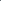 Le Décret 2017-040/TR du 23 mars 2017 fixant la procédure des études d’impacts environnemental et social sur la réalisation des études d’impacts en son, article 2 définit un PAP comme : « Toute personne qui, du fait de la mise en œuvre d’un projet perd le droit de posséder ,d’utiliser de tirer autement avantage d’une construction, d’un terrain réssidentiel, agricole ou de paturage, de cultures, arbustives, annuelles ou pérennes, ou de tout autre bien fixe ou meuble, que ce soit en totalité ou en partie, à titre permanent ou temporaire. »La SFI posssède la même définition de PAP que celle de la législation togolaise (Cf.Glossaire du manuel de la SFI).Les définitions sont cohérentes, mais l'application diffère en ce qui concerne les titulaires des droits informels et les utilisateurs des terres ; des mesures doivent être prises dans la définition de l'éligibilité pour assurer l’alignment (voir ci-dessous).L’ Etat devrait s’ engager à se conformer aux exigences de la NP5 de la SFIIdentification et engagement des parties prenantesArrêté 0150/MERF/CAB/ANGE fixe les modalités de participation publique auxétudes d’impact environnemental et social.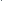 Article 6 du Décret N° 45-2016 du 1er Septembre 1945 réglementant au Togo l’expropriation pour cause d’utilité publique exige « Une fois que la procédure d’expropriation est lancée l’information et la consultation des PAP se font essentiellement par le biais d’enquêtes de commodo et incommodo visant à informer les populations de la réalisation du projet et de recueillir leurs observations ; des affiches d’informationla NP 1 établit l'importance de :(i) une évaluation intégrée permettant d'identifier les impacts, risques et opportunités associés à un projet sur le plan environnemental et social ;(ii) la participation réelle des communautés grâce à la diffusion d'informations concernant le projet et à la consultation des communautés locales sur les questions qui les affectent directement; et(iii) la gestion par le client de la performance environnementale et sociale pendant toute la durée de vie du projet.Les exigences sont compatibles, mais la NP prévoit une formalisation de l consultation dans un Plan d’engagement des parties prenanteDonc, le Projet se conformera à la réglementation nationale relative à la consultation et la participation du public, et s'appuiera sur celle-ci pour favoriser un processus de consultation et de participation informée pour les ménages qui seront économiquement déplacés.Le PAR comprendra un programme d'engagement des parties prenantes, y compris entre autres l’analyse des parties prenantes, des mécanismes de de recourscommunication et de consultationappropriés au contexte local, des mesures pour assurer une participation significative des groupes vulnérables et marginalisés, et la conception d'un mécanisme de règlement des griefs.sont apposées à cet effet aux endroits accoutumés. »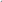 Loi N°2008-005 du 30 mai 2008 (portant loi-cadre sur l’Environnement) exige que l’Etat, les collectivités territoriales et les institutions concernées par la gestion de l’environnement font participer les populations et associations à l’élaboration de toutes politiques, tous plans, toutes stratégies, tous programmes et projets relatifs à la gestion de l’environnement (Article 24).Selon Article 25, l’État s’assure de la  participation des populations à la gestion de l’environnement. A ce titre, il veille à : la conception de mécanismes de participation des populations ; la représentation des populations au sein des organismes de consultation et de concertation de l’environnement ; la sensibilisation, la formation et la diffusion des résultats de recherche en matière environnementale.En plus, NP 1 exige la réalisation d’un processus de consultation et participation informée (CPI), pour les projets avec les impacts négatifs potentiellement importants sur les ménages affectés (para. 31).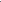 Selon le NP 1, l’engagement des parties prenantes est un processus systématique qui peut faire intervenir, à des degrés divers, les éléments suivants : l’analyse des parties prenantes et la planification de leur participation, la divulgation et la diffusion d’informations, la consultation et laparticipation, les mécanismes de recours et la présentation systématique de rapports aux communautés affectées.Les exigences sont compatibles, mais la NP prévoit une formalisation de l consultation dans un Plan d’engagement des parties prenanteDonc, le Projet se conformera à la réglementation nationale relative à la consultation et la participation du public, et s'appuiera sur celle-ci pour favoriser un processus de consultation et de participation informée pour les ménages qui seront économiquement déplacés.Le PAR comprendra un programme d'engagement des parties prenantes, y compris entre autres l’analyse des parties prenantes, des mécanismes de de recourscommunication et de consultationappropriés au contexte local, des mesures pour assurer une participation significative des groupes vulnérables et marginalisés, et la conception d'un mécanisme de règlement des griefs.Mécanisme de règlement des griefsPas d’exigence spécifique à ce sujet.La NP 1 établit que lorsque des communautés sont concernées par un projet, il est attendu q’un mécanisme de règlement des griefs soit mis en place. Le mécanisme de règlement des griefs doit faciliter l’identification précoce et le règlement rapide des problèmes rencontrés par les parties qui estiment avoir subi un préjudice du fait des actions d’un client (para. 2).La NP 5 etablit qu’un mécanisme de règlement des griefs spécifique doit être en place pour les PAP pour les déplacements économiques et physiques (para. 11)En application des NP, le PAR comprendra un mécanisme de règlement des griefs pour recevoir et résoudre les préoccupations et les plaintes liées au processus de réinstallation. Le mécanisme sera lié ou  intégré dans le système global de résolution des griefs du Projet. Assurer que les communautés affectées savent comment accéder au mécanisme et comment il fonctionne.Surveiller le mécanisme au cours du processus de réinstallation.Recensement des occupants et identification des biens à compenserLe Décret 2017-040/TR du 23 mars 2017 en son article 34 précise que le projet recense les biens affectés, indique le site et la période de réinstallation.La NP 5 exige un recensement des données socio-économiques destinées à identifier les personnes qui seront déplacées par le projet, à déterminer celles qui auront droit à une indemnisation et à de l’aide ainsi qu’à décourager les occupants opportunistes qui n’ont pas droit à une indemnisation (para. 12).L’évaluation des impacts sur les conditions de vie peut nécessiter une analyse au sein des ménages si ces impacts ne sont pas les mêmes pour les femmes et les hommes. Il faudra examiner les préférences des hommes et des femmes, du point de vue des mécanismes d’indemnisation, par exemple, une indemnisation en nature plutôt qu’en espèces (NP 5 para. 10).Développer la méthodologie de l'enquête pour assurer qu'il est conforme aux exigences de la NP 5 et qu’il fournit les données nécessaires pour atteindre les objectifs du PAR. Partager la méthodologie avec a Comex pour leur contribution et approbation. Mener l’enquête en présence des membres de la Comex.Eligibilité à une compensationArticle 7 de la Loi n°2018-005 du 14 Juin 2018 portant Code Foncier et Domanial dispose que « Nul ne peut être contraint de céder sa propriété ou ses droits réels immobiliers, si ce n’est pour la mise en œuvre des politiques de développement ou pour cause d’utilité publique,et moyennant, dans tous les cas, une juste et préalable indemnité ».Article 6 explique « en République togolaise, l’Etat détient le territoire national en vue…de la garantie du droit de propriété de l'Etat et des collectivités territoriales, des personnes physiques et des personnes morales de droit privé acquis suivant les lois et règlements ; de la garantie du droit de propriété des personnes physiques et des collectivités acquis suivant les règles coutumières ».Le Décret 2017-040/TR du 23 mars 2017 en son Article 34 précise : « En tout état de cause le projet précise l’identité des personnes affectées et les critères d’élgibilité à la réinstallation.»Toute personne déplacée physiquement ou économiquement à la suite de l’acquisition de terres liées au projet, a droit à une indemnisation (NP 5 para. 9)L’indemnisation de la perte d’actifs au coût de remplacement intégral, ainsi que d’autres aides leur permettant d’améliorer ou, au moins, de rétablir leurs niveaux de vie ou moyens d’existencePréciser les critères d'éligibilité dans le PAR.L’ Etat devrait s’ engager à se conformer aux exigences de la NP5 de la SFI sur les critères d’éligibilitéRéalisation d’un plan de réinstallationLe Décret 2017-040/TR du 23 mars 2017 fixant la procédure des études d’impacts environnemental et social sur la réalisation des études d’impacts prévoit la réalisation d’un Plan d’Action de Réinstallation (PAR) séparé de l’EIES pour tout projet de dévelippement qui affecte plus de 50 personnes. En son Article 53 : « Le promoteur assure la mise en œuvre du PAR à travers une surveillance environnementales ».Lors qu’un projet implique un déplacement physique ou économique involontaire des personnes ou communautés du territoire donné, un PAR doit être réalisé (NP 5 para. 1).Dans le cas de déplacement physique, le client mettra en place un Plan d’action de réinstallation qui couvrira au minimum les exigences applicables de la présente Norme de performance, quel que soit le nombre de personnes affectées (NP 5 para. 19).Quel que soit le nombre de personnes affectées, le Projet élaborera un Plan d’action de réinstallation.En considération des limites de site actuellement envisagés, Excepté un bâti en ruine et deux patrimoines culturels, la majorité  des déplacements physiques peuvent être évités : un programme de restauration des moyens de subsistance sera donc élaboré dans le cadre du PAR pour addresser les impacts des déplacements économiques.Date limite d’éligibilitéArticle 370 du Loi n°2018-005 du 14 juin 2019 portant le Code foncier et domanial stipule : « Dans un délai d’un mois à compter de la notification, les propriétaires intéressés, sont tenus de faire connaître à l’expropriant, les fermiers, locataires, ou détenteurs de droit réel sur leurs immeubles, faute de quoi, ils seront seuls chargés envers ces derniers des indemnit és que ceux‐ci pourraient réclamer. »En l’absence de procédures établies par l’Etat hôte, le client fixera une date d’éligibilité. Les informations relatives à la date limite seront bien documentées et diffusées dans toute la zone du Projet (NP 5 para. 12).Le Client n’est pas tenu d’indemniser ni d’aider les personnes qui empiètent sur la zone du Projet après la date limite d’éligibilité, à condition que la date limite ait clairement été établie et rendue (NP 5 para. 23).Le Projet fixera une date limite d’éligibilté d’un mois conformément aux réglementations nationales.Assurer que la date est communiquée largement dans la région.Occupants irréguliersMalgré la définition du PAP (voir ci--dessus), l'occupation irrégulière n'est pas reconnue dans la législation nationale d'application concernant l'expropriation et la réinstallation.Si certaines personnes n’ont pas de droits sur les terres qu’elles occupent selon la législation nationale, la NP 5 exige néanmoins que leurs biens non liés aux terres leur soient conservés ou remplacés ou qu’elles en soient dédommagées, qu’elles soient réinstallées avec la sécurité d’occupation et qu’elles soient indemnisées pour la perte de leurs moyens de subsistance (para. 5).Assurer que les critères d'éligibilité tiennent compte de tous les titulaires de droits, y compris les « squatters » et/ou des autres bénéficiaires informels.Propriétaires légaux ou coutumiers de terres et de terrains titrésArticle 7 de la Loi n°2018-005 du 14 Juin 2018 portant Code Foncier et Domanial dispose que « Nul ne peut être contraint de céder sa propriété ou ses droits réels immobiliers, si ce n’est pour la mise en œuvre des politiques de développement ou pour cause d’utilité publique, etmoyennant, dans tous les cas, une juste et préalable indemnité ».La Norme de performance 5 exige une indemnisation pour l'ensemble des terres cédées par des personnes et des communautés ayant des prétentions juridiquement reconnues sur ces terres. Cette condition s'applique aux propriétaires légaux, conformément au paragraphe 17(i)de la Norme de performance : notamment les personnes qui, avant la date limite d’éligibilité, avaient des droits juridiques officiels sur une terre, ainsi que les Plaignants, conformément au paragraphe 17(ii), qui, avant la date limite d’éligibilité, n'avaient pas de droits juridiques officiels sur une terre ou des actifs, mais avaient des prétentions sur ces terres ou actifs  (para. 42).Assurer que les propriétaires coutumiers de terres soit également pris en compte dans les critères d’éligibilitéCultures agricolesBien que la législation  par le biais du Décret 2017-040/TR du 23 mars 2017 fixant la procédure des études d’impacts environnemental et social sur la réalisation des études d’impacts en son article 2 définit un PAP comme : « Toute personne qui, du fait de la mise en œuvre d’un projet perd le droit de posséder, d’utiliser de tirer autement avantage, d’un terrain agricole ou de culturesarbustives, annuelles ou pérennes, Il ne précise que le remplacemnt soit au coût intégralRemplacement des cultures au coût de remplacement d’intégraleAssurer de la mise en œuvre du coût d’indemnisation intégral des culturesCompensation en espèceDécret No 45-2016 du 1 er septembre 1945 régémentant la procédure d’ exporpriation pour cause d’utilité publique prévoit en ses articles 12 et 13  la compensation pécuniaireL’indemnisation en nature sera envisagée au lieu de l’indemnisation en espèces si Les niveaux d’indemnisation en espèces devront être suffisants pour remplacer les terres et autres biens perdus au coût de remplacement intégral sur les marchés locaux ( NP 5 para 21)Privilégier la compensation en natureCompensation des infrastructures Non prévue par la législationLes couts de remplacement des structures sont définis comme étant le coût d’achat ou de construction d'une structure de remplacement, avec une superficie et une qualité comparable ou supérieure à celles de la structure cédée, ou le coût de réparation d'une structure partiellement cédée, y compris les frais de main-d’œuvre et de sous-traitance, ainsi que les coûts de transactions comme les taxes d'enregistrement et de transfertPrendre en compte le mode d’évaluation des structurePréference pour la compensation en natureArticle 7 de la Loi n°2018-005 du 14 Juin 2018 portant Code Foncier et Domanial dispose que nul ne peut être contraint de céder sa propriété ou ses droits réels immobiliers, si ce n’est pour la mise en œuvre des politiques de développement ou pour cause d’utilité publique, et moyennant, dans tous les cas, une juste et préalable indemnité.Le code ne précise pas la préférence pour la compensationLorsque les moyens d’existence des personnes déplacées sont tirés de l’utilisation des terres, ou lorsque les terres sont collectivement détenues, le client offira aux personnes déplacées , si possible, une indemnisation sous la forme de terre ( NP 5 para 9) Les droits incluront une combinaison de compensation en nature et en espèces, affectés et d'autres parties prenantes concernées, et seront validés par a Comex Les droits incluront une combinaison de compensation en nature et en espèces. Alternatives de compensationNon prevue par la législation nationaleLe projet doit identifier des alternatives afin de minimiser la nécessité d'une réinstallation, la proposition d’étapes de planification pour la réinstallation et les mesures d'atténuation (par exemple, autre option de sélection du site de réinstallation, critères d'admissibilité, conception et l'aménagement de logements de remplacement et des services sociaux, calendrier de la réinstallation et identification des personnes vulnérables avec la Communauté affectée. (NP 5 par 25)  Prendre en compte les alternatives de compensationEvaluation des terresLe Décret 2017-040/TR du 23 mars 2017 en son Article 34 précise que le projet recense les biens affectés, indique le site et la période de réinstallationLorsque la réinstallation involontaire est inévitable…le client procèdera à recensement pour recueillir des données socio économiques de référence appropriées destinées à identifier les personnes qui seront déplacées par le projet, à déterminer les personnes qui auront droit à une indemnisation et à de l’aide, ainsi qu’à décourager les personnes, telles que les occupants opportunistes, qui ne sont pas admis à bénéficier de ces prestations. »(NP 5 para. 12)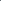 Les niveaux d’indemnisation en espèces seront suffisants pour remplacer les terres et autres biens perdus au coût de remplacement intégral sur les marchés locaux (NP 5 para. 21).Développer la méthodologie de l'enquête pour assurer qu'elle soit conforme aux exigences de la NP 5 et qu’elle fournisse les données nécessaires à atteindre les objectifs du PAR. Partager la méthodologie avec la Comexpour leur contribution et approbation. Mener l’enquête en présence des membres de la Comex.Les droits incluront une combinaison de compensation en nature et en espèces, conformément aux négociations à mener avec les ménages affectés.Groupes vulnérablesNon prévue par la législation.Les groupes « à risque » ou vulnérables sont des personnes qui, en vertu de leur genre, appartenance ethnique, âge, handicap physique ou mental, désavantage économique ou statut social peuvent souffrir davantage du déplacement que d'autres personnes et qui présentent des capacitéslimitées à solliciter ou à obtenir une assistance à la réinstallation et autres avantages liés au développement. Les groupes vulnérables sont aussi les personnes qui vivent en deçà du seuil de pauvreté, les personnes qui ne possèdent pas de terres, les personnes âgées, les foyers dont les chefs de famille sont des femmes ou des enfants, les Peuples autochtones, les minorités ethniques, les communautés dépendantes de ressources naturelles ou toutes autres personnes déplacées qui ne seraient pas protégées par la législation nationale en matière d'indemnisation en terres et d'accès à la propriété foncière. Ces groupes doivent être identifiés par le biais d'une évaluation environnementale et sociale(NP 5 para. 29)Le PAR doit prendre en compte un plan de soutien aux personnes vulnérables qui seront identifiés lors des enquêtes ménages sur la base des critères définisLitigesDécret N° 45-2016 du 1er Septembre 1945 réglementant au Togo l’expropriation pour cause d’utilité publique (Article 11) dit que « Aussitôt après la séance prévue à l'article 9, un tableau contenant les noms des intéressés qui ne se sont pas présentés ou qui ne sont pas tombés d'accord sur le prix, et désignant les immeubles à exproprier, est adressé avec les autres pièces à un tribunal de la situation des lieux. Phase judiciaire en cas d’échec de la négociation pour une cession amiable au sein d’une c ommission formée de 3 agents l’administration (le Tribunal en dernier ressort). »Article 26 note que le prix des immeubles rétrocédés est fixé à l'amiable et s'il n'y a pas accord, par le tribunal.Obligation d’établir un mécanisme de règlement des griefs pour recevoir et répondre aux préoccupations spécifiques liées à l’indemnisation et la réinstallation, y compris un mécanisme de recours visant à résoudre les différends d’une manière impartiale (NP 5 para. 11).Selon la NP 1, le mécanisme ne doit pas faire obstacle à la recherche de recours judiciaires ou administratifs (para. 35.)Le PAR comprendra un mécanisme de règlement des griefs pour recevoir et résoudre les préoccupations et les plaintes liées au processus de réinstallation.Le mécanisme ne remplacera ni n'empêchera aucun plaignant de demander réparation par le biais du système judiciaire.Les plaignants seront informés de leurs droits tout au long du processus de règlement des griefs.Déménagement des PAPSelon le Décret N° 45-2016 du 1er Septembre 1945 réglementant au Togo l’expropriation pour cause d’utilité publique, dès le paiement de l’indemnité, l’administration peut entrer en possession de l’immeuble exproprié (Article 24 du Titre IV).Le Décret N°2017-040/PR fixant la procédure des Etudes d’Impact Environnemental et Social, Article 36 exige que : « Le dédommagement et la réinstallation des personnes affectées se fait avant le démarrage du projet ».Le client ne prendra possession des terres et des biens connexes que lorsque les indemnisations auront été versées et le cas échéant, que les sites de réinstallation auront été fournis aux personnes déplacées en sus des indemnisations (NP 5 para. 9).Conformément aux réglementations nationales et aux exigences des NP, leProjet ne démarrera pas tant que le processus de réinstallation n'est pas en cours, et au minimum, tant que l'indemnisation n'a pas été versée et que le droit à la récupération n'a pas été exercé conformément aux politiques d’eligibilité et de droits convenusRéhabilitation économiqueL’Article 35 du Décret 2017-040/TR du 23 mars 2017 instruit que : « Tout préjudice causé par l’avènement d’un projet de développement est réparé à sa juste valeur. »Selon la NP 5, l’atténuation d’un déplacement économique sera considérée comme achevée une fois que les personnes ou communauté affectées auront reçu une indemnisation et d’autres aides…et qu’il sera considéré qu’elles auront pu bénéficier de possibilités adéquates pour rétablir leurs moyens d’existence (para.25)Un soutien temporaire sera fourni, selon les besoins, à toutes les personnes déplacées économiquement, sur la foi d’une estimation raisonnable du temps nécessaire au rétablissement de leur capacité à gagner un revenu, de leurs niveaux de production et de leurs niveaux de vieEn plus, il faut fournir une aide économique de transition, telle que l’accès au crédit, la formation ou les opportunités d’emplois (para. 12).Les droits seront déterminés par le biais de consultations avec les ménages affectés. Les droits incluront la participation à un programme de restauration des moyens de subsistance pour les ménages déplacés économiquement. Le programme visera à rétablir sinon à améliorer- les moyens de subsistance des ménages aux niveaux d'avant le Projet.Suivi et évaluation de la réinstallationSelon l’Article 54 du decret 2017-040/TR du 23 mars 2017 : « l’ANGE contrôle et assure le suivi de la mise en œuvre des mesures…du PAR »La preuve de la mise en œuvre du PAR est faite par les protocoles d’accords signés avec les PAPs après la négociation avec la COMEX et le rapport d’indemnisation produit par celle-ci. La COMEX est par ailleurs chargé du suivi de la libération des emprises (article 9 du décret n° 2019-189/PR du 05 décembre 2019 portant attributions, organisation et fonctionnement de la COMEX.Selon la NP 5, le client établira des procédures pour suivre et évaluer l’exécution d’un Plan de réinstallation et prendra, le cas échéant, des mesures correctives. L’étendue des activités de suivi sera proportionnelle aux risques et impacts des projets. Les personnes concernées seront consultées au cours du processus de suivi (para. 14).Le suivi et l’évaluation doivent être continus durant et après la réinstallation. La mise en œuvre d’un plan de réinstallation sera considérée comme complète lorsque les effets négatifs de la réinstallation auront été corrigés d’une manière conforme aux objectifs cités dans le Plan ainsi qu’aux objectifs de la présente de la présente Norme de performance. terminée, qui déterminera si des mesures supplémentaires sont nécessaires pour atteindre les objectifs du plan de réinstallation (para. 15).Travailler avec les agences gouvernementales compétentes, les ménages affectés et d'autres parties prenantes concernées pour développer un programme de suivi et d'évaluation dans le cadre du PAR.Assurer que le programme répond aux besoins du Projet, du gouvernement et des communautés affectées, et comprend des formats de rapport et des délais appropriés.Inclure dans le budget du Projet une provision pour un audit d'achèvement, le cas échéant.ActeursMembresResponsabilitéComexTrois (3) représentants du ministère chargé des Finances dont un représentant du comité de coordination et de contrôle des investissementsUn (1) représentant du ministère chargé de la Planification Un (1) représentant du ministère chargé de la Justice Un (1) représentant ministère chargé des Travaux publicsUn (1) représentant du ministère chargé de l’Environnement Un (1) représentant du ministère chargé de l’Administration territoriale Un (1) représentant du ministère chargé de l’UrbanismeUn (1) représentant du ministère chargé des Affaires sociales Un (1) représentant du service des domaines Un (1) représentant du service du cadastreNégocier avec les personnes affectées par les projets S’assurer du respect de la procédure d’expropriation ; Analyser et mettre en œuvre les plans d’actions de réinstallation Vérifier sur le terrain les données des études Faire une contre-expertise et élaborer un rapport de vérificationEnvoyer les estimations au directeur général du budget et des finances ainsi qu’au directeur général du trésor et de la comptabilité publiqueOrganiser les séances d’information et de sensibilisation à l’attention des populations affectées par l’exécution des projetsOrganiser le processus de négociation Valider le modèle type de procès-verbal de négociation ou de protocole d’accord de cession amiable  Signer les procès-verbaux de négociation ou les protocoles d’accord de cession amiable autoriser le paiement des indemnisations Faire le suivi et l’évaluation des processus d’indemnisation en amont et en aval  Valider les rapports d’indemnisationSuivre la libération des emprises des projetsComité d’assistance dans la mise en œuvre et le suivi du PARMinistère chargé de l’énergie AT2RCommuneServir de personnes ressource à la procédureComité local de suivi Chef canton ONG chargée de l’accompagnement socialReprésenter les populations affectées dans le comité de mise en œuvre et suivi du PARDiffuser les informations aux PAPRecueillir les plaintes et faire remonter les informations  à la COMEX Organiser l’information et la sensibilisationSurveiller la réinstallationAssister les PAP au cours de la mise en œuvre du PARBiensImpactEligibilitéCompensationTERREPerte de terre lotiePropriétaire foncier ayant des droits formels ou coutumiers  Indemnisation en espèces calculée au coût de remplacement intégralTERREPerte de terre agricoles à la fois  en culture active, arbres à valeur économiques et en jachère)  Propriétaire foncier ayant des droits formels ou coutumiers  Propriétaire sans droits formels reconnusIndemnisation en espèces calculée au coût de remplacement intégral  Aide à la préparation des terres de remplacement pour la culture, pour les arbres à valeur économique ;Aide à l'obtention de la sécurité foncière Aide à la réinstallationTERREPerte de terre agricoles à la fois  en culture active, arbres à valeur économiques et en jachère)  Occupants des terres sans droits reconnusIndemnisation en espèces au coût de remplacement intégral pour les améliorations apportées au terrain (c'est-à-dire les cultures et les arbres à valeur économique.)Aide à la restauration des moyens de subsistance et possibilité d’aide à l'obtention de la sécurité d’occupation des terresAide à réinstallationIndemnité de transitionTERREPerte de terres communales (y compris les terres  pastorales et  forestières)Utilisateur des ressources communalesLes investissements alternatifs de nature communautaireCULTURES ET ARBRESPerte de cultures Propriétaires de culture Indemnisation en espèces pour la perte de cultures sur pied au coût de remplacement intégral; Droit au sauvetage Aide à la restauration des moyens de subsistance Indemnité de transitionAide à la réinstallationCULTURES ET ARBRESPerte d’arbres à valeur économique  Propriétaire des arbres à valeurs économiques  Indemnisation de la plantation à sa valeur intégrale de remplacement, comprenant le coût de réinstallation sur un nouveau site, et le revenu perdu pendant la période comprise entre la destruction et le début de la production.Aide à la réinstallationIndemnisation en espèce des arbres naturels et fruitiers sources de revenus et droit de sauvetageIndemnités de transition pour les plantationsAide à la restauration des moyens de subsistanceSTRUCTURESPerte de structures temporaires / saisonnièresPropriétaire de la structureIndemnisation sur la base d’une évaluation au cas par cas à la valeur intégrale de remplacement sur la base d’une catégorisation des structures précaires Droit de sauvetagePATRIMOINE CULTURELPerte de patrimoine culturel Indemnisation sur la base d’une évaluation au cas par cas à la valeur intégrale de remplacement DésignationsCouts  en CFAPrix de vente sur une moyenne des prix suivantsPrix de vente sur une moyenne des prix suivantsEnquête de prix   sur le coût de transaction le plus élevé dans la zone d’ Awandjelo 800 000 Enquête de prix sur le coût de transaction le plus bas  dans la zone d’ Awandjelo 400 000 Valeur des services de cadastre600 000Prix d’achats les plus récent en 2019  sur base des reçus de vente fournis  600 000  Moyenne600 000 soit  1000 / m²TOTAL  en m²1000 FCFA le m²Frais administratifs ( fixes)Frais administratifs ( fixes)Etablissement de plan visé	   150 000 Légalisation de contrat de vente     50 000TOTAL    200 000DroitsDroitsDroit d’enregistrement : 0,6 % avec un  plancher        5000Droit proportionnel d’immatriculation : 0,6 %       3600Taxe additionnelle : 0,3 %       1800TOTAL droits      10 200Frais fixesFrais fixesEnregistrement plan       5000Enregistrement acte notarié       5000Insertion journal officiel    10 000Droit fixe immatriculation        1000Droit de dépôt        2000Bornage contradictoire d’immatriculation      73 000Total des frais fixes      96 0000DésignationsCoûts  en CFA (ha)Prix de vente de l’ ha sur une moyenne des prix suivantsPrix de vente de l’ ha sur une moyenne des prix suivantsEnquête de prix   sur le coût de transaction le plus élevé dans la zone 100 000 Enquête de prix sur le coût de transaction le plus bas dans la zone 500 000 TOTAL 500 000  l’ haDésignations Charge exploitation enquête PAP Charge exploitation ICATCharge exploitation COMEXMoyenne en FCFA à l'ha Maïs170 000191 400130 000163 800Sorgho192 680152 000-172 340Haricot/ Voandzou140 000163 000145 000149 500Igname-268 000150 000209 000Arachide-138 000135 000136 500Gombo-205 000  70 000137 500Riz197 600227 000-212 000Manioc--145 000145 000Soja-152 000-152 000Sesame250 000--250 000EspècesMéthode de calculCoûtTecksCoût des plants : 900 plants/ha*250FCFA= 225 000 FCFA - main d’œuvre 100 000, pour un total de 325 000 FCFA. L’objectif est de produire des perches, la première coupe se fait après 5 ans.La production à 5 ans est de 1500FCFA*900= 1 350 000FCFALe dédommagement à payer sur 3 ans = 1 350 000(3)+325 000/900 =  4860 FCFACoût discuté dans la zone :  la perche 5000PalmiersCoût des plants : 150 plants/ha*500 FCFA = 75 000 FCFA - main d’œuvre 25 000*5ans= 125 000 FCFALa pleine production se situe à 10ans après la plantationRevenu annuel net par ha à partir de la 5 ème année est de  : 50 000 FCFA Revenu avant la pleine production 50 000 FCFA*5 ans = 250 000Coût de remplacement : 250 000 + 125000 + 75000 /150 = 3000 FCFACoût discuté dans la zone : entre 1500 et 2000 FCFA3000AnacardeRendement moyen en kg/ha = 500 kgNombre de plants par ha = 100Prix de vente sur le terrainPar kg= 200 FCFAPar ha = 100 000  FCFAValeur de production d’une plante= 1000 FCFAValeur de production d‘un plant sur 3 ans = 3000 F CFAPrix de vente au bord des champsPar kg= 400 FCFAPar ha = 200 000  FCFAValeur de production d’une plante= 2000 FCFAValeur de production d‘un plant sur 3 ans = 6000 F CFAMoyenne prix de vente sur le terrain et au bord du champs= 4500 FCFA5000EspècesPrix unitaire en F CFAEucalyptus4000Anacardier5000Manguier3000Oranger3000Cocotier10000Citronnier3000Avocatier3000Karité5000Néré5000Faux teck5000Baobab5000Bois blanc4 250Kapokier5 000Teck indien10 000DésignationsCoût unitaire en FCFAIndemnité de transition des exploitants agricoles19 2000 Indemnité de transition des ouvriers agricoles150 000Aide à la réinstallation aux occupants150 000CODES PAPsEvaluation du foncier CODES PAPsFoncier M²Valeur venal/m²valeur vénale totale / coût du terrainDroit enregistrement 0,6%droit immatriculation 0,6% Taxe additionnelle  0,3%Total2Total2*Fraix fixes FfFrais transition Ft cout integral (Total 1+ total 2+  Ft+ Ff)CODES PAPsFoncier M²0,0060,0060,003Total 2en  F CFA96000200000ACK 5ha 75a 47 ca   48 lots100028 775 000172 65017265086325431 625431 6259600020000029 502 625BCK3ha 00a 25ca 25 lots100015 013 000900789007845039225195225 1959600020000015 534 195CCK1ha 92a 92 ca  16 lots 10009 646 000578765787628938144690144 6909600020000010 086 690DCK1ha 20a 09 ca  10 lots10006 005 0003603036030180159007590 075960002000006 391 075ECK1ha 10a 33ca  09 lots10005 517 0003310233102165518275582 755960002000005 895 755FCK5ha75a 47ca  48 lots100028 775 00017265017265086325431625431 6259600020000029 502 625GCK1ha 66a 17ca10008 309 000498544985424927124635124 635960002000008 729 635HCK1ha 09a 98ca10005 499 0003299432994164978248582 485960002000005 877 485TCK3ha 00a 72ca  25 lots 100015 036 000902169021645108225540225 5409600020000015 557 540RCK16, 120406 ha   134 lots  100080 602 030483612,18483612,18241806,091209030,451 209 0359600020000082 107 065R1CK6,167486 ha   51 lots  100030 837 430185024,58185024,5892512,29462561,45462 5659600020000031 595 995234014460240 780 685CODES PAPSEvaluation foncierDroits immatriculationDroits immatriculationDroits immatriculationDroits immatriculationCoût du foncierCoût du foncierCoût du foncierCoût du foncierCODES PAPSsup m²Coût unit /Valeur venal/m²Valeur vénale totale/coût su parcelleDroit enregistrement 0,6%Droit immatriculation Taxe additionnelleTotal2Total 2 en                 F FCFAFraix fixes FfFrais transition Ft cout integral (Total 1+ total 2+ Ff+ Ft)0,0060,0060,00396000200000ALK429,841 000429 84050002579,041289,528868,568 87096000200000734 710BLK  34004,181 00034 004 180204025,08204025,08102013510062,7510 0659600020000034 810 245CLK1997,181 0001 997 18011983,0811983,085991,5429957,729 960960002000002 323 140DLK590,481 000590 48050003542,881771,4410314,3210 31596000200000896 795FLK2040,881 0002 040 88012245,2812245,2836,735824527,324 530960002000002 361 410ILK203,721 000203 72050001222,32611,166833,486 83596000200000506 555JLK   7439,631 0007 439 63044637,7844637,7822318,9111594,5111 595960002000007 847 225LLK823,681 000823 68050004942,082471,0412413,1212 360960002000001 132 040MLK488,371 000488 37050002930,221465,119395,339 40096000200000793 770NLK1016,021 0001 016 0206096,126096,123048,0615240,315 245960002000001 327 265OLK596,061 000596 06050003576,361788,1810364,5410 36596000200000902 425PLK21696,011 00021 696 010130176,06130176,0665088325440,296000200 00022 024 550QLK21696,011 00021 696 010130176,06130176,0665088325440,232 54096000200 00022 024 550SLK4349,751 0004 349 75026098,526098,513049,365246,2565 25096 000200 0004 711 000XLK3384,851 000338485020309,120309,110154,650772,7550 77596 000200 0003 731 625ULK2854,681 0002 854 68017128,0817128,088564,0442820,242 82096 000200 0003 193 500WLK571,461 000571 46050003428,761714,3810143,1410 14596 000200 000877 605TOTAUX82 975 160 89 305 900PAPCODEBiens impactés emprise de la, centrale Biens impactés emprise de la, centrale Biens impactés emprise de la, centrale Biens impactés emprise de la, centrale Biens impactés emprise de la, centrale Biens impactés emprise de la, centrale Biens impactés emprise de la, centrale Biens impactés emprise de la, centrale Biens impactés emprise de la, centrale Biens impactés emprise de la, centrale Biens impactés emprise de la, centrale Biens impactés emprise de la, centrale PAPCODECultures Cultures PlantationsPlantationsArbres économiquesArbres économiquesTotal par PAPPAPCODEEspècesSurface haCoût unitTotal en F CFAEspècesNombreCoût unitTotal3EspècesNombreCoût unitTotal 4ACKMais3163 800491 400Teck 170050008500000Karité350001500014 924 861ACKSorgho2,0196172 340348 058Anacardier100050005000000Néré1250006000014 924 861ACKRiz2,0397212 300433 028Bois blanc842503400014 924 861ACKHaricot0,25149 50037 375Palmier23000600014 924 861ACKManguier23000600014 924 861ACKTeck Indien2100002000014 924 861ACKKapokier250001000014 924 861ACKCocotier3100003000014 924 861BCKIgname0,25209 00052 250Karité285000140000322 250BCKIgname0,25209 000Néré265000130000322 250CCKKarité1050005000070000CCKNéré450002000070000DCKSoja0,25152 00038 000Néré5500025000215 835DCKSorgho0,25172 34043 085Karité7500035000215 835DCKVoandzou0,25149 50037 375215 835DCKHaricot0,25149 50037 375215 835ECKAnacardier1005000500000Néré10500050000626000ECKCitronnier130003000626000ECKOranger130003000626000ECKManguier230006000626000Palmier230006000626000Faux teck2500010000626000Baobab2500010000626000Karité 10500050000626000FCKMais0,5163 80081 900Anacardier770500038500003 984 975FCKRiz0,25212 30053 0753 984 975GCKSorgho0,5172 34086 170Karité875000435000937 370GCKHaricot0,25149 50037 375Néré275000135000937 370GCKRiz0,25212 30053 075Manguier130003000937 370GCKIgname0,5209 000104 500Anacardier3500015000937 370GCKArachide0,5136 50068 250937 370HCKKarité12500060000160000HCKNéré205000100000160000ICKIgname0,25209 00052 250Eucalyptus 735000365000Karité65000300001 842 755ICKSorgho2172 340344 680Néré125000600001 842 755ICKRiz0,25212 30053 075Teck105000500001 842 755ICKSoja2152 000304 000Anacardier4550002250001 842 755ICKHaricot0,5149 50074 750Palmier143000420001 842 755ICKMais0,5163 80081 900Manguier113000330001 842 755ICKManioc0,5145 00072 5001 842 755ICKArachide1136 500136 5001 842 755JCKHaricot0,75149 500112 125112 125KCKMais1163 800163 800400 720KCKSoja0,5152 00076 000400 720KCKSorgho0,5172 34086 170400 720KCKHaricot0,5149 50074 750400 720LCKSoja1,5152 000228 000Anacardiers 48150002405000Palmier153 000450002 767 000LCKEucalyptus204 000800002 767 000LCKManguier33 00090002 767 000NCKIgname0,25209 00052 250Manguier330009000477 877NCKHaricot1149 500149 500477 877NCKMil1,55172 340267 127477 877OCKHaricot0,5149 50074 750Palmier 130003000252 170OCKArachide0,5136 50068 250252 170OCKMil0,5172 34086 170oranger130003000252 170OCK0Anacardier150005000252 170OCK0Manguier4300012000252 170PCKSorgho3172 340517 020Anacardier2500010000527 020QCKManioc0,5145 00072 500Karité15500075000621 960QCKArachide0,25136 50034 125Néré13500065000621 960QCKSorgho0,25172 34043 085Anacarde285000140000621 960QCKIgname0,25209 00052 250Manguier4300012000621 960QCKSesame0,5250 000125 000Goyavier130003000621 960RCKKarité10350005150001451000RCKNéré15750007850001451000RCKManguier103000300001451000RCKAvocatier1300030001451000RCKBaobab1500050001451000RCKAnacardier1500050001451000RCKOranger1300030001451000RCKPalmier3530001050001451000RCKTeck35000150001451000RCKTeck indien310 000300001451000R1CKNéré525000260000529000R1CKKarité335000165000529000R1CKPalmier10300030000529000R1CKAvocatier130003000529000R1CKManguier7300021000529000R1CKEbenier10500050000529000SCKArachide0,25136 50034 125146 825SCKHaricot0,25149 50037 375146 825SCKGombo0,25137 50034 375146 825SCKMais0,25163 80040 950146 825TCKMais1163 800163 800Anacardier15050007500001 339 690TCKHaricot0,5149 50074 750Manguier 53000150001 339 690TCKSorgho0,5172 34086 1701 339 690TCKmais1163 800163 8001 339 690TCKMil0,5172 34086 1701 339 690TOTAUX31 709 433CodeCultures, arbres et plantations ligne de raccordement Cultures, arbres et plantations ligne de raccordement Cultures, arbres et plantations ligne de raccordement Cultures, arbres et plantations ligne de raccordement Cultures, arbres et plantations ligne de raccordement Cultures, arbres et plantations ligne de raccordement Cultures, arbres et plantations ligne de raccordement Cultures, arbres et plantations ligne de raccordement Cultures, arbres et plantations ligne de raccordement Cultures, arbres et plantations ligne de raccordement Cultures, arbres et plantations ligne de raccordement Cultures, arbres et plantations ligne de raccordement Cultures, arbres et plantations ligne de raccordement CodeCultures saisonnièresCultures saisonnièresEvaluation C, saisonnièreEvaluation C, saisonnièrePlantationsPlantationsEvaluation culture péréenneEvaluation culture péréenneArbres économiquesArbres économiquesEvaluation arbre écoEvaluation arbre écoTotaux par PAPCodeEspècesSurface haCoût unitTotal 2EspècesNombreCoût unitTotal 3EspècesNombreCoût unitTotal 4Totaux par PAPBLKIgname0,22209 00045980Néré 355000175000302980BLKIgname0,22209 00045980Eucalyptus 6400024000302980BLKIgname0,22209 00045980Anacardiers 8500040000Manguier5300015000302980BLKIgname0,22209 00045980Palmier130003000302980CLKNéré1500050005000DLKNéré1500050005000ELKTeck650003000084000ELKManguier13000300084000ELKPalmier1730005100084000GLKIgname0,25209 00052250052250HLKAnacardiers450002000020000ILKNéré450002000020000JLKNéré15000500042000JLKEucalyptus340001200042000JLKKarité350001500042000JLKAnacardier250001000042000KLKIgname0,03209 000627006270LLKIgname0,027209 0005643Anacardiers 3500015000130643LLKIgname0,027209 0005643Manguiers 8300024000130643LLKIgname0,027209 0005643Palmiers 7300021000130643LLKIgname0,027209 0005643Néré 7500035000130643LLKIgname0,027209 0005643Karité 5500025000130643LLKIgname0,027209 0005643Kapokier150005000130643MLKNéré3500015000130643PLKIgname0,078209 00016302Teck65 0003000046302PLKPalmier1730005100054000PLKManguier13000300054000QLKNéré250001000015000QLKAcacia75015000QLKKarité15000500015000RLKSoja0,5152 00076000Néré7500035000124000RLKSoja0,5152 00076000Anacardier2500010000124000RLKSoja0,5152 00076000Palmier130003000124000SLKMais0,02163 80032763276TLKULKIgname0,06209 0001254012540923261CODE PAPSBiens impactés Biens impactés Biens impactés Indemnités et aides Indemnités et aides Indemnités et aides FoncierFoncierCODE PAPSEn F CFA En F CFA En F CFA En F CFA En F CFA En F CFA En F CFA En F CFA CODE PAPSTotal cultureTotalPlantationTotal arbresIndemnité transit exploit Indemnité transition ouvrier agricoleAide réinstallation occupantsCoût du terrain Coût intégralTOTAUX* ACK1 309 86513 500 000181 000192 000002877500029 502 62543 957 865BCK52 2500270 000192 000001501300015 534 19515 527 250CCK0070 000000964600010 086 6909 716 000DCK155 835060 000192 0000060050006 391 0756 412 835ECK0500 000138 00000055170005 895 7556 155 000FCK134 9753 850 0000192 000002877500029 502 62532 951 975GCK349 3700588 000192 0000083090008 729 6359 438 370HCK00160 000054990005 877 4855 659 000ICK01503600015 557 54015 036 000JCK1 119 655365 000440 000192 0000150 0002 266 655KCK112 12500192 0000150 000454 125LCK400 72000192 0000150 000742 720MCK228 0002 405 000134 000192 0000150 0003 109 000NCK0000000OCK468 87709 000192 0000150 000819 877PCK229 170023 000192 0000150 000594 170QCK517 020010 000192 0000150 000869 020RCK326 9600295 000192 0000150 000963 960SCK001 496 00008060203082 107 06582 098 030TCK00529 00003083743031 595 99531 366 430UCK146 82500192 0000150 000488 825VCK574 6900765 000192 0000150 0001 681 690WCK150 000150 000XCK150 000150 000YCK150 000150 0006 126 33720 620 0005 168 0002 880 0004500001 500 000234 014 460240 780 685270 758 797CodeTotal cultureTotalplantationTotal arbresIndemnité transit exploit Aide réinstallation occupantsCoût du terrain  cout integral  du terrainTOTAUX*ALK000429 840734 710429 840BLK45 98040 000217 000192 000150 00034 004 18034 810 24534 649 160CLK005 000001 997 1802 323 1402 002 180DLK005 00000590 480896 795595 480ELK0084 00084 000FLK000002 040 8802 361 4102 040 880GLK52 25000192 000150 000394 250HLK0020 00020 000ILK0020 00000203 720506 555223 720JLK0042 0007 439 6307 847 2257 481 630KLK6 27000192 000150 000348 270LLK5 6430125 000192 000150 000823 6801 132 0401 296 323MLK0015 00000488 370793 770503 370NLK000001 016 0201 327 2651 016 020OLK00000596 060902 425596 060PLK16 302084 000192 000150 00021 696 01022 024 55022 138 312PLK16 302084 000192 000150 00021 696 01022 024 5500QLK0015 0000015 000RLK76 000048 000192 000150 0004 349 7504 711 0004 815 750SLK3 27600192 000150 00033848503 731 6253 730 126TLK000002 854 6803 193 5002 854 680ULK12 54000192 000150 000354 540VLK571 460877 605571 460218 26140000680 0001 536 000120000082 486 79088 173 86086 161 051Coût du terrain Coût intégralCulturesPlantationsArbres économiquesITEAITOAAROTOTAUX *Ligne de raccordement82 486 79088 173 860218 26140 000680 0001 536 00001 200 00086 161 051centrale 234 014 460240 780 6856 126 33720 620 0005 168 0002 880 000450 0001 500 000270 758 797Total316 501 250328 954 5456 344 59820 660 0005 848 0004 416 000450 0002 700 000356 919 848N°Catégorie /Partie prenanteDescription de la partie/Nature de l’intérêt dans le ProjetAdministration localeMinistère en charge des Energies : Il est le représentant du l’Etat et le ministère de tutelle du projet.AT2R : Elle est la structure reliée au Ministère en charge des énergies et le maître d’ouvrage du Projet.Elle porte et le projet et sera responsable de sa mise en œuvre et de la mise en œuvre du PAR CEET : Elle est la structure qui sera chargée de la gestion de la centrale et de la distribution de l’énergie produite.01Administration localePréfet : Le préfet de la Kozah sont concerné par ce projet.  Le Préfet représente le pouvoir exécutif dans sa circonscription. Il est, à ce titre, le délégué du Gouvernement et le représentant direct de chaque ministre. Le Préfet participe  à assurer la paix et la sécurité des personnes et des biens au niveau régional. Ils sont chargés de la gestion des agents de l’Etat en tant que chef de l’administration déconcentrée.Le préfet de région exerce le contrôle a posteriori sur les départements et les communes rurales. Il contrôle la légalité des actes et les organes des collectivités (les communes urbaines et rurales).02Collectivités territorialesMairie : La communes  de Kozah 3 est partie  prenante à ce projet.La mairie est une collectivité territoriale dont la mission est de satisfaire aux besoins de la population locale. Ses attributions sont multiples : état civil, urbanisme et logement, écoles et équipements, activités socio culturelles, santé et sociale, police administrative. Le Conseil municipal règle les affaires de la commune. Il vote le budget et gère le domaine municipal notamment. La mairie a la responsabilité de la sécurité, la salubrité et la tranquillité au niveau de la ville.04Les autorités coutumières localesLes autorités coutumières parties à ce projet sont celles des cantons d’ Awandjelo de Kpezindé.Elles sont constituées des chefferies cantonale (Chefs canton et leurs notables) et villageoises traditionnelles (Chefs villages et leurs notables) d’une part et le Comité Cantonal de Développement (CCD), les Comités Villageois de Développement (CVD) d’autre part. Elles vont intervenir dans les procédures de déplacements du patrimoine culturel  affecté par le projet. Ses entités locales peuvent intervenir dans le règlement à l’amiable de conflits également.Comité Cantonal de Développement (CCD) : Le Comité Cantonal de Développement est une structure morale dont le président et les autres membres sont élus par les populations du canton. Il donne son avis toutes les fois que celui-ci est requis ou demandé par l’autorité. Il est obligatoirement appelé à donner son avis sur : -	Les projets relatifs au développement du canton ; -	Les dispositions du plan cantonal de développement ;Il peut émettre des vœux sur toutes les questions ayant un intérêt cantonal et notamment sur le développement socio-économique.Comité villageois de Développement (CVD) : Le Comité Villageois de Développement est une structure morale dont le président et les autres membres sont élus par les populations du village. Il donne son avis toutes les fois que celui-ci est requis ou demandé par l’autorité. Il est obligatoirement appelé à donner son avis sur : -	Les projets relatifs au développement du village ; -	Les dispositions du plan local de développement villageois ;Il peut émettre des vœux sur toutes les questions ayant un intérêt cantonal et notamment sur le développement socio-économique.05Les leaders religieux Peuvent intervenir dans l’information et la sensibilisation des populations dans les lieux de culte.06Les dynamiques locales/ organisations de base communautaireElles sont constituées des CVD et de leurs commissions spécialisées et autres associations à base communautaire. Elles peuvent intervenir dans les activités de développement local du village et dans les activités de sensibilisation en direction de la population. 07Les organes de presseInterviennent dans la diffusion d’informations sur le projet, la sensibilisation des populations en matière sanitaire, de sécurité et de protection de l’environnement08Communautés affectéesElles sont constituées par les membres des villages affectés par le projet ou de leurs représentants. Elles participent aux enquêtes, à la diffusion de l’information et à la participation au comité local de mise en œuvre du PAR.Elles sont constituées par les membres des villages affectés par le projet ou de leurs représentants. Elles participent aux enquêtes, à la diffusion de l’information et à la participation au comité local de mise en œuvre du PAR.09Les PAPIls sont constitués des hommes et des femmes affectées par le projet ainsi que les membres de leur ménage.Elles participent aux inventaires des biens et aux enquêtes. Elles sont directement impliquées dans les différentes étapes du processus.Ils sont constitués des hommes et des femmes affectées par le projet ainsi que les membres de leur ménage.Elles participent aux inventaires des biens et aux enquêtes. Elles sont directement impliquées dans les différentes étapes du processus.N°DépartementActivitésKARAKARAKARA01Préfet  KozahPrésentation de la mission, rôle dans le processus, Formulaires PEPP à compléter Prise d’observations,02Maire Kozah 3Présentation de la mission, rôle dans le processus,formulaires PEPP à compléter Prise d’observations,03Chef canton AwandjeloPrésentation de la mission, rôle dans le processus,formulaires PEPP à compléter Prise d’observations,04Chef canton KpenzidePrésentation de la mission, rôle dans le processus,formulaires PEPP à compléter Prise d’observations,05Groupement des agriculteurs du canton AwandjeloPrésentation de la mission, rôle dans le processus,Prise d’observations, Programmes en cours dans la zoneFormulaires PEPP à compléter06Groupement des femmes du canton AwandjeloPrésentation de la mission, rôle dans le processus,Prise d’observations, Programmes en cours dans la zoneFormulaires PEPP à compléter07ICAT Région KozahPrésentation de la mission, rôle dans le processus,Prise d’observations, Programmes en cours dans la zoneFormulaires PEPP à compléter08ITRAPrésentation de la mission, rôle dans le processus,Prise d’observations, Programmes en cours dans la zoneFormulaires PEPP à compléter09OTR conservatoire foncière KozahPrésentation de la mission, rôle dans le processus,Collecte de donnée sur le foncierPrise d’observations, Programmes en cours dans la zoneFormulaires PEPP à compléter10DP environnementPrésentation de la missionEchanges sur les contraintes socio env. de la  zoneFormulaires PEPP à compléter11DP  eau et forêtPrésentation de la missionEchanges sur les contraintes socio env. de la  zoneFormulaires PEPP à compléter12ODEFPrésentation de la mission, rôle dans le processus,formulaires PEPP à compléter Prise d’observations,13DP/Direction Régionale d'Agriculture de Production Animale et HalieutiquePrésentation de la mission, rôle dans le processus,formulaires PEPP à compléter Prise d’observations,14Rencontre avec les OSCPrésentation de la mission, rôle dans le processus, Mise à disposition du géomètre, Prise d’observations, Formulaires PEPP à compléterDateLocalitéPartie prenanteObjetActeur à l’initiative16 octobre 2020Commune Kozah 3 Commune Kozah 3Présentation du projet, de la mission et du processus PAR et du calendrierJAT 16 octobre 2020AwandjeloChef Canton AwandjeloPrésentation du projet, de la mission et du processus PAR et du calendrierJAT 16 octobre 2020KpézindéChef Canton de KpézindèPrésentation du projet, de la mission et du processus PAR et du calendrierJAT21 Octobre 2020 Kara Préfet de la Kozah Présentation du projet, des équipes, de la mission et du processus PAR et du calendrierJAT et AT2R 21 Octobre 2020 Commune Kozah 3Personnes affectées dans l’emprise de la centralePrésentation du projet, de la mission et du processus PAR et du calendrier et des étapes à venirJAT et AT2R21 janvier 2021KaraPersonnes affectées dans l’ emprise de la ligne de raccordement Présentation du projet, de la mission et du processus PAR et du calendrier et des étapes à venirJATPhase Etape /ActivitéActivité de consultation Informations à divulguerResponsabilité Dates cléPréparation Planification du projet Divulgation des informations disponibles et consultation avec les autorités AT2ER Avant le lancement des études  (Déjà effectué)Préparation Divulgation des informations disponibles sur le projet et ses impacts environnementaux et sociaux potentiels et consultation des PP sur le périmètre et les principales questions à traiter Nature du projetNature des études qui vont être effectuées Chronogramme prévisionnelAT2ER Lors de l’élaboration du PAR (déjà effectué)Déclaration d’utilité publique En fonction des textes en vigueurs relatif à la déclaration d’utilité publique, (code foncier domaniale) Gouvernement  Après la finalisation du PAR Système de gestion des plaintes Mise en place du système de gestion des plaintes Diffusion de l’information de l’existence du système aux PAP et de son fonctionnementAT2ER Pendant l’étude Elaboration du Plan D’action de réinstallation-information individuelle des personnes susceptibles d’être affectées via les enquêtes de profilage et d’indentification des biens-Divers ateliers de consultations, entretiens en face à face et conduite de Focus groupes (restauration des moyens d’existence, modalités de compensation, identification des terres, procédures etc.)- Ateliers de présentation du PAR aux autorités locales et aux communautés locales- présentation publique du PAR -Présentation des accords de compensation, négociations individuelles-Présentation de la méthodologie de travail et des équipes de terrain-information sur la date butoir-information sur le mécanisme de gestion des plaintes (utilisé, fonctionnement etc.)- toutes les informations sur l’emprise du projet-Résumé exécutif du PAR-PAR à disposition dans sa version intégrale (sauf montants) sur le site web et au bureau de liaison. AT2ER Pendant l’étude Procédure d’expropriation A préciser avec la législation locale en vigueur au cours des études. A définir selon la législation, sera précisé au cours de l’étudeMise en œuvre du PAR-Mise en place du comité de suivi du PAR-poursuite des consultations avec les différentes catégories de PAP, avec les autorités administratives, coutumières etc.-accompagnement individuel et collectif des PAPs-mise en place d’un organisme d’assistance aux vulnérables Mise en œuvre du programme de restauration des moyens de subsistance-audit d’achèvement et suivi évaluationListing complet des PAPGrille des indemnisationsListing des zones de réinstallation  AT2ER avec l’aide du consultantAvant la libération des emprisesDurant le projetTravauxSystème de gestion des plaintes Vérification et maintient (en lui apportant les adaptations nécessaires au besoin) du système de gestion des plaintes en état de fonctionnement.  AT2ER Durant toute la phase des travaux CATEGORIESMANIFESTATIONSGestionLe défaut de communication ;Les erreurs dans l'identification des PAP, la description et/ou l’évaluation de leurs biens ;  Le désaccord sur la valeur des biens, entre les personnes affectées et la commission d’évaluation ;Le conflit sur la propriété d’un bien (deux personnes affectées, ou plus, déclarent être propriétaire d’un même bien) ;Les désaccords sur les mesures de réinstallation Le non-respect des cahiers de charges ;Les retards dans les compensations, Le retard dans le traitement des plaintes ;Conflits liés aux conditions de travailLes plaintes liées aux accidents de travail ;Les plaintes liées à l’emploi de la main d’œuvre locale ;Les plaintes liées au non-respect des normes de travail ;Le harcèlement sexuel dans le cadre du travail.Désagréments liés aux travauxLa restriction d’accès aux propriétés voisines et aux lieux des activités ;La perturbation de la circulation ;Les pollutions et nuisances diverses ; La destruction des biens hors emprise du projet.Pesanteurs socio-culturelles L’exclusion des femmes, des personnes âgées, des personnes vivant avec un handicap ou avec VIH/SIDA des groupes minoritaires des activités du projet par stigmatisation ;Les plaintes liées à la profanation/destruction de sites culturels et cultuels ;La dépravation des mœurs ;ComposanteMesure de suiviIndicateur/périodicitéObjectif de performanceInformation et consultationVérifier que la diffusion de l’information auprès des PAP et les procédures de consultation sont effectuées en accord avec les principes présentés dans le PARNombre et types de séances d’information à l’intention des PAP effectuées dans les villages avant le début des travauxVérification de la bonne compréhension des règles auprès des CVD Au moins une séance d’information au démarrage de la mise en œuvre du PAR, lors du paiement des compensations et de la résolution des griefs)Versement des compensations et mesures de restauration des moyens de subsistanceS’assurer que les mesures de compensation et les mesures de restauration des moyens de subsistance  sont effectuées en accord avec les principes présentés dans le PARCompensations versées aux PAP et dates de versement, programme de soutien et de restauration des moyens de subsistanceChaque mois Les compensations financières sont versées avant la libération des terresToutes les PAP ont été compensées et indemnisées comme prévuLes mesures de restauration ont été instauréesÉquité entre les genresS’assurer que les femmes et les groupes vulnérables recevront des indemnisations justes et adéquates, tel que proposé dans le PARCompensations versées et autres soutiens aux femmes et personnes vulnérables affectées par le projet et dates de versementChaque moisToutes les femmes affectées par le projet ont été compensées et indemnisées à leur satisfactionToutes les personnes vulnérables ont bénéficié d’appui adéquatAucune plainte des femmes n’est restée non résolueRedressement des tortsSuivi à long terme des indemnisations Nombre d’indemnisations négociées verséesNombre d’indemnisations à verserSuivi continu et rapports mensuelsNombre de réclamations liées aux indemnités et compensations enregistrées (suivi continu)Nombre de réclamations résolues (suivi continu)Nombre de litiges portés en justice (suivi continu)100 % des indemnisations sont négociées à l’amiable100 % des réclamations ou litiges réglés à l’amiable Aucun litige porté devant la justiceComposanteMesure d’évaluationIndicateur/périodicitéObjectif de performanceQualité et niveau de vie des PAPS’assurer que le niveau de vie des ménages affectés ne s’est pas détérioré Réclamations des PAP relatives au niveau de vie, la remise en culture des parcelles après les travaux, le reboisement, etc. /suivi annuelProblèmes vécus par les PAP qui ont des parcelles affectées / séances de consultation annuelles Aucune plainte relative à la qualité ou au niveau de vie et la remise en culture des parcelles affectées non résolueAucun problème majeur vécu par les PAP qui ont des parcelles affectéesSatisfaction des PAP à l’égard des mesures de soutien et des compensationsQualité de vie des groupes vulnérables S’assurer que le niveau de vie des femmes-chefs de ménage, et peulh ne  s’est pas détérioré Réclamations des PAP relatives au niveau de vie (suivi à faire une fois par an)Problèmes vécus par les personnes vulnérables / séances de consultation (chaque année) sur le site d’accueilAucune plainte relative à la qualité ou au niveau de vie des personnes vulnérables pour leurs parcelles affectées non résolueAucun problème majeur vécu par les PAP Satisfaction des PAP à l’égard des mesures de soutien et des compensationsActeursMembresResponsabilitéComexTrois (3) représentants du ministère chargé des Finances dont un représentant du comité de coordination et de contrôle des investissementsUn (1) représentant du ministère chargé de la Planification Un (1) représentant du ministère chargé de la Justice Un (1) représentant ministère chargé des Travaux publicsUn (1) représentant du ministère chargé de l’Environnement Un (1) représentant du ministère chargé de l’Administration territoriale Un (1) représentant du ministère chargé de l’UrbanismeUn (1) représentant du ministère chargé des Affaires sociales Un (1) représentant du service des domaines Un (1) représentant du service du cadastreNégocier avec les personnes affectées par les projets S’assurer du respect de la procédure d’expropriation ; Analyser et mettre en œuvre les plans d’actions de réinstallation Vérifier sur le terrain les données des études Faire une contre-expertise et élaborer un rapport de vérificationEnvoyer les estimations au directeur général du budget et des finances ainsi qu’au directeur général du trésor et de la comptabilité publiqueOrganiser les séances d’information et de sensibilisation à l’attention des populations affectées par l’exécution des projetsOrganiser le processus de négociation Valider le modèle type de procès-verbal de négociation ou de protocole d’accord de cession amiable  Signer les procès-verbaux de négociation ou les protocoles d’accord de cession amiable autoriser le paiement des indemnisations Faire le suivi et l’évaluation des processus d’indemnisation en amont et en aval  Valider les rapports d’indemnisationSuivre la libération des emprises des projetsComité d’assistance dans la mise en œuvre et le suivi du PARMinistère chargé de l’énergie AT2RCommunesServir de personnes ressources à la procédureComité local de suivi Chef cantons ONG chargée de l’accompagnement socialReprésenter les populations affectées dans le comité de mise en œuvre et suivi du PARDiffuser les informations aux PAPRecueillir les plaintes et faire remonter les informations  à la COMEX Organiser l’information et la sensibilisationSurveiller la réinstallationAssister les PAP au cours de la mise en œuvre du PARConsultantSuivi de la mise en œuvre du PARAT2ERConception et de la mise en œuvre des mesures de soutien des personnes vulnérablesGestion continue des griefsSFISuivi du processusN° D'ORDREACTIVITÉSRESPONSABILITÉDÉLAI D'EXÉCUTION1. Recensement des PAP1. Recensement des PAP1. Recensement des PAP1. Recensement des PAP1.1Identification des personnes et des biensConsultantDéjà réalisée1.2Estimation des compensationsConsultantDéjà réalisée 2. Campagne d'information2. Campagne d'information2. Campagne d'information2. Campagne d'information2.1Consultation des PAP sur les procédures d'indemnisation et de compensationComex/Mars  20222.2Enquête de commodo et incommodo, DUPMinistère de l’ UrbanismeMars  20223. Mise en place des dispositifs de mise en œuvre du PAR3. Mise en place des dispositifs de mise en œuvre du PAR3. Mise en place des dispositifs de mise en œuvre du PAR3. Mise en place des dispositifs de mise en œuvre du PAR3.1Mise en place du mécanisme de financement du PAR Comex assistée de AT2ERAvril 20223.2Mise en place du cadre institutionnel du PARComexAvril 20224. Processus d'indemnisation des PAP4. Processus d'indemnisation des PAP4. Processus d'indemnisation des PAP4. Processus d'indemnisation des PAP4.1Rappel des Négociations et signature des protocoles d’ accordsComexAvril 20224.2Réception et traitement des plaintesComexMai 202214.3Mobilisation des fonds pour l'indemnisation des PAPComexMai 202214.4Paiement des indemnisations aux PAPComexJuin 20225. Libération des emprises  du projet5. Libération des emprises  du projet5. Libération des emprises  du projet5. Libération des emprises  du projet5.1Suivi des opérations de libération des emprises, assistance aux PAPComex assistée des  CommunesJuin 20225.2Libération des emprises du projetP, Communes, AT2RJuin 20225.3État des lieux des emprises libérésComex assistée des  CommunesAout 2021Juin 20225.4Rédaction du rapport de mise en œuvre du PARComexAout 2022N°DésignationsCoût (F CFA)1Indemnisations/Compensations des PAP pour perte des terres316 501 2502Indemnisations/Compensations des PAP pour perte de cultures vivrières    6 344 5983Indemnisations/Compensations des PAP pour perte de plantations   20 660 0004Indemnisations/Compensations des PAP pour perte d’arbres économiques      5 848 0005Indemnités de transition des exploitants agricoles pour perte de revenu agricole      4 416 0006Indemnités de transition des ouvriers agricoles         450 0007Aide à la réinstallation des occupants agricoles       2 700 0008Déplacement des fétiches       2 000 0009Compensation du puit et de la case en banco          200 00010Fonctionnement de la mise en œuvre du PAR       6 500 000Sous-totalSous-total  365 419 84810Imprévus ( 1%)       3 654 200TotalTotal  369 074 048